АДМИНИСТРАЦИЯПЕНИКОВСКОГО СЕЛЬСКОГО ПОСЕЛЕНИЯЛОМОНОСОВСКОГО МУНИЦИПАЛЬНОГО РАЙОНАЛЕНИНГРАДСКОЙ ОБЛАСТИПОСТАНОВЛЕНИЕ 29.12.2023                                                                                                             № 735О внесении изменений в постановление местной администрации от 30.12.2021 №667 «Об утверждении муниципальных программ муниципального образования Пениковское сельское поселение на 2022-2026 года»	В целях реализации полномочий наделенных статьей 14 Федерального закона Российской Федерации от 06.10.2003 № 131-ФЗ «Об общих принципах организации местного самоуправления в Российской Федерации», в соответствии постановлением администрации от 26.12.2023 № 717 «Об утверждении порядка разработки, реализации и оценки эффективности муниципальных программ Пениковского сельского поселения Ломоносовского муниципального района», постановлением администрации от 26.12.2023 № 718 «Об утверждении перечня муниципальных программ Пениковского сельского поселения Ломоносовского муниципального района», постановлением администрации от 26.12.2023 № 719 «Об утверждении методических указаний по разработке и реализации муниципальных программ Пениковского сельского поселения Ломоносовского муниципального района Ленинградской области», на основании решения совета депутатов муниципального образования Пениковское сельское поселение от 20.12.2023 №58 «О бюджете Пениковского сельского поселения на 2024 год и на плановый период 2025 и 2026 годов.»ПОСТАНОВЛЯЮ:Внести изменения в муниципальные программы Пениковского сельского поселения Ломоносовского муниципального района Ленинградской области утвержденные постановлением местной администрации от 30.12.2021 №667 в соответствии с приложениями:1.1. Развитие культуры на территории Пениковского сельского поселения, приложение №1;1.2. Развитие физкультуры, спорта и реализация молодежной политики на территории Пениковского сельского поселения, приложение №2;1.3. Развитие и реконструкция жилищно-коммунального хозяйства Пениковского сельского поселения, приложение №3;1.4. Благоустройство территорий и населенных пунктов Пениковского сельского поселения, приложение №4;1.5. Развитие автомобильных дорог и повышение безопасности дорожного движения Пениковского сельского поселения, приложение №5;1.6. Социальная поддержка населения Пениковского сельского поселения, приложение №6;1.7. Устойчивое развитие территории Пениковского сельского поселения, приложение №7;1.8. Проведение превентивных мероприятий для повышения уровня обеспечения безопасности жизнедеятельности населения Пениковского сельского поселения, приложение №8;1.9. Развитие на части территорий населенных пунктов и административном центре Пениковского сельского поселения иных форм местного самоуправления, приложение №9;1.10. Формирование комфортной городской среды на территории Пениковского сельского поселения Ломоносовского муниципального района Ленинградской области, приложение №10.Опубликовать (обнародовать) настоящее постановление и муниципальные программы на официальном сайте муниципального образования Пениковское сельское поселение www.peniki47.ru.Настоящее постановление вступает в силу со дня его опубликования (обнародования) и применяется к правоотношениям, возникшим с 01.01.2024 года.Контроль за исполнением настоящего постановления оставляю за собой.Глава администрацииПениковского сельского поселения 					В.Н. БородийчукМУНИЦИПАЛЬНАЯ ПРОГРАММА
Пениковского сельского поселения Ломоносовского муниципального района Ленинградской области «Развитие культуры в Пениковском сельском поселении»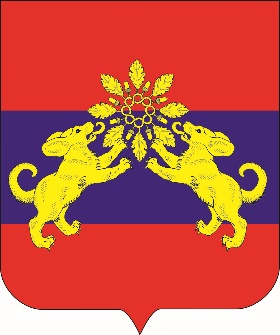 Паспортмуниципальной программы Пениковского сельского поселения Ломоносовского муниципального района Ленинградской области и «Развитие культуры в Пениковском сельском поселении»Раздел 1. Общая характеристика, основные проблемы и прогноз развития сферы реализации муниципальной программы.Муниципальное образование Пениковское сельское поселение — муниципальное образование в Ломоносовском муниципальном районе Ленинградской области. Административный центр — деревня Пеники.На основании Областных законов от 24.12.2004 № 117-ОЗ и от 31.03.2005 № 21-ОЗ «О наименованиях органов местного самоуправления в Ленинградской области» Броннинская волость муниципального образования «Ломоносовский муниципальный район» Ленинградской области преобразована в муниципальное образование Пениковское сельское поселение муниципального образования Ломоносовский муниципальный район Ленинградской области.Территория муниципального образования Пениковское сельское поселение муниципального образования Ломоносовский муниципальный район Ленинградской области определена областным законом от 24.12.2004 № 117-ОЗ «Об установлении границ и наделении соответствующим статусом муниципального образования Ломоносовский муниципальный район и муниципальных образований в его составе».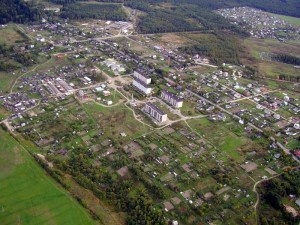 Поселение расположено по соседству с г. Санкт-Петербург (г. Ломоносов), Низинским СП, Оржицским СП, Гостилицким СП, Лопухинским СП, Лебяженским ГП, Большеижорским ГП и по Финскому заливу.Общая площадь земель Пениковского сельского поселения — 27302,27 га, из них земли сельскохозяйственного назначения – 1872,40 га, земли населенных пунктов – 845,20 га.В состав поселения входят следующие населённые пункты (17 деревень и 2 посёлка):1.	деревня Большое Коновалово2.	деревня Верхние Венки3.	деревня Верхняя Бронна 4.	деревня Дубки5.	деревня Кабацкое6.	деревня Кузнецы7.	деревня Куккузи 8.	деревня Кукушкино 9.	деревня Лангерево10.	деревня Лимузи11.	деревня Малая Ижора12.	деревня Малое Коновалово13.	деревня Нижняя Бронна14.	деревня Пеники15.	деревня Сойкино16.	деревня Таменгонт17.	деревня Ускуля18.	поселок Бронна19.	поселок при жд.ст. ДубочкиПлощадь земель поселения составляет 27302,27 га, из них земли военного ведомства 15693,17 га. В состав земель муниципального образования входит 845,20 га земель населенных пунктов, 1872,40 га земель сельскохозяйственного назначения, 23312,02 га земель лесного фонда.ДемографияЧисленность постоянного населения составляет – 3,155 тыс. человек. БюджетОсновным источником поступлений является земельный налог, арендная плата, подоходный налог. С увеличением кадастровой оценки земельных участков планируется увеличение местного бюджета. Бюджетные средства расходуются, содержание жилищно-коммунального хозяйства, ремонта внутрипоселковых дорог, уличного освещения, благоустройство территории поселения, функционирование органов местного самоуправления, на содержание подведомственного учреждения МБУ «Центр культуры, спорта и работы с молодёжью» Пениковского сельского поселения и т.д.  Начиная с 2010 года на территории поселения наблюдается значительное увеличение индивидуального-жилищного строительства. Количество граждан, проживающих на территории поселения, значительно возросло, особенно это наблюдается в летние месяцы. Плотность граждан, пребывающих на территории поселения, увеличивается с каждым годом на 5-10 %В связи с этим возрастают требования к проводимым культурно-массовым мероприятиям, возникают новые задачи по формату их проведения с учётом различных слоёв населения. Необходимо укрепление ресурсного обеспечения учреждения культуры, современного оборудования, сценических костюмов, реквизита.Решение данной задачи на территории и населенных пунктов Пениковского сельского поселения позволит не только создать безопасные и комфортные условия для проживания граждан на территории поселения, но и, как следствие, создаст предпосылки для развития и воспитания культурных и духовных ценностей всего поселения. Раздел 2. Приоритеты и цели муниципальной политики в сфере реализации муниципальной программы Создание условий для культурного отдыха населения путем проведения культурно-досуговых массовых мероприятий.Привлечение жителей Пениковского сельского поселения к систематическим занятиям в творческих любительских объединениях и клубах по интересам.Создание условий для сохранения и развития культурного потенциала Пениковского сельского поселения.Повышение качества информационно-библиотечного обслуживания населения.Для достижения поставленных целей в ходе реализации Программы органам местного самоуправления необходимо решить следующие задачи:Повышение интереса различных категорий жителей Пениковского сельского поселения к занятиям в любительских объединениях и клубах по интересам посредством организации культурно-массовых, познавательно-развлекательных и других досуговых мероприятий.Активное формирование у современной молодежи культурного уровня, устойчивой жизненной позиции, выявление и поддержка творческой молодежи, проведение культурно-массовых мероприятий. Укрепление и развитие материально-технической базы учреждения культуры Пениковского сельского поселения для культурно-досугового отдыха населения.Организация библиотечного обслуживания населения в соответствии с муниципальным заданием. Повышение доступности и качества библиотечных услугРаздел 4. Методика оценки эффективности муниципальной программы	Целевые показатели нарастающим итогом программы «Развитие физкультуры, спорта и реализация молодежной политики на территории Пениковского сельского поселения»Программа считается эффективной при выполнении на окончание 2024 года от 80 до 100% запланированных мероприятий по всем показателям;Эффективность выполнения программы оценивается как средняя при выполнении на окончание 2024 года от 50 до 80% запланированных мероприятий по всем показателям;Программа считается не эффективной при значении показателей на окончание 2024 года менее 50%.Раздел 5. Структурные элементы муниципальной программыВ рамках решения задач муниципальной программы не осуществляется реализация федеральных (региональных, муниципальных) проектов.Решение задачи муниципальной программы «Развитие культуры в муниципальном образовании Пениковское сельское поселение» достигается в рамках осуществления комплекса процессных мероприятий:1) Комплекс процессных мероприятий «Создание условий для культурного развития и культурно-досуговой деятельности населения муниципального образования Пениковское сельское поселение» путем выполнения следующих мероприятий:- Предоставление муниципальным бюджетным и автономным учреждениям субсидий на обеспечение деятельности домов культуры;- Мероприятия по обеспечению выплат стимулирующего характера работникам муниципальных учреждений культуры;2) Комплекс процессных мероприятий «Развитие и совершенствование библиотеки Пениковского сельского поселения» путем выполнения следующих мероприятий:- Предоставление муниципальным бюджетным и автономным учреждениям субсидий на обеспечение деятельности библиотек.Раздел 6. Приложения к муниципальной программеСведения о показателях (индикаторах) муниципальной программы и их значения представлены в приложении 1 к Муниципальной программе. Сведения о порядке сбора информации и методике расчета показателей (индикаторов) муниципальной программы представлены в приложении 2 к Муниципальной программе.План реализации муниципальной программы представлен в приложении 3 к Муниципальной программе.Сводный детальный план реализации муниципальной программы в приложении 4 к Муниципальной программе.Сведения о фактическом объеме финансирования муниципальной программы в приложении 5 к Муниципальной программе.Сведения о налоговых расходах местного бюджета, направленных на достижение цели муниципальной программы в приложении 6 к Муниципальной программе.Форма отчета представлена в приложении 7 к Муниципальной программе.Приложение 1Сведения о показателях (индикаторах)муниципальной программы и их значениях* показатель за год, не нарастающим итогом. Приложение 2Сведения о порядке сбора информации и методике расчетапоказателей (индикаторов) муниципальной программыПриложение 3Планреализации муниципальной программы «Развитие культуры в Пениковском сельском поселении»Приложение 4Сводный детальный план реализации муниципальной программы«Развитие культуры в Пениковском сельском поселении» на 2024 год(очередной финансовый год)Приложение 5Сведения о фактическом объеме финансирования муниципальной программыПриложение 6Сведения о налоговых расходах местного бюджета,направленных на достижение цели муниципальной программы Приложение 7Отчето реализации государственной программыЛенинградской области <1>Наименование государственной программы: ___________________Отчетный период: январь - ___________ 20... годаОтветственный исполнитель: ________________________________МУНИЦИПАЛЬНАЯ ПРОГРАММА
Пениковского сельского поселения Ломоносовского муниципального района Ленинградской области «Развитие физкультуры, спорта и реализация молодежной политики на территории Пениковского сельского поселения»Паспортмуниципальной программы Пениковского сельского поселения Ломоносовского муниципального района Ленинградской области «Развитие физкультуры, спорта и реализация молодежной политики на территории Пениковского сельского поселения»Раздел 1. Общая характеристика, основные проблемы и прогноз развития сферы реализации муниципальной программы.Муниципальное образование Пениковское сельское поселение — муниципальное образование в Ломоносовском муниципальном районе Ленинградской области. Административный центр — деревня Пеники.На основании Областных законов от 24.12.2004 № 117-ОЗ и от 31.03.2005 № 21-ОЗ «О наименованиях органов местного самоуправления в Ленинградской области» Броннинская волость муниципального образования «Ломоносовский муниципальный район» Ленинградской области преобразована в муниципальное образование Пениковское сельское поселение Ломоносовского муниципального района Ленинградской области.Территория Пениковского сельского поселения Ломоносовского муниципального района Ленинградской области определена областным законом от 24.12.2004 № 117-ОЗ «Об установлении границ и наделении соответствующим статусом муниципального образования Ломоносовский муниципальный район и муниципальных образований в его составе».Поселение расположено по соседству с г. Санкт-Петербург (г. Ломоносов), Низинским СП, Оржицским СП, Гостилицким СП, Лопухинским СП, Лебяженским ГП, Большеижорским ГП и по Финскому заливу.Общая площадь земель Пениковского сельского поселения — 27302,27 га, из них земли сельскохозяйственного назначения – 1872,40 га, земли населенных пунктов – 845,20 га.В состав поселения входят следующие населённые пункты (17 деревень и 2 посёлка):1.	деревня Большое Коновалово2.	деревня Верхние Венки3.	деревня Верхняя Бронна 4.	деревня Дубки5.	деревня Кабацкое6.	деревня Кузнецы7.	деревня Куккузи 8.	деревня Кукушкино 9.	деревня Лангерево10.	деревня Лимузи11.	деревня Малая Ижора12.	деревня Малое Коновалово13.	деревня Нижняя Бронна14.	деревня Пеники15.	деревня Сойкино16.	деревня Таменгонт17.	деревня Ускуля18.	поселок Бронна19.	поселок при жд.ст. ДубочкиПлощадь земель поселения составляет 27302,27 га, из них земли военного ведомства 15693,17 га. В состав земель муниципального образования входит 845,20 га земель населенных пунктов, 1872,40 га земель сельскохозяйственного назначения, 23312,02 га земель лесного фонда.ДемографияЧисленность постоянного населения составляет – 3,155 тыс. человек. БюджетОсновным источником поступлений является земельный налог, арендная плата, подоходный налог. С увеличением кадастровой оценки земельных участков планируется увеличение местного бюджета. Бюджетные средства расходуются, содержание жилищно-коммунального хозяйства, ремонта внутрипоселковых дорог, уличного освещения, благоустройство территории поселения, функционирование органов местного самоуправления, на содержание подведомственного учреждения МБУ «Центр культуры, спорта и работы с молодёжью» Пениковского сельского поселения и т.д. Целью государственной политики в сфере физической культуры и спорта является создание условий, обеспечивающих возможность гражданам заниматься физической культурой и спортом.Реализация целей и задач способствует развитию человеческого потенциала, укреплению здоровья граждан, успешному выступлению спортсменов на соревнованиях различного уровня. Ведется работа по укреплению и модернизации инфраструктуры сферы физической культуры и спорта. В Пениковском сельском поселении действуют объект спортивной направленности: 2 – плоскостной.Увеличилась численность жителей, занимающихся физической культурой и спортом. В молодёжной среде по-прежнему продолжает оставаться на низком уровне мотивация к занятиям физической культурой и спортом и, лишь небольшое количество детей охвачено спортивными занятиями.В целях сохранения положительной динамики и устойчивого развития физической культуры и спорта в ближайший год необходимо:- создать условия для подготовки спортивных сборных команд;- повысить привлекательность физической культуры и спорта как сферы профессиональной деятельности;- повысить эффективность пропаганды физической культуры и спорта, включая производство и распространение информационно-просветительских программ, подготовленных с участием средств массовой информации. Для решения поставленных задач требуется повысить эффективность использования ресурсов в сфере физической культуры и спорта, способствовать раскрытию ее социально-экономического потенциала. Без комплексного решения указанных проблем программно-целевым методом, изменения социальных ценностей и образа жизни граждан, создания условий гражданам для занятий физической культурой и спортом, негативная ситуация, связанная с состоянием здоровья населения и социальной демографией, преступностью со стороны молодежи, может привести к отрицательным последствиям. Раздел 2. Приоритеты и цели муниципальной политики в сфере реализации муниципальной программы Формирование и воспитание здорового образа жизни местного населения, проведение физкультурно- оздоровительных и спортивных мероприятий.Развитие массового спорта и физкультурно – оздоровительного движения среди всех возрастных групп и категорий населения Пениковского сельского поселения.Развитие детского и юношеского спорта.Создание оптимальных условий для развития спорта.Привлечение различных групп населения в физкультурно-оздоровительное движение и занятия спортом.Пропаганда здорового образа жизни, профилактика негативных проявлений в молодежной среде.Создание условий для более полного вовлечения молодежи в социально-экономическую, политическую и культурную жизнь общества.Содействие занятости подростков в летнее время.Активное формирование у современной молодежи культурного уровня, устойчивой жизненной позиции, выявление и поддержка творческой молодежи, проведение культурно-массовых мероприятий.Раздел 3. Подпрограммы муниципальной программыВ рамках решения задач муниципальной программы не осуществляется реализация федеральных (региональных, муниципальных) проектов.Решение задачи муниципальной программы «Развитие физкультуры, спорта и реализация молодежной политики на территории Пениковского сельского поселения» достигается в рамках осуществления двух подпрограмм:1) "Развитие физкультуры и спорта на территории Пениковского сельского поселения " путем выполнения следующих мероприятий:- Предоставление муниципальным бюджетным и автономным учреждениям субсидий на развитие физической культуры и массового спорта на территории поселения.- Мероприятия по проведению капитального ремонта спортивного объекта: спортивная площадка в дер. Пеники 2) «Создание условий для реализации молодежной политики на территории Пениковского сельского поселения» путем выполнения следующих мероприятий:- Предоставление муниципальным бюджетным и автономным учреждениям субсидий на реализацию молодежной политики.Раздел 4. Методика оценки эффективности муниципальной программы	Целевые показатели нарастающим итогом программы «Развитие физкультуры, спорта и реализация молодежной политики на территории Пениковского сельского поселения»Программа считается эффективной при выполнении на окончание 2024 года от 80 до 100% запланированных мероприятий по всем показателям;Эффективность выполнения программы оценивается как средняя при выполнении на окончание 2024 года от 50 до 80% запланированных мероприятий по всем показателям;Программа считается не эффективной при значении показателей на окончание 2024 года менее 50%.Раздел 5. Приложения к муниципальной программеСведения о показателях (индикаторах) муниципальной программы и их значения представлены в приложении 1 к Муниципальной программе. Сведения о порядке сбора информации и методике расчета показателей (индикаторов) муниципальной программы представлены в приложении 2 к Муниципальной программе.План реализации муниципальной программы представлен в приложении 3 к Муниципальной программе.Сводный детальный план реализации муниципальной программы «Развитие физкультуры, спорта и реализация молодежной политики на территории Пениковского сельского поселения» в приложении 4 к Муниципальной программе.Сведения о фактическом объеме финансирования муниципальной программы в приложении 5 к Муниципальной программе.Сведения о налоговых расходах местного бюджета, направленных на достижение цели муниципальной программы в приложении 6 к Муниципальной программе.Форма отчета представлена в приложении 7 к Муниципальной программе.Приложение 1Сведения о показателях (индикаторах)муниципальной программы и их значениях* показатель за год, не нарастающим итогом. Приложение 2Сведения о порядке сбора информации и методике расчетапоказателей (индикаторов) муниципальной программыПриложение 3Планреализации муниципальной программы «Развитие физкультуры, спорта и реализация молодежной политики на территории Пениковского сельского поселения»Приложение 4Сводный детальный план реализации муниципальной программы«Развитие физкультуры, спорта и реализация молодежной политики на территории Пениковского сельского поселения» на 2024 год(очередной финансовый год)Приложение 5Сведения о фактическом объеме финансирования муниципальной программыПриложение 6Сведения о налоговых расходах местного бюджета,направленных на достижение цели муниципальной программы Приложение 7Отчето реализации государственной программыЛенинградской области <1>Наименование государственной программы: ___________________Отчетный период: январь - ___________ 20... годаОтветственный исполнитель: ________________________________МУНИЦИПАЛЬНАЯ ПРОГРАММА
муниципального образования Пениковского сельского поселения Ломоносовского муниципального района Ленинградской области «Развитие и реконструкция жилищно-коммунального хозяйства муниципального образования Пениковского сельского поселения»Паспортмуниципальной программы «Развитие и реконструкция жилищно-коммунального хозяйства муниципального образования Пениковского сельского поселения»Раздел 1. Общая характеристика, основные проблемы и прогноз развития сферы реализации муниципальной программы.Муниципальное образование Пениковского сельского поселения — муниципальное образование в Ломоносовском муниципальном районе Ленинградской области. Административный центр — деревня Пеники.На основании областных законов от 24.12.2004 № 117-оз и от 31.03.2005 № 21-оз «О наименованиях органов местного самоуправления в Ленинградской области» Броннинская волость муниципального образования «Ломоносовский муниципальный район» Ленинградской области преобразована в муниципальное образование Пениковского сельского поселения муниципального образования Ломоносовский муниципальный район Ленинградской области.Территория муниципального образования Пениковского сельского поселения муниципального образования Ломоносовский муниципальный район Ленинградской области определена областным законом от 24.12.2004 № 117-оз «Об установлении границ и наделении соответствующим статусом муниципального образования Ломоносовский муниципальный район и муниципальных образований в его составе».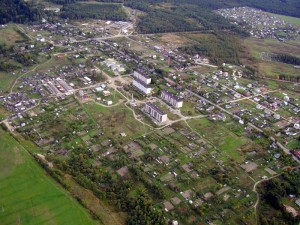 Поселение расположено по соседству с г. Санкт-Петербург (г. Ломоносов), муниципальными образованиями Низинское СП, Оржицкое СП, Гостилицкое СП, Лопухинское СП, Лебяженское ГП, Большеижорское ГП и по Финскому заливу.Общая площадь земель муниципального образования Пениковского сельского поселения — 27302,27 га, из них земли сельскохозяйственного назначения - 1872,4 га, земли населенных пунктов – 845,2 га.В состав поселения входят следующие населённые пункты (17 деревень и 2 посёлка):1.	деревня Большое Коновалово2.	деревня Верхние Венки3.	деревня Верхняя Бронна 4.	деревня Дубки5.	деревня Кабацкое6.	деревня Кузнецы7.	деревня Куккузи 8.	деревня Кукушкино 9.	деревня Лангерево10.	деревня Лимузи11.	деревня Малая Ижора12.	деревня Малое Коновалово13.	деревня Нижняя Бронна14.	деревня Пеники15.	деревня Сойкино16.	деревня Таменгонт17.	деревня Ускуля18.	поселок Бронна19.	поселок при ж/д. ст. ДубочкиПлощадь земель муниципального образования составляет 27302,27 га, из них земли военного ведомства 15693,17 га.В состав земель муниципального образования входит 845,2 га земель населенных пунктов, 1872,4 га земель сельскохозяйственного назначения, 23312,02 га земель лесного фонда.ДемографияЧисленность постоянного населения по состоянию на 01.01.2024 года составляет – 3,1 тыс.человек.В том числе моложе трудоспособного возраста – 0,343 тыс. человек.Трудоспособного возраста – 2,32 тыс. человек.Старше трудоспособного возраста – 0,584 тыс. человек.БюджетОсновным источником поступлений является земельный налог, арендная плата, подоходный налог и денежные средства, поступающие в бюджет от продажи земельных участков. С увеличением кадастровой оценки земельных участков планируется увеличение местного бюджета. Общее количество налогооблагаемых земельных участков – 5735 единиц.Бюджетные средства расходуются на содержание жилищно-коммунального хозяйства, ремонта внутрипоселковых дорог, уличного освещения, благоустройство территории поселения, функционирование органов местного самоуправления и т.д.Начиная с 2010 года на территории поселения наблюдается значительное увеличение индивидуального-жилищного строительства. В период с 2010 по 2024 годы на землях поселения организовано двадцать три новых ДНП, ряд из них войдут в черту населенных пунктов.Количество граждан, проживающих на территории поселения, значительно возросло, особенно это наблюдается в летние месяцы. Плотность граждан, пребывающих на территории поселения, увеличивается с каждым годом на 15-20%В связи с этим возрастают требования к поддержанию надлежащего санитарного состояния территории поселения, возникают новые задачи по благоустройству поселения, принятия мер по обеспечению комфортного и безопасного проживания граждан.Решение задач по благоустройству территорий и населенных пунктов муниципального образования Пениковского сельского поселения позволит не только создать безопасные и комфортные условия для проживания граждан на территории поселения, но и, как следствие,  создаст предпосылки для социально-экономического развития всего поселения. Раздел 2. Приоритеты и цели государственной (муниципальной) политики в сфере реализации муниципальной программы Основными целями Программы являются обеспечение развития  и поддержания в исправном состояние коммунальных систем и объектов жилищно-коммунального хозяйства поселения, повышение качества оказываемых потребителям коммунальных услуг, обеспечение комфортных и безопасных условий проживания граждан и повышение эффективности и надежность функционирования жилищно-коммунальных систем.Раздел 3. Структурные элементы муниципальной программыВ рамках решения задач муниципальной программы не осуществляется реализация федеральных (региональных, муниципальных) проектов.Решение задачи муниципальной программы «Развитие и реконструкция жилищно-коммунального хозяйства муниципального образования Пениковского сельского поселения» достигается в рамках осуществления комплекса процессных мероприятий:Раздел 5. Приложения к муниципальной программеСведения о показателях (индикаторах) муниципальной программы и их значения представлены в приложении 1 к Муниципальной программе. Сведения о порядке сбора информации и методике расчета показателей (индикаторов) муниципальной программы представлены в приложении 2 к Муниципальной программе.План реализации муниципальной программы представлен в приложении 3 к Муниципальной программе.Сводный детальный план реализации муниципальной программы представлен в приложении 4 к Муниципальной программе.Сведения о фактическом объеме финансирования муниципальной программы представлен в приложении 5 к Муниципальной программеСведения о налоговых расходах местного бюджета, направленных на достижение цели муниципальной программы представлен в приложении 6 к Муниципальной программе.Форма отчета представлена в приложении 7 к Муниципальной программе.Приложение 1Сведения о показателях (индикаторах)муниципальной программы и их значениях* показатель за год, не нарастающим итогом. Приложение 2Сведения о порядке сбора информации и методике расчетапоказателей (индикаторов) муниципальной программыПриложение 3Планреализации муниципальной программы Приложение 4Сводный детальный план реализации муниципальной программы«Развитие и реконструкция жилищно-коммунального хозяйства муниципального образования Пениковского сельского поселения» на 2024 год(очередной финансовый год)Приложение 5Сведения о фактическом объеме финансирования муниципальной программыПриложение 6Сведения о налоговых расходах местного бюджета,направленных на достижение цели муниципальной программы Приложение 7Отчето реализации государственной программыНаименование государственной программы: ___________________Отчетный период: январь - ___________ 20... годаОтветственный исполнитель: ________________________________МУНИЦИПАЛЬНАЯ ПРОГРАММА
Пениковского сельского поселения Ломоносовского муниципального района Ленинградской области «Благоустройство территорий и населенных пунктов муниципального образования Пениковского сельского поселения»Паспортмуниципальной программы «Благоустройство территорий и населенных пунктов муниципального образования Пениковского сельского поселения»Раздел 1. Общая характеристика, основные проблемы и прогноз развития сферы реализации муниципальной программы.Муниципальное образование Пениковского сельского поселения — муниципальное образование в Ломоносовском муниципальном районе Ленинградской области. Административный центр — деревня Пеники.На основании областных законов от 24.12.2004 № 117-оз и от 31.03.2005 № 21-оз «О наименованиях органов местного самоуправления в Ленинградской области» Броннинская волость муниципального образования «Ломоносовский муниципальный район» Ленинградской области преобразована в муниципальное образование Пениковского сельского поселения муниципального образования Ломоносовский муниципальный район Ленинградской области.Территория муниципального образования Пениковского сельского поселения муниципального образования Ломоносовский муниципальный район Ленинградской области определена областным законом от 24.12.2004 № 117-оз «Об установлении границ и наделении соответствующим статусом муниципального образования Ломоносовский муниципальный район и муниципальных образований в его составе».Поселение расположено по соседству с г. Санкт-Петербург (г. Ломоносов), муниципальными образованиями Низинское СП, Оржицкое СП, Гостилицкое СП, Лопухинское СП, Лебяженское ГП, Большеижорское ГП и по Финскому заливу.Общая площадь земель муниципального образования Пениковского сельского поселения — 27302,27 га, из них земли сельскохозяйственного назначения - 1872,4 га, земли населенных пунктов – 845,2 га.В состав поселения входят следующие населённые пункты (17 деревень и 2 посёлка):1.	деревня Большое Коновалово2.	деревня Верхние Венки3.	деревня Верхняя Бронна 4.	деревня Дубки5.	деревня Кабацкое6.	деревня Кузнецы7.	деревня Куккузи 8.	деревня Кукушкино 9.	деревня Лангерево10.	деревня Лимузи11.	деревня Малая Ижора12.	деревня Малое Коновалово13.	деревня Нижняя Бронна14.	деревня Пеники15.	деревня Сойкино16.	деревня Таменгонт17.	деревня Ускуля18.	поселок Бронна19.	поселок при ж/д. ст. ДубочкиПлощадь земель муниципального образования составляет 27302,27 га, из них земли военного ведомства 15693,17 га.В состав земель муниципального образования входит 845,2 га земель населенных пунктов, 1872,4 га земель сельскохозяйственного назначения, 23312,02 га земель лесного фонда.ДемографияЧисленность постоянного населения по состоянию на 01.01.2024 года составляет – 3,1 тыс.человек.В том числе моложе трудоспособного возраста – 0,343 тыс. человек.Трудоспособного возраста – 2,32 тыс. человек.Старше трудоспособного возраста – 0,584 тыс. человек.БюджетОсновным источником поступлений является земельный налог, арендная плата, подоходный налог и денежные средства, поступающие в бюджет от продажи земельных участков. С увеличением кадастровой оценки земельных участков планируется увеличение местного бюджета. Общее количество налогооблагаемых земельных участков – 5735 единиц.Бюджетные средства расходуются на содержание жилищно-коммунального хозяйства, ремонта внутрипоселковых дорог, уличного освещения, благоустройство территории поселения, функционирование органов местного самоуправления и т.д.Начиная с 2010 года на территории поселения наблюдается значительное увеличение индивидуального-жилищного строительства. В период с 2010 по 2022 годы на землях поселения организовано двадцать два новых ДНП, ряд из них войдут в черту населенных пунктов.Количество граждан, проживающих на территории поселения, значительно возросло, особенно это наблюдается в летние месяцы. Плотность граждан, пребывающих на территории поселения, увеличивается с каждым годом на 15-20%В связи с этим возрастают требования к поддержанию надлежащего санитарного состояния территории поселения, возникают новые задачи по благоустройству поселения, принятия мер по обеспечению комфортного и безопасного проживания граждан.Решение задач по благоустройству территорий и населенных пунктов муниципального образования Пениковского сельского поселения позволит не только создать безопасные и комфортные условия для проживания граждан на территории поселения, но и, как следствие,  создаст предпосылки для социально-экономического развития всего поселения. Раздел 2. Приоритеты и цели государственной (муниципальной) политики в сфере реализации муниципальной программы Основными целями Программы являются благоустройство населенных пунктов муниципального образования Пениковского сельского поселения для создания и поддержания комфортных и безопасных условий жизнедеятельности жителей поселения.Поддержание территории поселения в надлежащем санитарном состоянии.Для достижения поставленных целей в ходе реализации Программы органам местного самоуправления необходимо решить следующие задачи: Осуществление благоустройства территорий поселенияорганизовать сбор и вывоз с общественных территорий поселения мусора и прочих отходов жизнедеятельности человека;осуществить установку детских спортивных комплексов; Повышение безопасности проживания на территории поселенияосуществить поддержание в работоспособном состоянии существующих линий уличного освещения;спроектировать, смонтировать и ввести в эксплуатацию новые линии уличного освещения на вновь застроенных участках населенных пунктов; Привлечение к осуществлению мероприятий по благоустройству территорий физических и юридических лиц и добиться повышения их ответственности за соблюдение чистоты и порядка;на летние месяцы создать молодежную трудовую бригаду по благоустройству поселения; Усиление контроля за использованием, охраной и благоустройством территорий;привлечь к ликвидации выявленных на территории поселения несанкционированных свалок собственников земельных участков, на которых свалки выявлены; Недопущение ухудшения санитарного состояния территорий поселения.осуществить выявление и ликвидацию несанкционированных свалок с территории населенных пунктов поселения.Раздел 3. Структурные элементы муниципальной программыВ рамках решения задач муниципальной программы не осуществляется реализация федеральных (региональных, муниципальных) проектов.Решение задачи муниципальной программы «Благоустройство территорий и населенных пунктов муниципального образования Пениковского сельского поселения» достигается в рамках осуществления комплекса процессных мероприятий:Раздел 5. Приложения к муниципальной программеСведения о показателях (индикаторах) муниципальной программы и их значения представлены в приложении 1 к Муниципальной программе. Сведения о порядке сбора информации и методике расчета показателей (индикаторов) муниципальной программы представлены в приложении 2 к Муниципальной программе.План реализации муниципальной программы представлен в приложении 3 к Муниципальной программе.Сводный детальный план реализации муниципальной программы представлен в приложении 4 к Муниципальной программе.Сведения о фактическом объеме финансирования муниципальной программы представлен в приложении 5 к Муниципальной программеСведения о налоговых расходах местного бюджета, направленных на достижение цели муниципальной программы представлен в приложении 6 к Муниципальной программе.Форма отчета представлена в приложении 7 к Муниципальной программе.Приложение 1Сведения о показателях (индикаторах)муниципальной программы и их значениях* показатель за год, не нарастающим итогом. Приложение 2Сведения о порядке сбора информации и методике расчетапоказателей (индикаторов) муниципальной программыПриложение 3Планреализации муниципальной программы Приложение 4Сводный детальный план реализации муниципальной программы«Благоустройство территорий и населенных пунктов муниципального образования Пениковского сельского поселения»» на 2024 год(очередной финансовый год)Приложение 5Сведения о фактическом объеме финансирования муниципальной программыПриложение 6Сведения о налоговых расходах местного бюджета,направленных на достижение цели муниципальной программы Приложение 7Отчето реализации государственной программыНаименование государственной программы: ___________________Отчетный период: январь - ___________ 20... годаОтветственный исполнитель: ________________________________МУНИЦИПАЛЬНАЯ ПРОГРАММА
Пениковского сельского поселения Ломоносовского муниципального района Ленинградской области «Развитие автомобильных дорог и повышение безопасности дорожного движения Пениковского сельского поселения»Паспортмуниципальной программы «Развитие автомобильных дорог и повышение безопасности дорожного движения Пениковского сельского поселения»Раздел 1. Общая характеристика, основные проблемы и прогноз развития сферы реализации муниципальной программы.На территории муниципального образования Пениковское сельское поселение, в 19 населенных пунктах, проживает 3,1 тысячи человек.	Необходимым условием поддержания нормальной жизнедеятельности является обеспечение содержания и ремонта дорожной сети муниципального образования Пениковское сельское поселение, ее обустройство в соответствии с требованиями обеспечения безопасности дорожного движения, улучшение технического и эксплуатационного состояния, повышение качества содержания.	Автодороги общего пользования, расположенные на территории Пениковского сельского поселения подразделяются на дороги федерального значения, регионального или межмуниципального значения, местного значения муниципального района и местного значения поселений и частные.	Автомобильными дорогами общего пользования местного значения поселения являются автомобильные дороги общего пользования в границах муниципального образования Пениковское сельское поселение, за исключением автомобильных дорог общего пользования федерального, регионального или межмуниципального значения, автомобильных дорог общего пользования местного значения района, частных автомобильных дорог. Перечень автомобильных дорог общего пользования местного значения муниципального образования Пениковское сельское поселение утвержден решением совета депутатов муниципального образования Пениковское сельское поселение от 30.03.2021 №09 (с изм. от 09.11.2022 №46).	В границах муниципального образования Пениковское сельское поселение протяженность дорог местного значения 32,581 км. 	За базовый 2021 год произошло 25 ДТП, из них:без пострадавших 16 происшествий;с пострадавшими 9 происшествий.Основными проблемами при содержании и ремонте автомобильных дорог местного значения в границах населенных пунктов являются:- низкое качество дорожного покрытия (дорожное полотно, дорожное покрытие);- отсутствие отвода ливневых вод;- низкая укомплектованность элементами организации дорожного движения;- не оборудование защитными дорожными сооружениями; - не надлежащее состояние искусственных дорожных сооружений;- недостаточная освещённость автомобильных дорог;	Всё это создаёт неудобства и трудности при эксплуатации автомобильных дорог местного значения в границах населенных пунктов в границах муниципального образования Пениковское сельское поселение.	Развитие дорожной сети муниципального образования Пениковское сельское поселение, ее обустройство, решение вопросов организации дорожного движения, своевременный ремонт, обслуживание, является важнейшей задачей в обеспечении жизнедеятельности и экономического развития муниципального образования Пениковское сельское поселение.Прогноз реализации Программы:-	анализ существующего состояния дел по обеспечению обустройства, ремонта, улучшению технического состояния и содержанию автодорог муниципального образования Пениковское сельское поселение, а также обоснование предложений по их совершенствованию, с учетом нормативных требований и имеющихся возможностей по их реализации.-	муниципальный контроль за обеспечением сохранности автомобильных дорог местного значения;-	развитие дорожной сети муниципального образования Пениковское сельское поселение;-	разработка основных направлений инвестиционной политики в области развития автомобильных дорог местного значения;-	осуществление дорожной деятельности в отношении автомобильных дорог местного значения муниципального образования Пениковское сельское поселение;-	обеспечение безопасности дорожного движения на автомобильных дорогах местного значения муниципального образования Пениковское сельское поселение;-	разработка технической документации на автодороги местного значения муниципального образования Пениковское сельское поселение.Раздел 2. Приоритеты и цели Пениковского сельского поселения в сфере реализации муниципальной программыОбеспечение устойчивого функционирования и развития, автомобильных дорог для увеличения мобильности и улучшения качества жизни населения, стабильного экономического роста экономики, снижения транспортной составляющей в себестоимости конечной продукции, повышения инвестиционной привлекательности и транспортной доступности населенных пунктов поселения; Снижение уровня социального риска (числа лиц, погибших в результате ДТП);Задачами муниципальной программы являются:сохранение существующей дорожной сети поселения, повышение ее транспортно-эксплуатационного состояния за счет проведения полного комплекса работ по содержанию и ремонту автомобильных дорог; совершенствование и развитие сети автомобильных дорог для реализации потенциала социально-экономического развития муниципального образования, освоения новых территорий, обеспечения автодорожных подходов к зонам приоритетного развития; ликвидация разрывов и "узких мест" на дорожной сети; обеспечения транспортной доступности и улучшения условий жизни сельского населения; сокращение детского дорожно-транспортного травматизма;профилактика опасного поведения участников дорожного движения;Раздел 3. Подпрограммы муниципальной программыВ рамках решения задач муниципальной программы не осуществляется реализация федеральных (региональных, муниципальных) проектов.Решение задачи муниципальной программы «Развитие автомобильных дорог и повышение безопасности дорожного движения в муниципальном образовании Пениковское сельское поселение» достигается в рамках осуществления двух подпрограмм:1) Развитие автомобильных дорог и повышение безопасности дорожного движения в муниципальном образовании Пениковское сельское поселение;2) Формирование законопослушного поведения участников дорожного движения на территории муниципального образования Пениковское сельское поселение муниципального образования Ломоносовский муниципальный район Ленинградской области.Раздел 4. Методика оценки эффективности муниципальной программы	Целевые показатели нарастающим итогом программы «Развитие автомобильных дорог и повышение безопасности дорожного движения в муниципальном образовании Пениковское сельское поселение»Программа считается эффективной при выполнении на окончание 2026 года от 80 до 100% запланированных мероприятий по всем показателям;Эффективность выполнения программы оценивается как средняя при выполнении на окончание 2026 года от 50 до 80% запланированных мероприятий по всем показателям;Программа считается не эффективной при значении показателей на окончание 2026 года менее 50%.Раздел 5. Приложения к муниципальной программеСведения о показателях (индикаторах) муниципальной программы и их значения представлены в приложении 1 к Муниципальной программе. Сведения о порядке сбора информации и методике расчета показателей (индикаторов) муниципальной программы представлены в приложении 2 к Муниципальной программе.Сводный план реализации муниципальной программы представлен в приложении 3 к Муниципальной программе.Сведения о фактическом объеме финансирования муниципальной программы в приложении 4 к Муниципальной программе.Сведения о налоговых расходах местного бюджета, направленных на достижение цели муниципальной программы в приложении 5 к Муниципальной программе.Форма отчета представлена в приложении 6 к Муниципальной программе.Приложение 1Сведения о показателях (индикаторах)муниципальной программы и их значениях* показатель за год, не нарастающим итогом. Приложение 2Сведения о порядке сбора информации и методике расчетапоказателей (индикаторов) муниципальной программыПриложение 3Планреализации муниципальной программыПриложение 4Сведения о фактическом объеме финансирования муниципальной программыПриложение 5Сведения о налоговых расходах местного бюджета,направленных на достижение цели муниципальной программы Приложение 6Отчето реализации муниципальной программыЛенинградской области <1>Наименование муниципальной программы: ___________________Отчетный период: январь - ___________ 20... годаОтветственный исполнитель: ________________________________Паспортмуниципальной подпрограммы «Развитие автомобильных дорог и повышение безопасности дорожного движения Пениковского сельского поселения»Раздел 1. Общая характеристика, основные проблемы и прогноз развития сферы реализации муниципальной подпрограммы.На территории муниципального образования Пениковское сельское поселение, в 19 населенных пунктах, проживает 3,1 тысячи человек.	Необходимым условием поддержания нормальной жизнедеятельности является обеспечение содержания и ремонта дорожной сети муниципального образования Пениковское сельское поселение, ее обустройство в соответствии с требованиями обеспечения безопасности дорожного движения, улучшение технического и эксплуатационного состояния, повышение качества содержания.	Автодороги общего пользования, расположенные на территории муниципального образования Пениковское сельское поселение подразделяются на дороги федерального значения, регионального или межмуниципального значения, местного значения муниципального района и местного значения поселений и частные.	Автомобильными дорогами общего пользования местного значения поселения являются автомобильные дороги общего пользования в границах муниципального образования Пениковское сельское поселение, за исключением автомобильных дорог общего пользования федерального, регионального или межмуниципального значения, автомобильных дорог общего пользования местного значения района, частных автомобильных дорог. Перечень автомобильных дорог общего пользования местного значения муниципального образования Пениковское сельское поселение утвержден решением совета депутатов муниципального образования Пениковское сельское поселение от 30.03.2021 №09 (с изм. от 09.11.2022 №46).	В границах муниципального образования Пениковское сельское поселение протяженность дорог местного значения 32,688 км. 	За базовый 2021 год произошло 25 ДТП, из них:без пострадавших 16 происшествий;с пострадавшими 9 происшествий.Основными проблемами при содержании и ремонте автомобильных дорог местного значения в границах населенных пунктов являются:- низкое качество дорожного покрытия (дорожное полотно, дорожное покрытие);- отсутствие отвода ливневых вод;- низкая укомплектованность элементами организации дорожного движения;- не оборудование защитными дорожными сооружениями; - не надлежащее состояние искусственных дорожных сооружений;- недостаточная освещённость автомобильных дорог;	Всё это создаёт неудобства и трудности при эксплуатации автомобильных дорог местного значения в границах населенных пунктов в границах муниципального образования Пениковское сельское поселение.	Развитие дорожной сети муниципального образования Пениковское сельское поселение, ее обустройство, решение вопросов организации дорожного движения, своевременный ремонт, обслуживание, является важнейшей задачей в обеспечении жизнедеятельности и экономического развития муниципального образования Пениковское сельское поселение.Прогноз реализации Программы:-	анализ существующего состояния дел по обеспечению обустройства, ремонта, улучшению технического состояния и содержанию автодорог муниципального образования Пениковское сельское поселение, а также обоснование предложений по их совершенствованию, с учетом нормативных требований и имеющихся возможностей по их реализации.-	муниципальный контроль за обеспечением сохранности автомобильных дорог местного значения;-	развитие дорожной сети муниципального образования Пениковское сельское поселение;-	разработка основных направлений инвестиционной политики в области развития автомобильных дорог местного значения;-	осуществление дорожной деятельности в отношении автомобильных дорог местного значения муниципального образования Пениковское сельское поселение;-	обеспечение безопасности дорожного движения на автомобильных дорогах местного значения муниципального образования Пениковское сельское поселение;-	разработка технической документации на автодороги местного значения муниципального образования Пениковское сельское поселение.Раздел 2. Приоритеты и цели государственной (муниципальной) политики в сфере реализации муниципальной подпрограммы Обеспечение устойчивого функционирования и развития, автомобильных дорог для увеличения мобильности и улучшения качества жизни населения, стабильного экономического роста экономики, снижения транспортной составляющей в себестоимости конечной продукции, повышения инвестиционной привлекательности и транспортной доступности населенных пунктов поселения; Снижение уровня социального риска (числа лиц, погибших в результате ДТП);Задачами муниципальной программы являются:сохранение существующей дорожной сети поселения, повышение ее транспортно-эксплуатационного состояния за счет проведения полного комплекса работ по содержанию и ремонту автомобильных дорог; совершенствование и развитие сети автомобильных дорог для реализации потенциала социально-экономического развития муниципального образования, освоения новых территорий, обеспечения автодорожных подходов к зонам приоритетного развития; ликвидация разрывов и "узких мест" на дорожной сети; обеспечения транспортной доступности и улучшения условий жизни сельского населения; сокращение детского дорожно-транспортного травматизма;профилактика опасного поведения участников дорожного движения;Раздел 3. Структурные элементы муниципальной подпрограммыВ рамках решения задач муниципальной программы не осуществляется реализация федеральных (региональных, муниципальных) проектов.Решение задачи муниципальной программы «Развитие автомобильных дорог и повышение безопасности дорожного движения Пениковского сельского поселения» достигается в рамках осуществления комплекса процессных мероприятий:1) Комплекс процессных мероприятий «Оценка, ремонт и содержание  автомобильных дорог общего пользования местного значения» путем выполнения следующих мероприятий:-Мероприятия по ремонту автомобильных дорог общего пользования местного значения -Зимнее содержание автомобильных дорог общего пользования местного значения-Оценка состояния автомобильных дорог общего пользования местного значения-Мероприятия по содержанию и оснащению элементами обустройства автомобильных дорог общего пользования местного значения-Прочие расходы на приведение в нормативное состояние автомобильных дорог общего пользования местного значения 2) Комплекс процессных мероприятий «Строительство и ремонт дорог общего пользования местного значения с софинансированием из областного бюджета» путем выполнения следующих мероприятий:-Мероприятия по капитальному ремонту и ремонту автомобильных дорог общего пользования  местного значения в рамках государственной программы Ленинградской области 3) Комплекс процессных мероприятий «Проектирование, строительство дорог и дорожной инфраструктуры в границах населенных пунктов поселения».-Мероприятия по проектированию строительства дорог и инфраструктуры общего пользования местного значения-Мероприятия по строительству новых и капитальный ремонт автомобильных дорог общего пользования местного значения.Раздел 4. Приложения к муниципальной подпрограммеСведения о показателях (индикаторах) муниципальной программы и их значения представлены в приложении 1 к Муниципальной программе. Сведения о порядке сбора информации и методике расчета показателей (индикаторов) муниципальной программы представлены в приложении 2 к Муниципальной программе.План реализации муниципальной программы представлен в приложении 3 к Муниципальной программе.Сводный детальный план реализации муниципальной программы представлен в приложении 4 к Муниципальной программе.Сведения о фактическом объеме финансирования муниципальной программы представлен в приложении 5 к Муниципальной программеСведения о налоговых расходах местного бюджета, направленных на достижение цели муниципальной программы представлен в приложении 6 к Муниципальной программе.Форма отчета представлена в приложении 7 к Муниципальной программе.Приложение 1Сведения о показателях (индикаторах)муниципальной подпрограммы и их значениях* показатель за год, не нарастающим итогом. Приложение 2Сведения о порядке сбора информации и методике расчетапоказателей (индикаторов) муниципальной подпрограммыПриложение 3Планреализации муниципальной подпрограммы Приложение 4Сводный детальный план реализации муниципальной подпрограммы«Развитие автомобильных дорог и повышение безопасности дорожного движения в муниципальном образовании Пениковское сельское поселение»  на 2024 годПриложение 5Сведения о фактическом объеме финансирования муниципальной программыПриложение 6Сведения о налоговых расходах местного бюджета,направленных на достижение цели муниципальной программы Приложение 7Отчето реализации муниципальной подпрограммыНаименование муниципальной подпрограммы: ___________________Отчетный период: январь - ___________ 20... годаОтветственный исполнитель: ________________________________Паспортмуниципальной подпрограммы «Формирование законопослушного поведения участников дорожного движения на территории Пениковского сельского поселения Ломоносовского муниципального района Ленинградской области»Раздел 1. Общая характеристика, основные проблемы и прогноз развития сферы реализации муниципальной подпрограммы.Проблема опасности дорожного движения в Пениковском сельском поселении Ломоносовского муниципального района Ленинградской области, связанная с автомобильным транспортом, в последнее десятилетие приобрела особую остроту в связи с несоответствием дорожно-транспортной инфраструктуры потребностям общества и государства в безопасном дорожном движении, недостаточной эффективностью функционирования системы обеспечения безопасности дорожного движения и крайне низкой дисциплиной участников дорожного движения.Основными видами ДТП являются автомобильные наезды на препятствия, опрокидывания транспортных средств. Более 80% всех ДТП связаны с нарушениями Правил дорожного движения Российской Федерации водителями транспортных средств. Более трети всех происшествий связаны с неправильным выбором скорости движения. Определяющее влияние на аварийность оказывают водители транспортных средств, принадлежащих физическим лицам.Сложная обстановка с аварийностью и наличие тенденций к дальнейшему ухудшению ситуации во многом объясняются следующими причинами:- постоянно возрастающая мобильность населения;- увеличение перевозок общественным транспортом, увеличение перевозок личным транспортом, как на автомобилях, так и на мотоциклах и скутерах;- нарастающая диспропорция между увеличением количества автомобильного транспорта и протяженностью улично-дорожной сети, не рассчитанной на современные транспортные потоки.Следствием такого положения дел являются ухудшение условий дорожного движения и, как следствие, рост количества ДТП.Анализ особенностей современного дорожно-транспортного травматизма показывает, что происходит постепенное увеличение количества ДТП, в результате которых пострадавшие получают травмы, характеризующиеся особой степенью тяжести. Это характерно для ДТП на автомобильных дорогах как в населенных пунктах, так и вне населенных пунктов.Усугубление обстановки с аварийностью и наличие проблемы обеспечения безопасности дорожного движения требуют выработки и реализации долгосрочной муниципальной стратегии, а также формирования эффективных механизмов взаимодействия органов местного самоуправления с другими ведомствами при возможно более полном учете интересов граждан.Таким образом, необходимость разработки и реализации подпрограммы обусловлена следующими причинами:- социально-экономическая острота проблемы;- межотраслевой и межведомственный характер проблемы.- необходимость привлечения к решению проблемы федеральных органов муниципальной власти, региональных органов муниципальной власти, органов местного самоуправления и общественных институтов.Применение программно-целевого метода позволит осуществить:- формирование основ и приоритетных направлений профилактики ДТП и снижения тяжести их последствий;- координацию деятельности органов местного самоуправления в области обеспечения безопасности дорожного движения;- реализацию комплекса мероприятий, в том числе профилактического характера, снижающих количество ДТП с пострадавшими и количество лиц, погибших в результате ДТП.Вместе с тем, применение программно-целевого метода к решению проблемы повышения безопасности дорожного движения сопряжено с определенными рисками. Так, в процессе реализации подпрограммы возможно выявление отклонений в достижении промежуточных результатов из-за несоответствия влияния отдельных мероприятий подпрограммы на ситуацию в сфере аварийности их ожидаемой эффективности, обусловленного использованием новых подходов к решению задач в области обеспечения безопасности дорожного движения. В целях управления указанным риском в процессе реализации подпрограммы предусматриваются:- создание эффективной системы управления на основе четкого распределения функций, полномочий и ответственности основных исполнителей подпрограммы;- мониторинг выполнения подпрограммы, регулярный анализ и при необходимости ежегодная корректировка и ранжирование индикаторов и показателей, а также мероприятий подпрограммы;- перераспределение объемов финансирования в зависимости от динамики и темпов достижения поставленных целей, изменений во внешней среде.Раздел 2. Приоритеты и цели государственной (муниципальной) политики в сфере реализации муниципальной подпрограммы Целевыми показателями подпрограммы являются:- количество ДТП, с участием несовершеннолетних;- число детей, погибших в ДТП;- доля учащихся (воспитанников), задействованных в мероприятиях по профилактике ДТП.Цели подпрограммы: сокращение количества дорожно-транспортных происшествий с пострадавшими, повышение уровня правового воспитания участников дорожного движения, культуры их поведения, профилактика детского дорожно-транспортного травматизма.Задачи подпрограммы: предупреждение опасного поведения детей дошкольного и школьного возраста, участников дорожного движения, создание комплексной системы профилактики ДТП в целях формирования у участников дорожного движения стереотипа законопослушного поведения и негативного отношения к правонарушениям в сфере дорожного движения, реализация программы правового воспитания участников дорожного движения, культуры их поведения;- совершенствование системы профилактики детского дорожно-транспортного травматизма, формирование у детей навыков безопасного поведения на дорогах.Сроки и этапы реализации подпрограммы: 2022 – 2026 годы.Перечень целевых показателей подпрограммы представлен в приложении к настоящей подпрограмме.Раздел 3. Структурные элементы муниципальной подпрограммыРеализация подпрограммы будет осуществляться посредством реализации следующих основных мероприятий:- подготовка методических рекомендаций по обучению детей правилам безопасности дорожного движения;- обеспечение муниципальных образовательных учреждений перечнем нормативно-правовой документации, регламентирующей деятельность образовательных учреждений, по обеспечению безопасности дорожного движения и снижению детского дорожно-транспортного травматизма;- организация и проведение уроков правовых знаний в образовательных учреждениях;- организация и проведение в муниципальных школьных и дошкольных образовательных учреждениях и в учреждениях дополнительного образования детей акции «Неделя безопасности» в рамках Международной недели безопасности на дорогах;- организация и проведение в образовательных учреждениях занятий, направленных на повышение у участников дорожного движения уровня правосознания, в том числе стереотипа законопослушного поведения и негативного отношения к правонарушениям в сфере дорожного движения;- проведение соревнований, игр, конкурсов творческих работ среди детей по безопасности дорожного движения (конкурсы и викторины по ПДД в летних детских оздоровительных лагерях);- проведение лекций, семинаров и практических занятий с органами ГИБДД;- совещания по актуальным вопросам обеспечения безопасности дорожного движения;- участие в видеоконференциях по безопасности дорожного движения и профилактике детского дорожно-транспортного травматизма;- размещение материалов о проведении в образовательных учреждениях мероприятий по формированию законопослушного поведения участников дорожного движения и профилактике дорожно-транспортного травматизма среди несовершеннолетних на интернет-ресурсах.Для реализации данной подпрограммы ресурсное обеспечение не требуется.Раздел 4. Приложения к муниципальной подпрограммеСведения о показателях (индикаторах) муниципальной программы и их значения представлены в приложении 1 к Муниципальной программе. Сведения о порядке сбора информации и методике расчета показателей (индикаторов) муниципальной программы представлены в приложении 2 к Муниципальной программе.План реализации муниципальной программы представлен в приложении 3 к Муниципальной программе.Сводный детальный план реализации муниципальной программы представлен в приложении 4 к Муниципальной программе.Сведения о фактическом объеме финансирования муниципальной программы представлен в приложении 5 к Муниципальной программеСведения о налоговых расходах местного бюджета, направленных на достижение цели муниципальной программы представлен в приложении 6 к Муниципальной программе.Форма отчета представлена в приложении 7 к Муниципальной программе.Приложение 1Сведения о показателях (индикаторах)муниципальной подпрограммы и их значениях* показатель за год, не нарастающим итогом. Приложение 2Сведения о порядке сбора информации и методике расчетапоказателей (индикаторов) муниципальной подпрограммыПриложение 3План мероприятий по повышению уровня правосознания и формированию законопослушного поведения участников дорожного движения в образовательных учреждениях Пениковского сельского поселения Ломоносовского муниципального района Ленинградской областина 2024 годПриложение 4Сведения о фактическом объеме финансирования муниципальной программыПриложение 5Сведения о налоговых расходах местного бюджета,направленных на достижение цели муниципальной программы Приложение 5Отчето реализации муниципальной подпрограммыНаименование муниципальной подпрограммы: ___________________Отчетный период: январь - ___________ 20... годаОтветственный исполнитель: ________________________________МУНИЦИПАЛЬНАЯ ПРОГРАММА
Пениковского сельского поселения Ломоносовского муниципального района Ленинградской области «Социальная поддержка населения вмуниципальном образовании Пениковского сельского поселения»Паспортмуниципальной программы «Социальная поддержка населения вмуниципальном образовании Пениковского сельского поселения»Раздел 1. Общая характеристика, основные проблемы и прогноз развития сферы реализации муниципальной программы.Муниципальное образование Пениковского сельского поселения — муниципальное образование в Ломоносовском районе Ленинградской области. Административный центр — деревня Пеники.На основании областных законов от 24.12.2004 № 117-оз и от 31.03.2005 № 21-оз «О наименованиях органов местного самоуправления в Ленинградской области» Броннинская волость муниципального образования «Ломоносовский муниципальный район» Ленинградской области преобразована в муниципальное образование Пениковское сельское поселение муниципального образования Ломоносовский муниципальный район Ленинградской области.Территория муниципального образования Пениковского сельского поселения Ломоносовский муниципального района Ленинградской области определена областным законом от 24.12.2004 № 117-оз «Об установлении границ и наделении соответствующим статусом муниципального образования Ломоносовский муниципальный район и муниципальных образований в его составе».Поселение расположено по соседству с г. Санкт-Петербург (г. Ломоносов), муниципальными образованиями Низинское СП, Оржицкое СП, Гостилицкое СП, Лопухинское СП, Лебяженское ГП, Большеижорское ГП и по Финскому заливу.Общая площадь земель муниципального образования Пениковское сельское поселение — 27302,27 га, из них земли сельскохозяйственного назначения - 1872,4 га, земли населенных пунктов – 845,2 га.В состав поселения входят следующие населённые пункты (17 деревень и 2 посёлка):1.	деревня Большое Коновалово2.	деревня Верхние Венки3.	деревня Верхняя Бронна 4.	деревня Дубки5.	деревня Кабацкое6.	деревня Кузнецы7.	деревня Куккузи 8.	деревня Кукушкино 9.	деревня Лангерево10.	деревня Лимузи11.	деревня Малая Ижора12.	деревня Малое Коновалово13.	деревня Нижняя Бронна14.	деревня Пеники15.	деревня Сойкино16.	деревня Таменгонт17.	деревня Ускуля18.	поселок Бронна19.	поселок при ж/д. ст. ДубочкиПлощадь земель муниципального образования составляет 27302,27 га, из них земли военного ведомства 15693,17 га.В состав земель муниципального образования входит 845,2 га земель населенных пунктов, 1872,4 га земель сельскохозяйственного назначения, 23312,02 га земель лесного фонда.ДемографияЧисленность постоянного населения по состоянию на 01.01.2024 года составляет – 3,1 тыс.человек.В том числе моложе трудоспособного возраста – 0,343 тыс. человек.Трудоспособного возраста – 2,32 тыс. человек.Старше трудоспособного возраста – 0,584 тыс. человек.БюджетОсновным источником поступлений является земельный налог, арендная плата, подоходный налог и денежные средства, поступающие в бюджет от продажи земельных участков. С увеличением кадастровой оценки земельных участков планируется увеличение местного бюджета. Общее количество налогооблагаемых земельных участков – 5735 единиц.Бюджетные средства расходуются на содержание жилищно-коммунального хозяйства, ремонта внутрипоселковых дорог, уличного освещения, благоустройство территории поселения, функционирование органов местного самоуправления и т.д.Начиная с 2010 года на территории поселения наблюдается значительное увеличение индивидуального-жилищного строительства. В период с 2010 по 2022 годы на землях поселения организовано двадцать два новых ДНП, ряд из них войдут в черту населенных пунктов.Количество граждан, проживающих на территории поселения, значительно возросло, особенно это наблюдается в летние месяцы. Плотность граждан, пребывающих на территории поселения, увеличивается с каждым годом на 15-20%В связи с этим возрастают требования к поддержанию надлежащего санитарного состояния территории поселения, возникают новые задачи по благоустройству поселения, принятия мер по обеспечению комфортного и безопасного проживания граждан.Решение задач по благоустройству территорий и населенных пунктов муниципального образования Пениковское сельское поселение позволит не только создать безопасные и комфортные условия для проживания граждан на территории поселения, но и, как следствие,  создаст предпосылки для социально-экономического развития всего поселения. 2. Приоритеты и цели Пениковского сельского поселения в сфере реализации муниципальной программыРеализация государственной политики в области социальной поддержки населения в муниципальном образовании Пениковского сельского поселения.Обеспечение государственных гарантий в сфере социальной поддержки населения.Содействие повышению жизненного уровня малоимущих слоев населения и граждан, находящихся в трудной жизненной ситуации.Адресное и рациональное использование бюджетных средств, выделенных на реализацию мероприятий по социальной поддержке населения.Оказание социальной поддержки и обеспечение социального обслуживания населения.Повышение качества, увеличение объема и обеспечение доступности предоставляемых социальных услуг.Предоставление в полном объеме установленных законодательством мер социальной поддержки населения.Обеспечение своевременной выплаты всех видов ежемесячных доплат, материальной помощи и социальных выплат.Обеспечение взаимодействия государственных, муниципальных, иных систем и служб, призванных способствовать решению социальных проблем населения в муниципальном образовании Пениковского сельского поселения.Улучшение материального положения граждан и повышение качества жизни и социальной защищенности населения.Раздел 3. Подпрограммы муниципальной программыВ рамках решения задач муниципальной программы не осуществляется реализация федеральных (региональных, муниципальных) проектов.Решение задачи муниципальной программы «Социальная поддержка населения в муниципальном образовании Пениковского сельского поселения» достигается в рамках осуществления двух подпрограмм:Раздел 4. Методика оценки эффективности муниципальной программы	Целевые показатели нарастающим итогом программы «Социальная поддержка населения в муниципальном образовании Пениковского сельского поселения»Программа считается эффективной при выполнении на окончание 2022 года от 80 до 100% запланированных мероприятий по всем показателям;Эффективнсть выполнения программы оценивается как средняя при выполнении на окончание 2022 года от 50 до 80% запланированных мероприятий по всем показателям;Программа считается не эффективной при значении показателей на окончание 2022 года менее 50%.Раздел 5. Приложения к муниципальной программеСведения о показателях (индикаторах) муниципальной программы и их значения представлены в приложении 1 к Муниципальной программе. Сведения о порядке сбора информации и методике расчета показателей (индикаторов) муниципальной программы представлены в приложении 2 к Муниципальной программе.План реализации муниципальной программы представлен в приложении 3 к Муниципальной программе.Сводный детальный план реализации муниципальной программы представлен в приложении 4 к Муниципальной программе.Сведения о фактическом объеме финансирования муниципальной программы представлен в приложении 5 к Муниципальной программеСведения о налоговых расходах местного бюджета, направленных на достижение цели муниципальной программы представлен в приложении 6 к Муниципальной программе.Форма отчета представлена в приложении 7 к Муниципальной программе.Приложение 1Сведения о показателях (индикаторах)муниципальной программы и их значениях* показатель за год, не нарастающим итогом. Приложение 2Сведения о порядке сбора информации и методике расчетапоказателей (индикаторов) муниципальной программыПриложение 3Планреализации муниципальной программы Приложение 4Сводный детальный план реализации муниципальной программы«Социальная поддержка населения вмуниципальном образовании Пениковского сельского поселения» на 2024 год(очередной финансовый год)Приложение 5Сведения о фактическом объеме финансирования муниципальной программыПриложение 6Сведения о налоговых расходах местного бюджета,направленных на достижение цели муниципальной программы Приложение 7Отчето реализации государственной программыНаименование государственной программы: ___________________Отчетный период: январь - ___________ 20... годаОтветственный исполнитель: ________________________________МУНИЦИПАЛЬНАЯ ПРОГРАММА
муниципального образования Пениковского сельского поселения Ломоносовского муниципального района Ленинградской области «Устойчивое развитие территории муниципального образования Пениковского сельского поселения»Паспортмуниципальной программы «Устойчивое развитие территории муниципального образования Пениковского сельского поселения»Раздел 1. Общая характеристика, основные проблемы и прогноз развития сферы реализации муниципальной программыМуниципальное образование Пениковского сельского поселения — муниципальное образование в Ломоносовском муниципальном районе Ленинградской области. Административный центр — деревня Пеники.На основании областных законов от 24.12.2004 № 117-оз и от 31.03.2005 № 21-оз «О наименованиях органов местного самоуправления в Ленинградской области» Броннинская волость муниципального образования «Ломоносовский муниципальный район» Ленинградской области преобразована в муниципальное образование Пениковского сельского поселения муниципального образования Ломоносовского муниципального района Ленинградской области.Территория муниципального образования Пениковского сельского поселения муниципального образования Ломоносовского муниципального района Ленинградской области определена областным законом от 24.12.2004 № 117-оз «Об установлении границ и наделении соответствующим статусом муниципального образования Ломоносовский муниципальный район и муниципальных образований в его составе».Поселение расположено по соседству с г. Санкт-Петербург (г. Ломоносов), муниципальными образованиями Низинское СП, Оржицкое СП, Гостилицкое СП, Лопухинское СП, Лебяженское ГП, Большеижорское ГП и по Финскому заливу.Общая площадь земель муниципального образования Пениковского сельского поселения — 27302,27 га, из них земли сельскохозяйственного назначения - 1872,4 га, земли населенных пунктов – 845,2 га.В состав поселения входят следующие населённые пункты (17 деревень и 2 посёлка):1.	деревня Большое Коновалово2.	деревня Верхние Венки3.	деревня Верхняя Бронна 4.	деревня Дубки5.	деревня Кабацкое6.	деревня Кузнецы7.	деревня Куккузи 8.	деревня Кукушкино 9.	деревня Лангерево10.	деревня Лимузи11.	деревня Малая Ижора12.	деревня Малое Коновалово13.	деревня Нижняя Бронна14.	деревня Пеники15.	деревня Сойкино16.	деревня Таменгонт17.	деревня Ускуля18.	поселок Бронна19.	поселок при ж/д. ст. ДубочкиПлощадь земель муниципального образования составляет 27302,27 га, из них земли военного ведомства 15693,17 га.В состав земель муниципального образования входит 845,2 га земель населенных пунктов, 1872,4 га земель сельскохозяйственного назначения, 23312,02 га земель лесного фонда.ДемографияЧисленность постоянного населения по состоянию на 01.01.2024 года составляет – 3,1 тыс.человек.В том числе моложе трудоспособного возраста – 0,343 тыс. человек.Трудоспособного возраста – 2,32 тыс. человек.Старше трудоспособного возраста – 0,584 тыс. человек.БюджетОсновным источником поступлений является земельный налог, арендная плата, подоходный налог и денежные средства, поступающие в бюджет от продажи земельных участков. С увеличением кадастровой оценки земельных участков планируется увеличение местного бюджета. Общее количество налогооблагаемых земельных участков – 5435 единиц.Бюджетные средства расходуются на содержание жилищно-коммунального хозяйства, ремонта внутрипоселковых дорог, уличного освещения, благоустройство территории поселения, функционирование органов местного самоуправления и т.д.Начиная с 2010 года на территории поселения наблюдается значительное увеличение индивидуального-жилищного строительства. В период с 2010 по 2021 годы на землях поселения организовано двадцать одно новое ДНП, ряд из них войдут в черту населенных пунктов.Количество граждан, проживающих на территории поселения, значительно возросло, особенно это наблюдается в летние месяцы. Плотность граждан, пребывающих на территории поселения, увеличивается с каждым годом на 15-20%В данной муниципальной программе определяются потребность в строительстве на территории поселения объектов социальной и инженерной инфраструктуры и возможности местного бюджета по финансированию их строительства, а также возможность получения субсидий из регионального и федерального бюджетов. Местная администрация участвует в софинансировании строек и объектов социальной и инженерной инфраструктуры, относящихся к муниципальной собственности, в соответствии с заключенными с Правительством Ленинградской области соглашениями, а также содержит построенные и введённые в эксплуатацию объекты капитального строительства социальной и инженерной инфраструктуры.Местная администрация муниципального образования Пениковского сельского поселения:-взаимодействует с заказчиками (застройщиками), осуществляющими строительство, реконструкцию и расширение объектов социальной и инженерной инфраструктуры на территории муниципального образования.Основной проблемой в настоящее время при реализации муниципальной программы является невозможность реализовать мероприятия по проектированию и строительству распределительных газопроводов в дер. Малое Коновалово, дер. Большое Коновалово, дер. Кузнецы, дер. Ускуля, дер. Таменгонт в связи с отсутствием в них существующего межпоселкового газопровода. Мероприятия по  проектированию и строительству межпоселкового газопровода: «Межпоселковый газопровод от д. Лангерево до д. Малое Коновалово, д. Кузнецы, д. Большое Коновалово»  в данных населенных пунктах будут реализовываться АО «Газпром газораспределение Ленинградская область» в соответствии с Программой газификации Ленинградской области на 2019-2023 годы АО «Газпром газораспределение Ленинградская область»  (за счет спецнадбавки к тарифу на транспортировку природного газа потребителям Ленинградской области).Раздел 2. Приоритеты и цели государственной (муниципальной) политики в сфере реализации муниципальной программы Основными целями программы являются:-создание комфортных условий жизнедеятельности в поселении;-развитие гражданского общества в сельской местности, активизация участия граждан в решении вопросов местного значения;-формирование позитивного отношения к селу и сельскому образу жизни;-создание условий для обеспечения населения МО Пениковского сельского поселения  газом.В целях достижения целей предусматривается решение следующих задач:-диверсификация сельской экономики с целью повышения уровня занятости сельского населения;-содействие созданию высокотехнологичных рабочих мест в поселении;-становление благоприятной социальной среды и повышение уровня жизни сельского населения.Решение задач программы предполагает:-повышение уровня комплексного обустройства населенных пунктов, расположенных на территории поселения, объектами социальной и инженерной инфраструктуры в соответствии с генеральным планом МО Пениковского сельского поселения; -диверсификация сельской экономики с целью повышения уровня занятости сельского населения;-создание условий для подключения к сетям газоснабжения индивидуальных домовладений;-становление благоприятной социальной среды и повышение уровня жизни сельского населения.Целевыми индикаторами (показателями) подпрограммы являются:Ввод в эксплуатацию построенного дома культуры.Ввод в эксплуатацию построенных распределительных газовых сетей.Раздел 3. Структурные элементы муниципальной программыВ рамках решения задач муниципальной программы«Устойчивое развитие территории муниципального образования Пениковского сельского поселения»  осуществляется реализация муниципального проекта:1) Строительство объекта «Дом культуры с универсальным зрительным залом на 200 мест, библиотекой на 6 тыс. экз. и помещениями для учреждений по работе с детьми и молодежью в дер. Пеники Ломоносовского муниципального района Ленинградской области».Также решение задач муниципальной программы «Устойчивое развитие территории муниципального образования Пениковского сельского поселения» достигается в рамках осуществления комплекса процессных мероприятий:Комплекс процессных мероприятий «Строительство объектов инфраструктуры» путем выполнения следующих мероприятий:-Подготовительные работы по проектированию и строительству  распределительного газопровода на территории поселения; -Расходы на бюджетные инвестиции в объекты капитального строительства объектов газификации;- Мероприятия на строительство, реконструкцию, модернизацию объектов; -Коммунальное хозяйство;2)Комплекс процессных мероприятий «Строительство дома культуры с универсальным зрительным залом на 200 мест в д. Пеники» путем выполнения следующих мероприятий:- Мероприятия по строительству дома культуры с универсальным зрительным залом на 200 мест в д. Пеники.Раздел 4. Методика оценки эффективности муниципальной программы	Целевые показатели нарастающим итогом программы «Социальная поддержка населения в муниципальном образовании Пениковского сельского поселения»Программа считается эффективной при выполнении на окончание 2022 года от 80 до 100% запланированных мероприятий по всем показателям;Эффективнсть выполнения программы оценивается как средняя при выполнении на окончание 2022 года от 50 до 80% запланированных мероприятий по всем показателям;Программа считается не эффективной при значении показателей на окончание 2022 года менее 50%.Раздел 5. Приложения к муниципальной программеСведения о показателях (индикаторах) муниципальной программы и их значения представлены в приложении 1 к Муниципальной программе. Сведения о порядке сбора информации и методике расчета показателей (индикаторов) муниципальной программы представлены в приложении 2 к Муниципальной программе.План реализации муниципальной программы представлен в приложении 3 к Муниципальной программе.Сводный детальный план реализации муниципальной программы представлен в приложении 4 к Муниципальной программе.Сведения о фактическом объеме финансирования муниципальной программы представлен в приложении 5 к Муниципальной программеСведения о налоговых расходах местного бюджета, направленных на достижение цели муниципальной программы представлен в приложении 6 к Муниципальной программе.Форма отчета представлена в приложении 7 к Муниципальной программе.Приложение 1Сведения о показателях (индикаторах)муниципальной программы и их значенияхПриложение 2Сведения о порядке сбора информации и методике расчетапоказателей (индикаторов) муниципальной программыПриложение 3Планреализации муниципальной программы Приложение 4Сводный детальный план реализации муниципальной программы«Устойчивое развитие территории муниципального образования Пениковского сельского поселения»на 2024 год(очередной финансовый год)Приложение 5Сведения о фактическом объеме финансирования муниципальной программыПриложение 6Сведения о налоговых расходах местного бюджета,направленных на достижение цели муниципальной программы Приложение 7Отчето реализации государственной программыЛенинградской области <1>Наименование государственной программы: ___________________Отчетный период: январь - ___________ 20... годаОтветственный исполнитель: ________________________________МУНИЦИПАЛЬНАЯ ПРОГРАММА
Пениковского сельского поселения Ломоносовского муниципального района Ленинградской области «Проведение превентивных мероприятий для повышения уровня обеспечения безопасности жизнедеятельности населения Пениковского сельского поселения»Паспортмуниципальной программы «Проведение превентивных мероприятий для повышения уровня обеспечения безопасности жизнедеятельности населения Пениковского сельского поселения»Раздел 1. Общая характеристика, основные проблемы и прогноз развития сферы реализации муниципальной программы.Муниципальное образование Пениковское сельское поселение муниципального образования Ломоносовский муниципальный район Ленинградской области является одним из самых динамично развивающихся поселением Ленинградской области. Обеспечение безопасности поселения является необходимым условием жизнедеятельности населения, соблюдения законных прав и свобод граждан, эффективного функционирования системы управления, экономики, хозяйства поселения, транспорта и связи, сохранения на необходимом уровне параметров среды обитания, развития социальной и духовной сфер общества.Сферой реализации Муниципальной программы является организация эффективной деятельности в области гражданской обороны, защиты населения и территорий от чрезвычайных ситуаций природного и техногенного характера, обеспечения пожарной безопасности и безопасности людей на водных объектах, профилактики терроризма и экстремизма.Формирование Муниципальной программы осуществлено на основе следующих принципов:долгосрочность целей социально-экономического развития поселения и показателей (индикаторов) их достижения, учет положений стратегических документов;установление измеримых результатов реализации Муниципальной программы (конечных и промежуточных результатов);наличие полномочий, необходимых и достаточных для достижения целей Муниципальной программы;проведение регулярной оценки результативности и эффективности реализации Муниципальной программы.Указом Президента РФ от 02.07.2021 № 400 "О Стратегии национальной безопасности Российской Федерации" была утверждена новая «Стратегия национальной безопасности Российской Федерации». Стратегия является базовым документом стратегического планирования, определяющим национальные интересы и стратегические национальные приоритеты Российской Федерации, цели и задачи государственной политики в области обеспечения национальной безопасности и устойчивого развития Российской Федерации на долгосрочную перспективуМуниципальная программа «Проведение превентивных мероприятий для повышения уровня обеспечения безопасности жизнедеятельности населения Пениковского сельского поселения» отвечая потребностям Стратегии разработана во исполнение Федеральных законов от 21.12.1994 № 69-ФЗ «О пожарной безопасности», от 22.07.2008 № 123-ФЗ «Технический регламент о требованиях пожарной безопасности», областного закона Ленинградской области от 25.12.2006 № 169-оз (ред. от 27.11.2008) "О пожарной безопасности Ленинградской области", Федеральный закон "О гражданской обороне" от 12.02.1998 N 28-ФЗ, Федеральный закон "О противодействии терроризму" от 06.03.2006 N 35-ФЗ.На территории муниципального образования Пениковское сельское поселение расположено 17 деревень и 2 поселка, с общим числом зарегистрированных жителей 3155  человек. В летний период число жителей поселения увеличивается до 8 тысяч человек (с учетом СНТ, ДНП).В муниципальном образовании Пениковское сельское поселение нет отряда пожарной охраны, соответственно, нет пожарных депо.В настоящее время в соответствии с постановлением местной администрации муниципального образования Пениковское сельское поселение муниципального образования Ломоносовский муниципальный район Ленинградской области от 08 декабря 2017 года № 471 «О создании и организации деятельности муниципальной и добровольной пожарной охраны, порядок взаимоотношений муниципальной пожарной охраны с другими видами пожарной охраны на территории муниципального образования Пениковское сельское поселение муниципального образования Ломоносовского муниципального района Ленинградской области» сформировано подразделение добровольной пожарной дружины муниципального образования Пениковское сельское поселение (далее – ДПД).В настоящее время, ни Федеральным бюджетом, ни Правительством Ленинградской области средства на создание и содержание ДПД не предоставляются. Собственных достаточных средств на финансирование ДПД местная администрация муниципального образования Пениковское сельское поселение не имеет.Таким образом, сегодня одними из наиболее действенных методов профилактики пожаров на территории муниципального образования Пениковское сельское поселение остаются организация общественного и муниципального контроля соблюдения населением требований пожарной безопасности, который может и должен быть направлен на решение следующих задач:- целенаправленное информирование жителей муниципального образования Пениковское сельское поселение о происходящих пожарах, их последствиях, мерах предупредительного характера и обеспечения пожарной безопасности, а также повышение уровня гражданской обороны, информированию касающегося чрезвычайных ситуации и терроризма;- формирование у различных групп населения представления о пожарах, ЧС и терроризме, их последствиях как реально существующей проблеме;- проведение обучения населения основам пожаробезопасного поведения, соблюдения противопожарного режима на объекте и в быту, умения пользоваться первичными средствами пожаротушения, вызова пожарной помощи и действиям в случае возникновения пожара.Раздел 2. Приоритеты и цели муниципальной политики в сфере реализации муниципальной программы Цель Муниципальной программы - комплексное обеспечение безопасности населения и объектов на территории поселения, а именно:создание необходимых условий для усиления пожарной безопасности на территории муниципального образования Пениковское сельское поселение, предотвращения гибели, травматизма людей, сокращения размера материальных потерь от огня, укрепления их материально-технической базы местной администрации.Задачами Муниципальной программы являются:снижение рисков возникновения чрезвычайных ситуаций, повышение уровня защищенности населения и территории поселения от поражающих факторов чрезвычайных ситуаций природного и техногенного характера, обеспечение пожарной безопасности.Муниципальная программа реализуется в период 2022-2026 годов без разделения на этапы.Информация о целевых показателях (индикаторах) подпрограмм, их взаимосвязи с мероприятиями и методика расчета приведена в приложениях к Муниципальной программе.Раздел 3. Структурные элементы муниципальной программыВ рамках решения задач муниципальной программы не осуществляется реализация федеральных (региональных, муниципальных) проектов.Решение задачи муниципальной программы «Проведение превентивных мероприятий для повышения уровня обеспечения безопасности жизнедеятельности населения на территории муниципального образования Пениковское сельское поселение» достигается в рамках осуществления комплекса процессных мероприятий:1) Комплекс процессных мероприятий "Обеспечение первичных мер пожарной безопасности в границах населенных пунктов Пениковского поселения " путем выполнения следующих мероприятий:-Мероприятия по проведению работ по обеспечению первичных мер пожарной безопасности;-Проведение превентивных мероприятий в области пожарной безопасности.2) Комплекс процессных мероприятий " Проведение превентивных мероприятий в области гражданской обороны, чрезвычайных ситуаций и профилактике терроризма" путем выполнения следующих мероприятий:-Содержание и организация деятельности аварийно-спасательного формирования на территории поселения;-Мероприятия по профилактике экстремизма и терроризма на территории Пениковского сельского поселения.Раздел 5. Методика оценки эффективности муниципальной программы	Целевые показатели нарастающим итогом программы «Проведение превентивных мероприятий для повышения уровня обеспечения безопасности жизнедеятельности населения Пениковского сельского поселения»Программа считается эффективной при выполнении на окончание 2026 года от 80 до 100% запланированных мероприятий по всем показателям;Эффективность выполнения программы оценивается как средняя при выполнении на окончание 2026 года от 50 до 80% запланированных мероприятий по всем показателям;Программа считается не эффективной при значении показателей на окончание 2026 года менее 50%.Раздел 6. Приложения к муниципальной программеСведения о показателях (индикаторах) муниципальной программы и их значения представлены в приложении 1 к Муниципальной программе. Сведения о порядке сбора информации и методике расчета показателей (индикаторов) муниципальной программы представлены в приложении 2 к Муниципальной программе.План реализации муниципальной программы представлен в приложении 3 к Муниципальной программе.Сводный детальный план реализации муниципальной программы представлен в приложении 4 к Муниципальной программе.Сведения о фактическом объеме финансирования муниципальной программы представлен в приложении 5 к Муниципальной программеСведения о налоговых расходах местного бюджета, направленных на достижение цели муниципальной программы представлен в приложении 6 к Муниципальной программе.Форма отчета представлена в приложении 7 к Муниципальной программе.Приложение 1Сведения о показателях (индикаторах)муниципальной программы и их значениях* показатель за год, не нарастающим итогом. Приложение 2Сведения о порядке сбора информации и методике расчетапоказателей (индикаторов) муниципальной программыПриложение 3Планреализации муниципальной программы Приложение 4Сводный детальный план реализации муниципальной программы«Проведение превентивных мероприятий для повышения уровня обеспечения безопасности жизнедеятельности населения на территории муниципального образования Пениковское сельское поселение» на 2024 годПриложение 5Сведения о фактическом объеме финансирования муниципальной программыПриложение 6Сведения о налоговых расходах местного бюджета,направленных на достижение цели муниципальной программы Приложение 7Отчето реализации муниципальной программыНаименование государственной программы: ___________________Отчетный период: январь - ___________ 20... годаОтветственный исполнитель: ________________________________МУНИЦИПАЛЬНАЯ ПРОГРАММА
Пениковского сельского поселения Ломоносовского муниципального района Ленинградской области «Развитие на части территорий населенных пунктов и административном центре Пениковского сельского поселения иных форм местного самоуправления»Паспортмуниципальной программы «Развитие на части территорий населенных пунктов и административном центре Пениковского сельского поселения иных форм местного самоуправления»Раздел 1. Общая характеристика, основные проблемы и прогноз развития сферы реализации муниципальной программы.Муниципальная программа «Развитие на части территорий муниципального образования Пениковское сельское поселение иных форм местного самоуправления» (далее - Программа) разработана с целью создания условий для развития форм местного самоуправления и социальной активности населения, направленных на повышение качества жизни населения на территории МО Пениковское сельское поселение. 	Непосредственное осуществление населением местного самоуправления и участие населения в осуществлении местного самоуправления основывается на принципах законности, добровольности. Органы местного самоуправления и должностные лица местного самоуправления обязаны содействовать населению в непосредственном осуществлении населением местного самоуправления и участии населения в осуществлении местного самоуправления.	Пассивность во многом является следствием тотальной не информированности населения о своих правах и возможностях по решению местных вопросов.	Повышение социальной активности граждан в решении местных проблем, принятие жителями ответственности за жизнь в своем городе или поселке является важнейшей задачей, напрямую связанной с темпами и качеством развития страны.	Активность населения повышают такие социально-психологические факторы как информированность населения о проблемах муниципального образования, путях их решения, возможных формах его участия в осуществлении местного самоуправления.	В рамках муниципальной программы предполагается изучить мнение населения и определить степень информированности населения о возможностях их участия в осуществлении местного самоуправления.Раздел 2. Приоритеты и цели государственной (муниципальной) политики в сфере реализации муниципальной программы В целях поддержки органов местного самоуправления в развитии местного самоуправления принят областной закон от 28 декабря 2018 года № 147-оз «О старостах сельских населенных пунктов Ленинградской области и содействии участию населения в осуществлении местного самоуправления в иных формах на частях территорий муниципальных образований Ленинградской области», обеспечив в пределах своих полномочий государственные гарантии прав населения на осуществление местного самоуправления.Также в целях поддержки органов местного самоуправления в развитии местного самоуправления на территории административных центров Ленинградской области принят Закон Ленинградской области от 15 января 2018 года № 3-оз «О содействии участию населения в осуществлении местного самоуправления в иных формах на территориях административных центров муниципальных образований Ленинградской области». В случае муниципального образования Пениковское сельское поселение административным центром является деревня Пеники. Вместе с тем необходимость принятия муниципальной программы по развитию форм местного самоуправления и социальной активности населения очень велика. При становлении местного самоуправления в муниципальном образовании необходимо решать  проблемы, затрудняющие и ограничивающие его развитие.Необходимость разработки и принятия муниципальной программы диктуется также спецификой правового механизма взаимодействия органов государственной власти и органов местного самоуправления. Приоритетами муниципальной политики в сфере развития форм участия населения в местном самоуправлении социальной активности населения  являются:- повышение сбалансированности социально-экономического развития муниципального образования, обеспечивающей повышение  качества жизни населения, независимо от места его проживания на территории муниципального образования;- создание условий и стимулов для результативного участия населения в местном самоуправлении;- вовлечение населения к участию в осуществлении местного самоуправления как обеспечение государственных гарантий реализации прав граждан на осуществление местного самоуправления и элемент развития социально-экономического потенциала муниципального образования;- поощрение граждан, готовых к активному сотрудничеству с органами местного самоуправления по реализации приоритетных задач местного значения;- открытость и публичность деятельности органов местного самоуправления, создание механизма общественного контроля за деятельностью органов и должностных лиц местного самоуправления, повышение ответственности органов местного самоуправления перед населением;- совершенствование института местного самоуправления для обеспечения его эффективной деятельности как необходимого условия полноценного социально-экономического развития муниципального образования.Достижение цели Программы обеспечивается путем выполнения задач, стоящих перед Программой. Состав мероприятий может корректироваться по мере решения задач Программы. Настоящая Программа разработана для достижения основных целей: - создание условий для развития форм местного самоуправления и социальной активности населения, направленных на повышение качества жизни населения на территории поселения,- создание условий для эффективной реализации избирательных прав граждан, а также принципов свободных и открытых выборов,- повышение эффективности деятельности органов местного самоуправления.Реализация мероприятий в области развития форм местного самоуправления и социальной активности населения на территории поселения требует комплексного подхода к решению поставленных задач, поэтапного их выполнения, а также определения приоритетных направлений на каждом этапе реализации Программы. Успешная реализация мероприятий в области развития форм местного самоуправления и социальной активности населения на территории поселения должна привести к созданию системы взаимодействия населения и органов местного самоуправления. Для успешного достижения поставленной цели программные мероприятия направлены на решение следующих задач:- развитие взаимодействия между жителями и органами местного самоуправления, направленного на решение вопросов, затрагивающих интересы населения;- привлечение граждан к участию в реализации мероприятий, затрагивающих интересы населения;- активизация сельского населения в решении вопросов местного значения;- создание комфортных условий жизнедеятельности в сельской местности;- повышение правовой культуры населения и обеспечение информационной открытости органов местного самоуправления.Для решения каждой из указанных задач предполагается реализация соответствующих мероприятий. При этом концепция настоящей Программы не сводится к идее строго формального выполнения каждого из них в отдельности, она предполагает комплексный подход к реализации этих мероприятий с точки зрения их взаимосвязи и последовательности осуществления. Как следствие, Программа направлена на достижение комплексного результата с целью повышения качества жизни населения.Решение задач социально-экономического развития муниципального образования при помощи комплекса мероприятий, предусмотренных Программой, позволит создать условия для развития форм осуществления населением местного самоуправления и социальной активности населения, направленные на повышение качества жизни населения на территории муниципального образования.Макроэкономические показатели для планирования и оценки результатов выполнения Программы не используютсяРаздел 3. Структурные элементы муниципальной программыВ рамках решения задач муниципальной программы не осуществляется реализация федеральных (региональных, муниципальных) проектов.Решение задачи муниципальной программы «Развитие на части территорий населенных пунктов и административном центре муниципального образования Пениковское сельское поселение иных форм местного самоуправления» достигается в рамках осуществления комплекса процессных мероприятий1) Комплекс процессных мероприятий «Развитие на части территорий муниципального образования Пениковское сельское поселение иных форм местного самоуправления» путем выполнения следующих мероприятий:- Мероприятия по оплате денежного вознаграждения старостам населенных пунктов  - Мероприятия по оплате денежного вознаграждения председателю инициативной комиссии2) Комплекс процессных мероприятий "Содействие участию населения в осуществлении местного самоуправления в иных формах  на частях территорий муниципального образования Пениковское сельское поселение для реализации областного закона от 28.12.2018г. №147-оз " путем выполнения следующих мероприятий:- Мероприятия по содействию участия населения в осуществлении местного самоуправления в иных формах на части территорий муниципального образования Пениковское сельское поселение3) Комплекс процессных мероприятий"О содействии участию населения в осуществлении местного самоуправления в иных формах на территориях административных центров муниципальных образований Ленинградской области для реализации областного закона от «15» января 2018 года № 3-оз" путем выполнения следующих мероприятий:- Мероприятия на реализацию областного закона от 15 января 2018 года №3-оз "О содействии участию населения в осуществлении местного самоуправления в иных формах на территориях административных центров муниципальных образований Ленинградской области"Раздел 4. Методика оценки эффективности муниципальной программы	Целевые показатели нарастающим итогом программы «Развитие автомобильных дорог и повышение безопасности дорожного движения в муниципальном образовании Пениковское сельское поселение»Программа считается эффективной при выполнении на окончание 2022 года от 80 до 100% запланированных мероприятий по всем показателям;Эффективнсть выполнения программы оценивается как средняя при выполнении на окончание 2022 года от 50 до 80% запланированных мероприятий по всем показателям;Программа считается не эффективной при значении показателей на окончание 2022 года менее 50%.Раздел 5. Приложения к муниципальной программеСведения о показателях (индикаторах) муниципальной программы и их значения представлены в приложении 1 к Муниципальной программе. Сведения о порядке сбора информации и методике расчета показателей (индикаторов) муниципальной программы представлены в приложении 2 к Муниципальной программе.План реализации муниципальной программы представлен в приложении 3 к Муниципальной программе.Сводный детальный план реализации муниципальной программы представлен в приложении 4 к Муниципальной программе.Сведения о фактическом объеме финансирования муниципальной программы представлен в приложении 5 к Муниципальной программеСведения о налоговых расходах местного бюджета, направленных на достижение цели муниципальной программы представлен в приложении 6 к Муниципальной программе.Форма отчета представлена в приложении 7 к Муниципальной программе.Приложение 1Сведения о показателях (индикаторах)муниципальной программы и их значениях* показатель за год, не нарастающим итогом. Приложение 2Сведения о порядке сбора информации и методике расчетапоказателей (индикаторов) муниципальной программыПриложение 3Планреализации муниципальной программы «Развитие на части территорий населенных пунктов и административном центре муниципального образования Пениковское сельское поселение иных форм местного самоуправления»Приложение 4Сводный детальный план реализации муниципальной программы«Развитие на части территорий населенных пунктов и административном центре Пениковского сельского поселения иных форм местного самоуправления» на 2024 годПриложение 5Сведения о фактическом объеме финансирования муниципальной программыПриложение 6Сведения о налоговых расходах местного бюджета,направленных на достижение цели муниципальной программы Приложение 7Отчето реализации муниципальной программыНаименование государственной программы: ___________________Отчетный период: январь - ___________ 20... годаОтветственный исполнитель: ________________________________МУНИЦИПАЛЬНАЯ ПРОГРАММА
Пениковского сельского поселения Ломоносовского муниципального района Ленинградской области «Формирование комфортной городской среды на территории Пениковского сельского поселения Ломоносовского муниципального района Ленинградской области»Паспортмуниципальной программы «Формирование комфортной городской среды на территории Пениковского сельского поселения Ломоносовского муниципального района Ленинградской области»Раздел 1. Общая характеристика, основные проблемы и прогноз развития сферы реализации муниципальной программы.Муниципальное образование Пениковское сельское поселение — муниципальное образование в Ломоносовском муниципальном районе Ленинградской области. Административный центр — деревня Пеники.На основании областных законов от 24.12.2004 № 117-оз и от 31.03.2005 № 21-оз «О наименованиях органов местного самоуправления в Ленинградской области» Броннинская волость муниципального образования «Ломоносовский муниципальный район» Ленинградской области преобразована в муниципальное образование Пениковское сельское поселение муниципального образования Ломоносовский муниципальный район Ленинградской области.Территория муниципального образования Пениковское сельское поселение муниципального образования Ломоносовский муниципальный район Ленинградской области определена областным законом от 24.12.2004 № 117-оз «Об установлении границ и наделении соответствующим статусом муниципального образования Ломоносовский муниципальный район и муниципальных образований в его составе».Поселение расположено по соседству с г. Санкт-Петербург (г. Ломоносов), муниципальными образованиями Низинское СП, Оржицкое СП, Гостилицкое СП, Лопухинское СП, Лебяженское ГП, Большеижорское ГП и по Финскому заливу.Общая площадь земель муниципального образования Пениковское сельское поселение — 27302,27 га, из них земли сельскохозяйственного назначения - 1872,4 га, земли населенных пунктов – 845,2 га.В состав поселения входят следующие населённые пункты (17 деревень и 2 посёлка):1.	деревня Большое Коновалово2.	деревня Верхние Венки3.	деревня Верхняя Бронна 4.	деревня Дубки5.	деревня Кабацкое6.	деревня Кузнецы7.	деревня Куккузи 8.	деревня Кукушкино 9.	деревня Лангерево10.	деревня Лимузи11.	деревня Малая Ижора12.	деревня Малое Коновалово13.	деревня Нижняя Бронна14.	деревня Пеники15.	деревня Сойкино16.	деревня Таменгонт17.	деревня Ускуля18.	поселок Бронна19.	поселок при ж/д. ст. ДубочкиПлощадь земель муниципального образования составляет 27302,27 га, из них земли военного ведомства 15693,17 га.В состав земель муниципального образования входит 845,2 га земель населенных пунктов, 1872,4 га земель сельскохозяйственного назначения, 23312,02 га земель лесного фонда.Понятие «комфортной городской среды территории» включает в себя работы по:- ремонту внутридворовых проездов;- обеспечению освещения дворовых территорий;- установке скамеек, урн;- озеленению территорий;- установке ограждений;- установке малых архитектурных форм (МАФ) и городской мебели;- обустройству площадок для отдыха;- обустройству автомобильных парковок;- оборудованию детских и спортивных площадок;- обустройству площадок для выгула собак;- благоустройству общественных пространств (парков, набережных, пешеходных зон, площадей, скверов).Проблем, связанных с благоустройством города немало, это  и послужило причиной разработки данной программы. На территории муниципального образования расположено 11 многоквартирных домов, 60% процентов дворовых территорий, которые нуждаются в срочном капитальном ремонте внутриквартальных проездов. Открытых водоемов – 23 шт. Детских игровых площадок - 17 адресов, требующих регулярного содержания и 8 адресов с оборудованием устаревших образцов и требующих ремонта. Контейнерных площадок для сбора ТБО - 15 шт. Дворовые и общественные территории нуждаются в реконструкции в связи с окончанием срока службы оборудования детских игровых  и спортивных площадок. Также, большинство дворовых и общественных территорий города Всеволожска не отвечают градостроительным, экологическим, санитарным и др. требованиям (отсутствие урн, скамеек и т.д.).Загрязнителями специфическими загрязняющими веществами являются промышленные предприятия, расположенные на территории муниципального образования.Одним из самых активных источников негативного воздействия на окружающую среду являются дороги регионального и местного значения, которые проходят через территорию города.Несмотря на предпринимаемые меры, на территории поселения регулярно образуются «стихийные» несанкционированные свалки. Они также являются источниками загрязнения природных вод, почв  и атмосферного воздуха, снижают ценность и привлекательность природных ландшафтов территории. Таким образом, существует ряд проблем, сдерживающих развитие поселения, как места притяжения инвестиций:1. Ненадлежащее состояние внутридомовых проездов; 2. Изношены и перегружены или отсутствуют инженерные сети (электроснабжения, ливневой канализации и др.);3. Моральный и физический износ оборудования детских игровых и спортивных площадок;4. В большинстве придомовых территорий отсутствуют автомобильные парковки;5. Не благоустроены или отсутствуют парки, скверы, пешеходные зоны с отсутствием скамеек и урн. Настоящая программа позволяет использовать программно-целевой метод. Комплексное решение проблемы окажет положительный эффект на санитарно-эпидемиологическую обстановку, предотвратит угрозу жизни и безопасности граждан, будет способствовать повышению уровня их комфортного проживания.Риски, оказывающие влияние на решение поставленных в муниципальной программе задач:- макроэкономические риски, обусловленные влиянием изменения состояния финансовых рынков и деловой активности, которое может отразиться на объемах выделяемых бюджетных средств;- риски, связанные с отказом от разработки или задержкой разработки новых правовых актов и внесения изменений в действующие нормативные правовые акты;- неэффективность организации и управления процессом реализации положений основных мероприятий муниципальной программы;- неэффективное использование бюджетных средств;- неэффективное и необоснованное перераспределение средств в ходе исполнения муниципальной программы;- недостаток денежных средств бюджета поселения на реализацию мероприятий муниципальной программы;- отсутствие или недостаточность межведомственной координации  в ходе реализации муниципальной программы.Управление рисками муниципальной программы будет осуществляться на основе:- разработки и внедрения эффективной системы контроля реализации муниципальной программы, а также эффективного использования бюджетных средств;- проведения регулярной оценки результативности и эффективности реализации основных мероприятий муниципальной программы;- реализации предупредительных мер в виде заблаговременного проведения всех необходимых работ, подписания меморандумов  о взаимодействии сторонами для согласования планов проведения работ, введения штрафных санкций за нарушение договорных обязательств;- оперативного реагирования путем внесения изменений  в муниципальную программу, снижающих воздействие негативных факторов на выполнение целевых показателей.Конкретная деятельность по выходу из сложившейся ситуации, связанная с планированием и организацией работ по вопросам улучшения благоустройства, санитарного состояния населенных пунктов поселения, создания комфортных условий проживания населения, по мобилизации финансовых и организационных ресурсов, должна осуществляться в соответствии с настоящей Программой.Основные понятия, используемые в Программе: Благоустройство территории - комплекс предусмотренных правилами благоустройства территорий муниципального образования мероприятий по содержанию территорий, а также по проектированию и размещению объектов благоустройства, направленных на обеспечение и повышение комфортности условий проживания граждан, поддержание и улучшение санитарного и эстетического состояния территорий. Дворовая территория многоквартирных домов - совокупность территорий, прилегающих к многоквартирным домам, с расположенными на них объектами, предназначенными для обслуживания и эксплуатации таких домов, и элементами благоустройства этих территорий, в том числе парковками (парковочными местами), тротуарами и автомобильными дорогами, образующими проезды к территориям, прилегающим к многоквартирным домам. Общественная муниципальная территория — территории, которыми беспрепятственно пользуется неограниченный круг лиц на безоплатной основе (в том числе площади, улицы, проезды, набережные, скверы, бульвары, парки). Минимальный перечень видов работ по благоустройству дворовых и общественных территорий (далее - минимальный перечень): - ремонт проездов; - обеспечение освещения территорий; - установка скамеек; - установка урн.  Дополнительный перечень работ по благоустройству дворовых и общественных территорий (далее - дополнительный перечень): - оборудование детских и (или) спортивных площадок, площадок для отдыха и досуга, площадок для выгула домашних животных; - оборудование автомобильных парковок; - ремонт тротуаров и пешеходных дорожек; - установка малых архитектурных форм; - озеленение территорий; - установка ограждений; - установка пандусов и иные виды работ, обеспечивающие доступность зданий, сооружений, дворовых и общественных территорий для инвалидов и других маломобильных групп населения. Трудовое участие заинтересованных лиц - выполнение неоплачиваемых работ по благоустройству, не требующих специальной квалификации (субботник, окрашивание элементов благоустройства, высадка растений, создание клумб). Финансовое участие заинтересованных лиц - минимальная доля финансового участия заинтересованных лиц в выполнении дополнительного перечня работ по благоустройству дворовых территорий в размере, установленном органом местного самоуправления. Заинтересованные лица - собственники помещений в многоквартирных домах, собственники иных зданий и сооружений, расположенных в границах дворовой территории, подлежащей благоустройству. Адресный перечень объектов недвижимого имущества, которые подлежат благоустройству - адресный перечень объектов недвижимого имущества (включая объекты незавершенного строительства) и земельных участков, находящихся в собственности (пользовании) юридических лиц и индивидуальных предпринимателей, которые подлежат благоустройству, в соответствии с разделами 2.1, 2.2, 2.3, 2.4.Местная администрация имеет право исключать из адресного перечня дворовых и общественных территорий, подлежащих благоустройству в рамках реализации муниципальной программы, территории, расположенные вблизи многоквартирных домов, физический износ основных конструктивных элементов (крыша, стены, фундамент) которых превышает 70 процентов, а также территории, которые планируются к изъятию для муниципальных или государственных нужд в соответствии с генеральным планом поселения при условии одобрения решения об исключении указанных территорий из адресного перечня дворовых территорий и общественных территорий межведомственной комиссией в порядке, установленном такой комиссией.Местная администрация имеет право исключать из адресного перечня дворовых территорий, подлежащих благоустройству в рамках реализации муниципальной программы, дворовые территории, собственники помещений многоквартирных домов которых приняли решение об отказе от благоустройства дворовой территории в рамках реализации соответствующей программы или не приняли решения о благоустройстве дворовой территории в сроки, установленные соответствующей программой. При этом исключение дворовой территории из перечня дворовых территорий, подлежащих благоустройству в рамках реализации муниципальной программы, возможно только при условии одобрения соответствующего решения муниципального образования межведомственной комиссией в порядке, установленном такой комиссией;Местная администрация проводит мероприятия по проведению работ по образованию земельных участков, на которых расположены многоквартирные дома, работы по благоустройству дворовых территорий которых софинансируются из бюджета субъекта Российской Федерации;Раздел 2. Приоритеты и цели государственной (муниципальной) политики в сфере реализации муниципальной программы Основной целью муниципальной программы « Формирование комфортной городской среды на территории муниципального образования Пениковское сельское поселение муниципального образования Ломоносовский муниципальный район Ленинградской области» на 2022-2026 годы» является повышение уровня благоустройства территории населённых пунктов муниципального образования.Основные задачи программы:1. Повышение уровня благоустройства дворовых территорий муниципального образования;2. Повышение уровня благоустройства общественных территорий (парков, скверов и т.д.)3. Повышение уровня вовлеченности заинтересованных граждан, организаций в реализацию мероприятий по благоустройству территории муниципального образования Пениковское сельское поселение.В ходе реализации мероприятий муниципальной программы «планируется:- отремонтировать внутридомовые проезды на территории населенных пунктов;- обеспечить освещение дворовых территорий; - осуществить мероприятия по ремонту и устройству детских игровых и спортивных площадок;- обустроить автомобильные парковки на территории населенных пунктов;- создать новые объекты озеленения, и цветочное оформление;  - благоустроить общественные пространства (парки, пешеходные зоны, площади, скверы).В результате реализации Программы ожидается: - улучшить санитарное состояние территории муниципального образования; - улучшить условия, обеспечивающие комфортные условия для работы  и отдыха населения на территории муниципального образования;- повысить уровень благоустройства общественных территорий муниципального образования;- привести в нормативное состояние дворовые проезды и автомобильные парковки на территории муниципального образования;- улучшить современную пешеходную инфраструктуру на территории муниципального образования;- создание зеленых зон для отдыха граждан.Реализация Программы осуществляется на основе: - муниципальных контрактов (договоров), заключаемых муниципальным заказчиком программы с исполнителями программных мероприятий в соответствии с федеральным законодательством в сфере размещения заказов на поставки товаров, выполнение работ и оказание услуг для государственных и муниципальных нужд; - условий, порядка, правил, утвержденных федеральными, областными и муниципальными нормативными правовыми актами.Отчеты о ходе работы по реализации Программы по результатам за год готовит инициирующий отдел администрации муниципального образования.Раздел 2.1. Адресный перечень дворовых территорий, нуждающихся в благоустройствеРаздел 2.2. Адресный перечень общественных территорий, нуждающихся в благоустройствеРаздел 2.3. Адресный перечень объектов недвижимого имущества и земельных участков, находящихся в собственности (пользовании) юридических лиц и индивидуальных предпринимателейРаздел 2.4. Мероприятия по инвентаризации уровня благоустройства индивидуальных жилых домов и земельных участковРаздел 3. Структурные элементы муниципальной программыВ рамках решения задач муниципальной программы не осуществляется реализация федеральных (региональных, муниципальных) проектов.Решение задачи муниципальной программы «Формирование комфортной городской среды на территории муниципального образования Пениковское сельское поселение муниципального образования Ломоносовский муниципальный район Ленинградской области» достигается в рамках осуществления проектных мероприятий:1) Федеральные проекты, входящие в состав национальных проектов1.1) Федеральный проект "Формирование комфортной городской среды"1.1.1) Мероприятия по реализации программ формирования современной городской среды.Раздел 4. Форма и минимальная доля финансового и (или) трудового участия в выполнении дополнительного перечня работ Форма и минимальная доля финансового и (или) трудового участия в выполнении дополнительного перечня работ по благоустройству дворовых и общественных территорий заинтересованных лиц с учетом предложений заинтересованных лиц, предусматривающих их финансовое и (или) трудовое участие в выполнении соответствующих работ: Работы, включенные в дополнительный перечень видов работ по благоустройству дворовых территорий многоквартирных домов, могут осуществляться с привлечением собственников помещений в многоквартирных домах, собственников иных зданий и сооружений, расположенных в границах дворовой территории, подлежащей благоустройству (далее - трудовое участие). Трудовое участие заинтересованных в благоустройстве дворовой территории лиц может осуществляться в виде: - выполнения неоплачиваемых работ, не требующих специальной квалификации, как например: подготовка объекта (дворовой территории) к началу работ (земляные работы, снятие старого оборудования, уборка мусора) и другие работы (покраска оборудования, озеленение территории, посадка деревьев, охрана объекта); - предоставления строительных материалов, техники и т.д.; - обеспечения благоприятных условий для работы подрядной организации, выполняющей работы, и для ее работников.Решение о трудовом участии принимают собственники помещений в многоквартирных домах, собственники иных зданий и сооружений, расположенных в границах дворовой территории, на общем собрании собственников помещений. Нормативная стоимость работ (единичные расценки) по благоустройству дворовых территорий многоквартирных домов, входящих в состав минимального перечня таких работ, принимается согласно территориальным сметным нормативам, территориальным единичным расценкам (ТЕР), принятым для применения на территории поселения. Финансовое участие (софинансирования) заинтересованных лиц (при принятии собственниками такого решения) осуществляется в выполнении видов работ из дополнительного перечня работ в рамках муниципальной программы в размере не менее 5 процентов от общей стоимости вида работ включенного в дополнительный перечень работ (единичные расценки). Порядок и форма трудового, финансового участия заинтересованных лиц в выполнении работ установлены в Порядке и условиях аккумулирования и расходования средств заинтересованных лиц, направляемых на выполнение минимального и дополнительного перечня работ по благоустройству дворовых и общественных территорий муниципального образования приведен в разделе 4.1.Раздел 4.1. Порядок и условия аккумулирования и расходования средств заинтересованных лиц, направляемых на выполнение минимального и дополнительного перечня работ по благоустройству дворовых и общественных территорий муниципального образования 1. В случае включения заинтересованными лицами в заявку о включении дворовых и общественных территорий в Программу работ, входящих в минимальный и дополнительный перечень работ по благоустройству дворовых и общественных территорий, денежные средства заинтересованных лиц перечисляются на лицевой счет местной администрации. 2. После утверждения комиссией дизайн-проекта и его согласования с представителем заинтересованных лиц, местная администрация заключает с представителями заинтересованных лиц, принявшими решение о благоустройстве дворовых и общественных территорий, соглашение, в котором указывается объект благоустройства, реквизиты для перечисления денежных средств, порядок и сумма перечисления денежных средств заинтересованными лицами, а также реквизиты счета, на который подлежат возврату денежные средства заинтересованных лиц в случаях, определенных соглашением. Объем денежных средств, подлежащих перечислению заинтересованными лицами (при принятии собственниками такого решения), определяется в соответствии с дополнительным перечнем работ (единичные расценки) в рамках муниципальной программы в размере не менее 5 процентов от общей стоимости вида работ из дополнительного перечня работ. Фактический объем денежных средств, подлежащих перечислению заинтересованными лицами, может быть изменен по итогам осуществления закупки товара, работы, услуги в соответствии с положениями Федерального закона от 05.04.2013 № 44-ФЗ «О контрактной системе в сфере закупок товаров, работ, услуг для обеспечения государственных и муниципальных нужд», а также с учетом стоимости фактически выполненных работ. 3. Перечисление денежных средств заинтересованными лицами осуществляется в течение десяти дней с момента подписания соглашения. В случае, если денежные средства в полном объеме не будут перечислены в срок, установленный в абзаце первом настоящего пункта, то заявка такого многоквартирного дома в части выполнения минимального и дополнительного перечня работ по благоустройству территории выполнению не подлежит. Перечень дворовых территорий, подлежащих благоустройству в рамках Программы, подлежит корректировке с включением следующих по очередности дворовых территорий, прошедших отбор в пределах лимитов бюджетных ассигнований, предусмотренных Программой. В таком случае заинтересованные лица, дворовые территории которых были включены в Программу в связи с корректировкой и их заявка предусматривает выполнение работ из дополнительного перечня, обязуются перечислить денежные средства в порядке и на условиях, определенных соглашением. 4.Трудовое участие граждан может быть внесено в виде следующих мероприятий, не требующих специальной квалификации, таких как: - проведение санитарной очистки территории (уборки) перед проведением работ по благоустройству; - подготовка дворовой территории к началу работ (земляные работы); - участие в строительных работах – демонтаж старого оборудования, установка уличного оборудования, зачистка от ржавчины, окрашивание элементов благоустройства; - участие в озеленении территории – высадка растений, создание клумб, уборка территории. 5. В качестве подтверждения трудового участия заинтересованных лиц предоставляют в местную администрацию соответствующий отчет о проведении мероприятий с трудовым участием граждан, приложением к такому отчету фото-видео материалов. Организация трудового участия призвана обеспечить реализацию потребностей в благоустройстве соответствующей дворовой территории исходя из необходимости и целесообразности организации таких работ. 6. Денежные средства считаются поступившими в доход бюджета муниципального образования с момента их зачисления на лицевой счет.7. Местная администрация осуществляет учет поступающих от заинтересованных лиц денежных средств в разрезе многоквартирных домов, дворовые территории которых подлежат благоустройству. 8. Местная администрация публикует на официальном сайте данных о поступивших от заинтересованных лиц денежных средствах в разрезе многоквартирных домов, дворовые территории которых подлежат благоустройству.9. Контроль за целевым расходованием аккумулированных денежных средств заинтересованных лиц осуществляется в соответствии с Бюджетным Кодексом Российской Федерации.Раздел 5. Методика оценки эффективности муниципальной программы	Целевые показатели нарастающим итогом программы «Формирование комфортной городской среды на территории Пениковского сельского поселения Ломоносовского муниципального района Ленинградской области»Программа считается эффективной при выполнении на окончание 2026 года от 80 до 100% запланированных мероприятий по всем показателям;Эффективнсть выполнения программы оценивается как средняя при выполнении на окончание 2026 года от 50 до 80% запланированных мероприятий по всем показателям;Программа считается не эффективной при значении показателей на окончание 2026 года менее 50%.Раздел 5. Приложения к муниципальной программеСведения о показателях (индикаторах) муниципальной программы и их значения представлены в приложении 1 к Муниципальной программе. Сведения о порядке сбора информации и методике расчета показателей (индикаторов) муниципальной программы представлены в приложении 2 к Муниципальной программе.План реализации муниципальной программы представлен в приложении 3 к Муниципальной программе.Сводный детальный план реализации муниципальной программы представлен в приложении 4 к Муниципальной программе.Сведения о фактическом объеме финансирования муниципальной программы представлен в приложении 5 к Муниципальной программеСведения о налоговых расходах местного бюджета, направленных на достижение цели муниципальной программы представлен в приложении 6 к Муниципальной программе.Форма отчета представлена в приложении 7 к Муниципальной программе.Приложение 1Сведения о показателях (индикаторах) муниципальной программы и их значенияхПриложение 2Сведения о порядке сбора информации и методике расчета показателей (индикаторов) муниципальной программыПриложение 3Планреализации муниципальной программы «Формирование комфортной городской среды на территории Пениковского сельского поселения Ломоносовского муниципального района Ленинградской области»Приложение 4Сводный детальный план реализации муниципальной программы«Формирование комфортной городской среды на территории муниципального образования Пениковское сельское поселение муниципального образования Ломоносовский муниципальный район Ленинградской области» на 2024 годПриложение 5Сведения о фактическом объеме финансирования муниципальной программыПриложение 6Сведения о налоговых расходах местного бюджета,направленных на достижение цели муниципальной программы Приложение 7Отчето реализации муниципальной программыНаименование государственной программы: ___________________Отчетный период: январь - ___________ 20... годаОтветственный исполнитель: ________________________________УТВЕРЖДЕНА
постановлением администрацииПениковского сельского поселенияот 30.12.2021 №667(изм. от 30.12.2022 №677от 29.12.2023 №735)(Приложение 01)Сроки реализации муниципальной программы2022-2026 годыОтветственный исполнитель муниципальной программыДиректор муниципального бюджетного учреждения «Центр культуры, спорта и работы с молодёжью» Пениковского сельского поселения О.В. КондратьеваУчастники муниципальной программыМБУ «Центр культуры, спорта и работы с молодёжью» Пениковского сельского поселенияЦель муниципальной программыСоздание условий для культурного отдыха населения путем проведения культурно-досуговых массовых мероприятий.Привлечение жителей Пениковского сельского поселения к систематическим занятиям в творческих любительских объединениях и клубах по интересам.Создание условий для сохранения и развития культурного потенциала Пениковского сельского поселения.Повышение качества информационно-библиотечного обслуживания населенияЗадачи муниципальной программыПовышение интереса различных категорий жителей Пениковского сельского поселения к занятиям в любительских объединениях и клубах по интересам посредством организации культурно-массовых, познавательно-развлекательных и других досуговых мероприятий.Активное формирование у современной молодежи культурного уровня, устойчивой жизненной позиции, выявление и поддержка творческой молодежи, проведение культурно-массовых мероприятий. Укрепление и развитие материально-технической базы учреждения культуры Пениковского сельского поселения для культурно-досугового отдыха населения.Организация библиотечного обслуживания населения в соответствии с муниципальным заданием.Повышение доступности и качества библиотечных услуг.Ожидаемые (конечные) результаты реализации муниципальной программыУвеличение количества людей на проводимых мероприятиях. Улучшение качества жизни населения Пениковского сельского поселения, создание благоприятных условий для досуга.Вовлечение молодежи в культурно-массовый процесс. Профилактика правонарушений. Проекты, реализуемые в рамках муниципальной программыРеализация проектов не предусмотренаФинансовое обеспечение муниципальной программы - всего, в том числе по годам реализации2022 год - 12284,20 тысяч руб.2023 год – 15856,80 тысяч руб.2024 год – 14 378,80 тысяч руб.2025 год – 13 109,70 тысяч руб.2026 год – 12 137,50 тысяч руб..Размер налоговых расходов, направленных на достижение цели муниципальной программы, - всего, в том числе по годам реализацииНалоговые расходы не предусмотреныN п/пПоказатель (индикатор)(наименование)Показатель (индикатор)(наименование)Ед. измеренияЗначения показателей (индикаторов)*Значения показателей (индикаторов)*Значения показателей (индикаторов)*Значения показателей (индикаторов)*Значения показателей (индикаторов)*Значения показателей (индикаторов)*Значения показателей (индикаторов)*Значения показателей (индикаторов)*Значения показателей (индикаторов)*N п/пПоказатель (индикатор)(наименование)Показатель (индикатор)(наименование)Ед. измеренияБазовый период (2022 год)2023 год2024 год(текущий) 2024 год(текущий) 2024 год(текущий) 2025 год2025 год2026 год2026 год1234567778899Муниципальная программа: Развитие культуры в Пениковском сельском поселенииМуниципальная программа: Развитие культуры в Пениковском сельском поселенииМуниципальная программа: Развитие культуры в Пениковском сельском поселенииМуниципальная программа: Развитие культуры в Пениковском сельском поселенииМуниципальная программа: Развитие культуры в Пениковском сельском поселенииМуниципальная программа: Развитие культуры в Пениковском сельском поселенииМуниципальная программа: Развитие культуры в Пениковском сельском поселенииМуниципальная программа: Развитие культуры в Пениковском сельском поселенииМуниципальная программа: Развитие культуры в Пениковском сельском поселенииМуниципальная программа: Развитие культуры в Пениковском сельском поселенииМуниципальная программа: Развитие культуры в Пениковском сельском поселенииМуниципальная программа: Развитие культуры в Пениковском сельском поселении1.Количество человек, посетивших мероприятияплановое значениеЧел.X275028502850285028502850285028501.Количество человек, посетивших мероприятияфактическое значениеЧел.27502750XXXXXXX2.Количество мероприятий, проведенных в МО Пениковское сельское поселениеплановое значениеЕд.X901001001001001001001002.Количество мероприятий, проведенных в МО Пениковское сельское поселениефактическое значениеЕд.9090XXXXXXX3.Количество клубных формированийплановое значениеЕд.X778888883.Количество клубных формированийфактическое значениеЕд.777XXXXXX4.Количество пользователей-читателейплановое значениеЧел.X3103203203303303303303304.Количество пользователей-читателейфактическое значениеЧел.310310XXXXXXX5.Число посещений пользователей-читателейплановое значениеЕд.X527053705370537053705370537053705.Число посещений пользователей-читателейфактическое значениеЕд.52705270XXXXXXXN п/пНаименование показателяЕдиница измеренияВременная характеристикаАлгоритм формирования/пункт Федерального плана статистических работСрок предоставления отчетностиОтветственный за сбор данных по показателюРеквизиты акта123456781Количество человек, посетивших мероприятияЧел.ежегоднопутем сопоставления фактически достигнутых значений целевых показателей (индикаторов) программы и их плановых значений, по формуле:Сдn = Зф /Зп * 100%до 15 февраляДиректор МБУ «Центр культуры, спорта и работы с молодёжью» Пениковского СП О.В. Кондратьева2Количество мероприятий, проведенных в МО Пениковское сельское поселениеЕд.ежегоднопутем сопоставления фактически достигнутых значений целевых показателей (индикаторов) программы и их плановых значений, по формуле:Сдn = Зф /Зп * 100%до 15 февраляДиректор МБУ «Центр культуры, спорта и работы с молодёжью» Пениковского СП О.В. Кондратьева3Количество клубных формированийЕд.ежегоднопутем сопоставления фактически достигнутых значений целевых показателей (индикаторов) программы и их плановых значений, по формуле:Сдn = Зф /Зп * 100%до 15 февраляДиректор МБУ «Центр культуры, спорта и работы с молодёжью» Пениковского СП О.В. Кондратьева4Количество сценических костюмовЕд.ежегоднопутем сопоставления фактически достигнутых значений целевых показателей (индикаторов) программы и их плановых значений, по формуле:Сдn = Зф /Зп * 100%до 15 февраляДиректор МБУ «Центр культуры, спорта и работы с молодёжью» Пениковского СП О.В. Кондратьева5Количество пользователей-читателейЧел.ежегоднопутем сопоставления фактически достигнутых значений целевых показателей (индикаторов) программы и их плановых значений, по формуле:Сдn = Зф /Зп * 100%до 15 февраляДиректор МБУ «Центр культуры, спорта и работы с молодёжью» Пениковского СП О.В. Кондратьева6Число посещений пользователей-читателейЕд.ежегоднопутем сопоставления фактически достигнутых значений целевых показателей (индикаторов) программы и их плановых значений, по формуле:Сдn = Зф /Зп * 100%до 15 февраляДиректор МБУ «Центр культуры, спорта и работы с молодёжью» Пениковского СП О.В. КондратьеваНаименование муниципальной программы, подпрограммы муниципальной программы, структурного элемента муниципальной программыОтветственный исполнитель, соисполнитель, участникГоды реализацииОценка расходов (тыс. руб., в ценах соответствующих лет)Оценка расходов (тыс. руб., в ценах соответствующих лет)Оценка расходов (тыс. руб., в ценах соответствующих лет)Оценка расходов (тыс. руб., в ценах соответствующих лет)Оценка расходов (тыс. руб., в ценах соответствующих лет)Наименование муниципальной программы, подпрограммы муниципальной программы, структурного элемента муниципальной программыОтветственный исполнитель, соисполнитель, участникГоды реализацииВсегоФедеральный бюджетОбластной бюджет Ленинградской областиМестные бюджетыПрочие источники12345678Муниципальная программа «Развитие культуры в муниципальном образовании Пениковское сельское поселение»Директор муниципального бюджетного учреждения «Центр культуры, спорта и работы с молодёжью» Пениковского сельского поселения О.В. Кондратьева202215856,8015856,80Муниципальная программа «Развитие культуры в муниципальном образовании Пениковское сельское поселение»Директор муниципального бюджетного учреждения «Центр культуры, спорта и работы с молодёжью» Пениковского сельского поселения О.В. Кондратьева202315772,60-15772,60-Муниципальная программа «Развитие культуры в муниципальном образовании Пениковское сельское поселение»Директор муниципального бюджетного учреждения «Центр культуры, спорта и работы с молодёжью» Пениковского сельского поселения О.В. Кондратьева202414 378,80 -4417,409961,40 -Муниципальная программа «Развитие культуры в муниципальном образовании Пениковское сельское поселение»Директор муниципального бюджетного учреждения «Центр культуры, спорта и работы с молодёжью» Пениковского сельского поселения О.В. Кондратьева202513 109,70-4417,408692,30-Муниципальная программа «Развитие культуры в муниципальном образовании Пениковское сельское поселение»Директор муниципального бюджетного учреждения «Центр культуры, спорта и работы с молодёжью» Пениковского сельского поселения О.В. Кондратьева202612 137,504417,407720,10Итого71255,40-13252,2058003,20-Процессная частьПроцессная частьПроцессная частьПроцессная частьПроцессная частьПроцессная частьПроцессная частьПроцессная частьКомплекс процессных мероприятий:"Создание условий для культурного развития и культурно-досуговой деятельности населения муниципального образования Пениковское сельское поселение" 202211169,2011169,20Комплекс процессных мероприятий:"Создание условий для культурного развития и культурно-досуговой деятельности населения муниципального образования Пениковское сельское поселение" 20239665,009665,00Комплекс процессных мероприятий:"Создание условий для культурного развития и культурно-досуговой деятельности населения муниципального образования Пениковское сельское поселение" 202413069,8-4417,406343,70-Комплекс процессных мероприятий:"Создание условий для культурного развития и культурно-досуговой деятельности населения муниципального образования Пениковское сельское поселение" 202511748,4-4417,405122,30-Комплекс процессных мероприятий:"Создание условий для культурного развития и культурно-досуговой деятельности населения муниципального образования Пениковское сельское поселение" 202610721,7-4417,404095,60-Итого56374,10-13252,2043121,90-Комплекс процессных мероприятий:"Развитие и совершенствование библиотеки Пениковского сельского поселения"20221115,001115,00Комплекс процессных мероприятий:"Развитие и совершенствование библиотеки Пениковского сельского поселения"20231159,601159,60Комплекс процессных мероприятий:"Развитие и совершенствование библиотеки Пениковского сельского поселения"20241309,00-1309,00-Комплекс процессных мероприятий:"Развитие и совершенствование библиотеки Пениковского сельского поселения"20251361,30--1361,30-Комплекс процессных мероприятий:"Развитие и совершенствование библиотеки Пениковского сельского поселения"20261415,80--1415,80-Итого6360,70--6360,70-№Наименование муниципальной программы, подпрограммы, структурного элемента муниципальной программыОтветственный исполнитель, Соисполнитель, УчастникОжидаемый результат реализации структурного элемента на очередной год реализацииГод начала реализацииГод окончания реализацииОбъем бюджетных ассигнований, тыс. руб.Объем бюджетных ассигнований, тыс. руб.Ответственный за реализацию структурного элемента№Наименование муниципальной программы, подпрограммы, структурного элемента муниципальной программыОтветственный исполнитель, Соисполнитель, УчастникОжидаемый результат реализации структурного элемента на очередной год реализацииГод начала реализацииГод окончания реализациивсегов том числе на очередной финансовый годОтветственный за реализацию структурного элемента123456789«Развитие культуры в Пениковском сельском поселении»МБУ «Центр культуры, спорта и работы с молодёжью» Пениковского СПX2022202671255,4014 378,80Директор МБУ «Центр культуры, спорта и работы с молодёжью» Пениковского сельского поселения О.В. КондратьеваПроцессная частьПроцессная частьПроцессная частьПроцессная частьПроцессная частьПроцессная частьПроцессная часть1.Комплекс процессных мероприятий «Создание условий для культурного развития и культурно-досуговой деятельности населения муниципального образования Пениковское сельское поселение»2022202656374,1013069,80Директор МБУ «Центр культуры, спорта и работы с молодёжью» Пениковского сельского поселения О.В. Кондратьева2.Комплекс процессных мероприятий «Развитие и совершенствование библиотеки Пениковского сельского поселения»МБУ «Центр культуры, спорта и работы с молодёжью» Пениковского СП202220266360,701309,00Директор МБУ «Центр культуры, спорта и работы с молодёжью» Пениковского сельского поселения О.В. КондратьеваИтого по муниципальной программеXX2022202671255,4014 378,80Наименование муниципальной программыответственный исполнительгоды реализациифактическое финансирование, тыс.руб.фактическое финансирование, тыс.руб.фактическое финансирование, тыс.руб.фактическое финансирование, тыс.руб.фактическое финансирование, тыс.руб.Наименование муниципальной программыответственный исполнительгоды реализациивсегофедеральный бюджетобластной бюджетместный бюджетпрочие источники12345678Муниципальная программа «Развитие культуры в Пениковском сельском поселении»Директор МБУ «Центр культуры, спорта и работы с молодёжью»  Пениковского СП О.В. Кондратьева20222574,26Муниципальная программа «Развитие культуры в Пениковском сельском поселении»Директор МБУ «Центр культуры, спорта и работы с молодёжью»  Пениковского СП О.В. Кондратьева20234538,0010523,01Муниципальная программа «Развитие культуры в Пениковском сельском поселении»Директор МБУ «Центр культуры, спорта и работы с молодёжью»  Пениковского СП О.В. Кондратьева2024-----Муниципальная программа «Развитие культуры в Пениковском сельском поселении»Директор МБУ «Центр культуры, спорта и работы с молодёжью»  Пениковского СП О.В. Кондратьева2025-----Муниципальная программа «Развитие культуры в Пениковском сельском поселении»Директор МБУ «Центр культуры, спорта и работы с молодёжью»  Пениковского СП О.В. Кондратьева2026-----Итого:Итого:наименование налога, по которому предусматривается налоговая льготареквизиты нормативного правового акта, устанавливающего налоговую льготуцелевая категория налогоплательщиковпоказатели достижения целей муниципальной программыфинансовый год <2>численность плательщиков налога, воспользовавшихся льготой (ед.)численность плательщиков налога, воспользовавшихся льготой (ед.)размер налогового расхода (тыс. руб.) <3>размер налогового расхода (тыс. руб.) <3>123456677Не установленыфактическое значениефактическое значениеNНаименование основного мероприятия, проекта, мероприятия основного мероприятия, мероприятия проектаОбъем финансового обеспечения государственной программы в отчетном году (тыс. рублей)Объем финансового обеспечения государственной программы в отчетном году (тыс. рублей)Объем финансового обеспечения государственной программы в отчетном году (тыс. рублей)Объем финансового обеспечения государственной программы в отчетном году (тыс. рублей)Фактическое финансирование государственной программы на отчетную дату (нарастающим итогом) (тыс. рублей)Фактическое финансирование государственной программы на отчетную дату (нарастающим итогом) (тыс. рублей)Фактическое финансирование государственной программы на отчетную дату (нарастающим итогом) (тыс. рублей)Фактическое финансирование государственной программы на отчетную дату (нарастающим итогом) (тыс. рублей)Выполнено на отчетную дату (нарастающим итогом) (тыс. рублей)Выполнено на отчетную дату (нарастающим итогом) (тыс. рублей)Выполнено на отчетную дату (нарастающим итогом) (тыс. рублей)Выполнено на отчетную дату (нарастающим итогом) (тыс. рублей)Сведения о достигнутых результатахОценка выполненияNНаименование основного мероприятия, проекта, мероприятия основного мероприятия, мероприятия проектаФедеральный бюджетОбластной бюджетМестные бюджетыПрочие источникиФедеральный бюджетОбластной бюджетМестные бюджетыПрочие источникиФедеральный бюджетОбластной бюджетМестные бюджетыПрочие источникиСведения о достигнутых результатахОценка выполнения12345678910111213141516Подпрограмма 1Подпрограмма 1Подпрограмма 1Подпрограмма 1Подпрограмма 1Подпрограмма 1Подпрограмма 1Подпрограмма 1Подпрограмма 1Подпрограмма 1Подпрограмма 1Подпрограмма 1Подпрограмма 1Подпрограмма 1Подпрограмма 1Подпрограмма 1Проект процессных мероприятий 11.1Основное мероприятие 1.11.1.1Мероприятие 1.1.11.1.2Мероприятие 1.1.2...1.2Основное мероприятие 1.21.2.1Мероприятие1.2.11.2.2Мероприятие 1.2.2......Итого по подпрограмме 1Подпрограмма 2Подпрограмма 2Подпрограмма 2Подпрограмма 2Подпрограмма 2Подпрограмма 2Подпрограмма 2Подпрограмма 2Подпрограмма 2Подпрограмма 2Подпрограмма 2Подпрограмма 2Подпрограмма 2Подпрограмма 2Подпрограмма 2Подпрограмма 2...Итого по подпрограмме 2...Всего по государственной программеУТВЕРЖДЕНА
постановлением администрацииПениковского сельского поселенияот 30.12.2021 №667(изм. от 30.12.2022 №677от 29.12.2023 №735)(Приложение 02)Сроки реализации муниципальной программы2024-2026 годыОтветственный исполнитель муниципальной программыДиректор муниципального бюджетного учреждения «Центр культуры, спорта и работы с молодёжью» Пениковского сельского поселения О.В. КондратьеваУчастники муниципальной программыМБУ «Центр культуры, спорта и работы с молодёжью» Пениковского сельского поселенияЦель муниципальной программыПовышение мотивации различных категорий и групп населения к занятиям физической культурой и спортом и ведению здорового образа жизни.Обеспечение успешного выступления спортсменов Пениковского сельского поселения на областных, районных и российских соревнованиях.Развитие доступной инфраструктуры сферы физической культуры и спорта, в том числе для инвалидов.Увеличение количества акций, направленных на пропаганду физической культуры и спорта.Поэтапное внедрение Всероссийского физкультурно-спортивного комплекса "Готов к труду и обороне" (ГТО).Формирование условий, направленных на гражданско-патриотическое, духовно-нравственное, физическое развитие и воспитание молодежи.Пропаганда здорового образа жизни, профилактика негативных проявлений в молодежной среде.Реализация интеллектуального, творческого потенциала молодежи в интересах общественного развитияСоздание условий для более полного вовлечения молодежи в социально-экономическую, политическую и культурную жизнь общества.Активное формирование у современной молодежи культурного уровня, устойчивой жизненной позиции, выявление и поддержка творческой молодежи, проведение культурно-массовых мероприятий.Формирование культуры семейных отношений, поддержка молодых семей.Обеспечение гарантий в сфере труда и занятости молодёжи, содействие трудоустройству молодых граждан.Задачи муниципальной программыРазвитие массового спорта и физкультурно – оздоровительного движения среди всех возрастных групп и категорий населения МО Пениковское СП.Развитие детского и юношеского спорта в системе учреждений дополнительного образования детей и других учреждений физкультурно-спортивной направленности.Создание оптимальных условий для развития спорта.Привлечение различных групп населения в физкультурно-оздоровительное движение и занятия спортом.Повышение уровня заработной платы работникам физической культуры и спорта.Пропаганда здорового образа жизни, профилактика негативных проявлений в молодежной среде.Создание условий для более полного вовлечения молодежи в социально-экономическую, политическую и культурную жизнь общества.Ожидаемые (конечные) результаты реализации муниципальной программыДоля граждан, занимающихся физической культурой и спортом, в общей численности населения МО Пениковское сельское поселение.Количество проведенных спортивных, спортивно-массовых мероприятий и соревнований по видам спорта.Доля детей и подростков, занимающихся в спортивных организациях, в общей численности детей 6-15 лет.Доля молодых граждан, принимающих участие в реализации мероприятий патриотической направленности.Доля молодых граждан МО Пениковское сельское поселение, вовлеченных в социальную, общественно-политическую и культурную жизнь общества (процентов).Профилактика правонарушений. Проекты, реализуемые в рамках муниципальной программыРеализация проектов не предусмотренаФинансовое обеспечение муниципальной программы - всего, в том числе по годам реализации2022 год – 2574,26 тысяч руб.,2023 год – 2677,23 тысяч руб.2024 год – 8257,50 тысяч руб.2025 год – 5268,04 тысяч руб.2026 год – 2 886,30 тысяч руб Размер налоговых расходов, направленных на достижение цели муниципальной программы, - всего, в том числе по годам реализацииНалоговые расходы не предусмотреныN п/пПоказатель (индикатор)(наименование)Показатель (индикатор)(наименование)Ед. измеренияЗначения показателей (индикаторов)*Значения показателей (индикаторов)*Значения показателей (индикаторов)*Значения показателей (индикаторов)*Значения показателей (индикаторов)*Значения показателей (индикаторов)*Значения показателей (индикаторов)*Значения показателей (индикаторов)*Значения показателей (индикаторов)*Значения показателей (индикаторов)*N п/пПоказатель (индикатор)(наименование)Показатель (индикатор)(наименование)Ед. измеренияБазовый период (2022 год)2022 год2023 год 2023 год 2023 год 2024 год(текущий)2024 год(текущий)2025 год(плановый период)2025 год(плановый период)2026 год(плановый период)123456777889910Муниципальная программа: Развитие физкультуры, спорта и реализация молодежной политики на территории Пениковского сельского поселенияМуниципальная программа: Развитие физкультуры, спорта и реализация молодежной политики на территории Пениковского сельского поселенияМуниципальная программа: Развитие физкультуры, спорта и реализация молодежной политики на территории Пениковского сельского поселенияМуниципальная программа: Развитие физкультуры, спорта и реализация молодежной политики на территории Пениковского сельского поселенияМуниципальная программа: Развитие физкультуры, спорта и реализация молодежной политики на территории Пениковского сельского поселенияМуниципальная программа: Развитие физкультуры, спорта и реализация молодежной политики на территории Пениковского сельского поселенияМуниципальная программа: Развитие физкультуры, спорта и реализация молодежной политики на территории Пениковского сельского поселенияМуниципальная программа: Развитие физкультуры, спорта и реализация молодежной политики на территории Пениковского сельского поселенияМуниципальная программа: Развитие физкультуры, спорта и реализация молодежной политики на территории Пениковского сельского поселенияМуниципальная программа: Развитие физкультуры, спорта и реализация молодежной политики на территории Пениковского сельского поселенияМуниципальная программа: Развитие физкультуры, спорта и реализация молодежной политики на территории Пениковского сельского поселенияМуниципальная программа: Развитие физкультуры, спорта и реализация молодежной политики на территории Пениковского сельского поселенияМуниципальная программа: Развитие физкультуры, спорта и реализация молодежной политики на территории Пениковского сельского поселения1.Количество человек, посетивших спортивные мероприятияплановое значениеЧел.X3603703703703803803803803801.Количество человек, посетивших спортивные мероприятияфактическое значениеЧел.360XXXXXXXXX2.Количество спортивных мероприятий, проведенных в Пениковском сельском поселенииплановое значениеЕд.X1010101010101010102.Количество спортивных мероприятий, проведенных в Пениковском сельском поселениифактическое значениеЕд.10XXXXXXXXX3.Количество спортивных секций и объединенийплановое значениеЕд.X4455555553.Количество спортивных секций и объединенийфактическое значениеЕд.4XXXXXXXXX4.Количество участников спортивных формирований из них: детей до 14 лет, доля молодёжи от 15 до 35 летплановое значениеЧел.Х62/46/866/50/1066/50/1066/50/1066/50/1066/50/1066/50/1066/50/1066/50/104.Количество участников спортивных формирований из них: детей до 14 лет, доля молодёжи от 15 до 35 летфактическое значениеЧел.62/46/8ХХХХХХХХХN п/пНаименование показателяЕдиница измеренияВременная характеристикаАлгоритм формирования/пункт Федерального плана статистических работСрок предоставления отчетностиОтветственный за сбор данных по показателюРеквизиты акта123456781Количество человек, посетивших спортивные мероприятияЧел.ежегоднопутем сопоставления фактически достигнутых значений целевых показателей (индикаторов) программы и их плановых значений, по формуле:Сдn = Зф /Зп * 100%до 15 февраляДиректор МБУ «Центр культуры, спорта и работы с молодёжью»  Пениковского СП О.В. Кондратьева2Количество спортивных мероприятий, проведенных в МО Пениковское сельское поселениеЕд.ежегоднопутем сопоставления фактически достигнутых значений целевых показателей (индикаторов) программы и их плановых значений, по формуле:Сдn = Зф /Зп * 100%до 15 февраляДиректор МБУ «Центр культуры, спорта и работы с молодёжью»  Пениковского СП О.В. Кондратьева3Количество спортивных секций и объединенийЕд.ежегоднопутем сопоставления фактически достигнутых значений целевых показателей (индикаторов) программы и их плановых значений, по формуле:Сдn = Зф /Зп * 100%до 15 февраляДиректор МБУ «Центр культуры, спорта и работы с молодёжью»  Пениковского СП О.В. Кондратьева4Количество участников спортивных формирований из них: детей до 14 лет, доля молодёжи от 15 до 35 летЧел.ежегоднопутем сопоставления фактически достигнутых значений целевых показателей (индикаторов) программы и их плановых значений, по формуле:Сдn = Зф /Зп * 100%до 15 февраляДиректор МБУ «Центр культуры, спорта и работы с молодёжью»  Пениковского СП О.В. КондратьеваНаименование муниципальной программы, подпрограммы муниципальной программы, структурного элемента муниципальной программыОтветственный исполнитель, соисполнитель, участникГоды реализацииОценка расходов (тыс. руб., в ценах соответствующих лет)Оценка расходов (тыс. руб., в ценах соответствующих лет)Оценка расходов (тыс. руб., в ценах соответствующих лет)Оценка расходов (тыс. руб., в ценах соответствующих лет)Оценка расходов (тыс. руб., в ценах соответствующих лет)Наименование муниципальной программы, подпрограммы муниципальной программы, структурного элемента муниципальной программыОтветственный исполнитель, соисполнитель, участникГоды реализацииВсегоФедеральный бюджетОбластной бюджет Ленинградской областиМестные бюджетыПрочие источники12345678Муниципальная программа «Развитие физкультуры, спорта и реализация молодежной политики на территории Пениковского сельского поселения»Директор МБУ «Центр культуры, спорта и работы с молодёжью» Пениковского СП О.В. Кондратьева20223480,003480,00Муниципальная программа «Развитие физкультуры, спорта и реализация молодежной политики на территории Пениковского сельского поселения»Директор МБУ «Центр культуры, спорта и работы с молодёжью» Пениковского СП О.В. Кондратьева20233515,203515,20Муниципальная программа «Развитие физкультуры, спорта и реализация молодежной политики на территории Пениковского сельского поселения»Директор МБУ «Центр культуры, спорта и работы с молодёжью» Пениковского СП О.В. Кондратьева20248257,51-4694,693562,82-Муниципальная программа «Развитие физкультуры, спорта и реализация молодежной политики на территории Пениковского сельского поселения»Директор МБУ «Центр культуры, спорта и работы с молодёжью» Пениковского СП О.В. Кондратьева20255268,04-2118,753149,29-Муниципальная программа «Развитие физкультуры, спорта и реализация молодежной политики на территории Пениковского сельского поселения»Директор МБУ «Центр культуры, спорта и работы с молодёжью» Пениковского СП О.В. Кондратьева20262886,30--2886,30-Итого23407,05-6813,4416593,61-Процессная частьПроцессная частьПроцессная частьПроцессная частьПроцессная частьПроцессная частьПроцессная частьПроцессная частьКомплекс процессных мероприятий: "Развитие физкультуры и спорта на территории Пениковского сельского поселения"Директор МБУ «Центр культуры, спорта и работы с молодёжью» Пениковского СП О.В. Кондратьева20223270,003270,00Комплекс процессных мероприятий: "Развитие физкультуры и спорта на территории Пениковского сельского поселения"Директор МБУ «Центр культуры, спорта и работы с молодёжью» Пениковского СП О.В. Кондратьева20233296,803296,80Комплекс процессных мероприятий: "Развитие физкультуры и спорта на территории Пениковского сельского поселения"Директор МБУ «Центр культуры, спорта и работы с молодёжью» Пениковского СП О.В. Кондратьева20247919,90-4595,903324,00Комплекс процессных мероприятий: "Развитие физкультуры и спорта на территории Пениковского сельского поселения"Директор МБУ «Центр культуры, спорта и работы с молодёжью» Пениковского СП О.В. Кондратьева20254910,95-2009,702901,25Комплекс процессных мероприятий: "Развитие физкультуры и спорта на территории Пениковского сельского поселения"Директор МБУ «Центр культуры, спорта и работы с молодёжью» Пениковского СП О.В. Кондратьева20262648,4--2648,4-Итого22046,05-6605,6015440,46-Комплекс процессных мероприятий: «Создание условий для реализации молодежной политики на территории Пениковского сельского поселения»Директор МБУ «Центр культуры, спорта и работы с молодёжью» Пениковского СП О.В. Кондратьева2022210,00210,00Комплекс процессных мероприятий: «Создание условий для реализации молодежной политики на территории Пениковского сельского поселения»Директор МБУ «Центр культуры, спорта и работы с молодёжью» Пениковского СП О.В. Кондратьева2023218,40218,40Комплекс процессных мероприятий: «Создание условий для реализации молодежной политики на территории Пениковского сельского поселения»Директор МБУ «Центр культуры, спорта и работы с молодёжью» Пениковского СП О.В. Кондратьева2024337,6098,787238,813-Комплекс процессных мероприятий: «Создание условий для реализации молодежной политики на территории Пениковского сельского поселения»Директор МБУ «Центр культуры, спорта и работы с молодёжью» Пениковского СП О.В. Кондратьева2025357,09-109,05248,04-Комплекс процессных мероприятий: «Создание условий для реализации молодежной политики на территории Пениковского сельского поселения»Директор МБУ «Центр культуры, спорта и работы с молодёжью» Пениковского СП О.В. Кондратьева2026237,9--237,9-Итого1360,99-207,831153,15-№Наименование муниципальной программы, подпрограммы, структурного элемента муниципальной программыОтветственный исполнитель, Соисполнитель, УчастникОжидаемый результат реализации структурного элемента на очередной год реализацииГод начала реализацииГод окончания реализацииОбъем бюджетных ассигнований, тыс. руб.Объем бюджетных ассигнований, тыс. руб.Ответственный за реализацию структурного элементаОтветственный за реализацию структурного элемента№Наименование муниципальной программы, подпрограммы, структурного элемента муниципальной программыОтветственный исполнитель, Соисполнитель, УчастникОжидаемый результат реализации структурного элемента на очередной год реализацииГод начала реализацииГод окончания реализациивсегов том числе на очередной финансовый годОтветственный за реализацию структурного элементаОтветственный за реализацию структурного элемента1234567899«Развитие физкультуры, спорта и реализация молодежной политики на территории Пениковского сельского поселения»Директор МБУ «Центр культуры, спорта и работы с молодёжью»  Пениковского СП О.В. КондратьеваX2024202616411,858257,51Директор МБУ «Центр культуры, спорта и работы с молодёжью»  Пениковского СП О.В. КондратьеваДиректор МБУ «Центр культуры, спорта и работы с молодёжью»  Пениковского СП О.В. КондратьеваПроцессная частьПроцессная частьПроцессная частьПроцессная частьПроцессная частьПроцессная частьПроцессная частьПроцессная часть1.Комплекс процессных мероприятий "Развитие физкультуры и спорта на территории Пениковского сельского поселения "202420269054,207919,90Директор МБУ «Центр культуры, спорта и работы с молодёжью»  Пениковского СП О.В. КондратьеваДиректор МБУ «Центр культуры, спорта и работы с молодёжью»  Пениковского СП О.В. Кондратьева1.1.Предоставление муниципальным бюджетным и автономным учреждениям субсидий на развитие физической культуры и массового спорта на территории поселения.Повышение количества жителей поселения, посетивших мероприятие202420262448,602448,61.2.Мероприятия по проведению капитального ремонта спортивного объекта: спортивная площадка в дер. Пеники 202420256605,605471,312.Комплекс процессных мероприятий «Создание условий для реализации молодежной политики на территории Пениковского сельского поселения»Директор МБУ «Центр культуры, спорта и работы с молодёжью»  Пениковского СП О.В. Кондратьева20242026932,59337,60Директор МБУ «Центр культуры, спорта и работы с молодёжью»  Пениковского СП О.В. КондратьеваДиректор МБУ «Центр культуры, спорта и работы с молодёжью»  Пениковского СП О.В. Кондратьева2.1.Предоставление муниципальным бюджетным и автономным учреждениям субсидий на реализацию молодежной политики20242026686,69337,602.2.Мероприятия на поддержку содействия трудовой адаптации и занятости молодежи. 20242026245,90117,6Итого по муниципальной программеXX2024202616411,858257,51Наименование муниципальной программыответственный исполнительгоды реализациифактическое финансирование, тыс.руб.фактическое финансирование, тыс.руб.фактическое финансирование, тыс.руб.фактическое финансирование, тыс.руб.фактическое финансирование, тыс.руб.Наименование муниципальной программыответственный исполнительгоды реализациивсегофедеральный бюджетобластной бюджетместный бюджетпрочие источники12345678Муниципальная программа «Развитие физкультуры, спорта и реализация молодежной политики на территории Пениковского сельского поселения»Директор МБУ «Центр культуры, спорта и работы с молодёжью»  Пениковского СП О.В. Кондратьева20222574,26Муниципальная программа «Развитие физкультуры, спорта и реализация молодежной политики на территории Пениковского сельского поселения»Директор МБУ «Центр культуры, спорта и работы с молодёжью»  Пениковского СП О.В. Кондратьева2023106,92497,60Муниципальная программа «Развитие физкультуры, спорта и реализация молодежной политики на территории Пениковского сельского поселения»Директор МБУ «Центр культуры, спорта и работы с молодёжью»  Пениковского СП О.В. Кондратьева2024-----Муниципальная программа «Развитие физкультуры, спорта и реализация молодежной политики на территории Пениковского сельского поселения»Директор МБУ «Центр культуры, спорта и работы с молодёжью»  Пениковского СП О.В. Кондратьева2025-----Муниципальная программа «Развитие физкультуры, спорта и реализация молодежной политики на территории Пениковского сельского поселения»Директор МБУ «Центр культуры, спорта и работы с молодёжью»  Пениковского СП О.В. Кондратьева2026-----Итого:Итого:наименование налога, по которому предусматривается налоговая льготареквизиты нормативного правового акта, устанавливающего налоговую льготуцелевая категория налогоплательщиковпоказатели достижения целей муниципальной программыфинансовый год <2>численность плательщиков налога, воспользовавшихся льготой (ед.)численность плательщиков налога, воспользовавшихся льготой (ед.)размер налогового расхода (тыс. руб.) <3>размер налогового расхода (тыс. руб.) <3>123456677Не установленыфактическое значениефактическое значениеNНаименование основного мероприятия, проекта, мероприятия основного мероприятия, мероприятия проектаОбъем финансового обеспечения государственной программы в отчетном году (тыс. рублей)Объем финансового обеспечения государственной программы в отчетном году (тыс. рублей)Объем финансового обеспечения государственной программы в отчетном году (тыс. рублей)Объем финансового обеспечения государственной программы в отчетном году (тыс. рублей)Фактическое финансирование государственной программы на отчетную дату (нарастающим итогом) (тыс. рублей)Фактическое финансирование государственной программы на отчетную дату (нарастающим итогом) (тыс. рублей)Фактическое финансирование государственной программы на отчетную дату (нарастающим итогом) (тыс. рублей)Фактическое финансирование государственной программы на отчетную дату (нарастающим итогом) (тыс. рублей)Выполнено на отчетную дату (нарастающим итогом) (тыс. рублей)Выполнено на отчетную дату (нарастающим итогом) (тыс. рублей)Выполнено на отчетную дату (нарастающим итогом) (тыс. рублей)Выполнено на отчетную дату (нарастающим итогом) (тыс. рублей)Сведения о достигнутых результатахОценка выполненияNНаименование основного мероприятия, проекта, мероприятия основного мероприятия, мероприятия проектаФедеральный бюджетОбластной бюджетМестные бюджетыПрочие источникиФедеральный бюджетОбластной бюджетМестные бюджетыПрочие источникиФедеральный бюджетОбластной бюджетМестные бюджетыПрочие источникиСведения о достигнутых результатахОценка выполнения12345678910111213141516Подпрограмма 1Подпрограмма 1Подпрограмма 1Подпрограмма 1Подпрограмма 1Подпрограмма 1Подпрограмма 1Подпрограмма 1Подпрограмма 1Подпрограмма 1Подпрограмма 1Подпрограмма 1Подпрограмма 1Подпрограмма 1Подпрограмма 1Подпрограмма 1Проект процессных мероприятий 11.1Основное мероприятие 1.11.1.1Мероприятие 1.1.11.1.2Мероприятие 1.1.2...1.2Основное мероприятие 1.21.2.1Мероприятие1.2.11.2.2Мероприятие 1.2.2......Итого по подпрограмме 1Подпрограмма 2Подпрограмма 2Подпрограмма 2Подпрограмма 2Подпрограмма 2Подпрограмма 2Подпрограмма 2Подпрограмма 2Подпрограмма 2Подпрограмма 2Подпрограмма 2Подпрограмма 2Подпрограмма 2Подпрограмма 2Подпрограмма 2Подпрограмма 2...Итого по подпрограмме 2...Всего по государственной программеУТВЕРЖДЕНА
постановлением администрацииПениковского сельского поселенияот 30.12.2021 №667(изм. от 25.02.2022 №111от 30.12.2022 №677от 29.12.2023 №735)(Приложение 03)Сроки реализации муниципальной программы2022-2026 годыОтветственный исполнитель муниципальной программыЗаместитель главы администрации Д.Л. КарасевГлавный бухгалтер администрации А.Б. ПогуляеваВедущий специалист администрации Н.С. СаковичУчастники муниципальной программыСектор социально-экономического развития, благоустройства и ЖКХ администрации Пениковского сельского поселенияЦель муниципальной программыОбеспечить развитие  и поддержание в исправном состояние коммунальных систем, объектов газоснабжения и объектов жилищно-коммунального хозяйства поселения;повысить качество оказываемых потребителям коммунальных услуг;обеспечить комфортные и безопасные условия проживания граждан;повысить эффективность, устойчивость и надежность функционирования жилищно-коммунальных систем; снизить процент нерациональных затратЗадачи муниципальной программыПовышение надежности систем и качества предоставляемых коммунальных услуг;обеспечение сбалансированности интересов субъектов коммунальной инфраструктуры и потребителей  муниципального образования Пениковского сельского поселения.Создание условий для эксплуатации и обслуживания жилищно-коммунального хозяйства поселения;поддержание систем и объектов ЖКХ муниципального образования в надлежащем техническом состоянии.Ожидаемые (конечные) результаты реализации муниципальной программыУлучшение качества жизни населения муниципального образования Пениковского сельского поселения, создание благоприятных условий для проживания, недопущение выходов из строя объектов ЖКХ,создание условий для социально-экономического развития поселенияПроекты, реализуемые в рамках муниципальной программыРеализация проектов не предусмотренаФинансовое обеспечение муниципальной программы - всего, в том числе по годам реализации2022 год – 1059,9928 т.р.;2023 год – 2813,80457 т.р.;2024 год – 4358,0 т.р.2025 год – 4002,1 т.р.2026 год – 4034,5 т.р.Размер налоговых расходов, направленных на достижение цели муниципальной программы, - всего, в том числе по годам реализацииНалоговые расходы не предусмотреныКомплекс процессных  мероприятий " Обслуживание и ремонт муниципального жилого фонда Пениковского сельского поселения"-Мероприятия по замене внутриквартирных приборов учета потребляемых ресурсов по договору соцнайма.- Мероприятия по ремонту и обслуживанию муниципального фонда.- Мероприятия по газификации муниципального имущества.- Мероприятия по оплате коммунальных услуг муниципального фонда.Раздел 4. Методика оценки эффективности муниципальной программы	Целевые показатели нарастающим итогом программы «Развитие и реконструкция жилищно-коммунального хозяйства муниципального образования Пениковского сельского поселения»Программа считается эффективной при выполнении на окончание 2022 года от 80 до 100% запланированных мероприятий по всем показателям;Эффективнсть выполнения программы оценивается как средняя при выполнении на окончание 2022 года от 50 до 80% запланированных мероприятий по всем показателям;Программа считается не эффективной при значении показателей на окончание 2022 года менее 50%.N п/пПоказатель (индикатор) (наименование)Показатель (индикатор) (наименование)Ед. измеренияЗначения показателей (индикаторов)*Значения показателей (индикаторов)*Значения показателей (индикаторов)*Значения показателей (индикаторов)*Значения показателей (индикаторов)*Значения показателей (индикаторов)*Значения показателей (индикаторов)*N п/пПоказатель (индикатор) (наименование)Показатель (индикатор) (наименование)Ед. измеренияБазовый период (2021 год)2022 год2023 год2024 год (текущий)2025 год (план)2025 год (план)2026 год (план)123456789910Муниципальная программаМуниципальная программаМуниципальная программаМуниципальная программаМуниципальная программаМуниципальная программаМуниципальная программаМуниципальная программаМуниципальная программаМуниципальная программаМероприятия по замене внутриквартирных приборов учета потребляемых ресурсов по договору соцнайма.плановое значениешт.X111111Мероприятия по замене внутриквартирных приборов учета потребляемых ресурсов по договору соцнайма.фактическое значениешт.320XXXXМероприятия по ремонту и обслуживанию муниципального фонда.плановое значениешт.X111111Мероприятия по ремонту и обслуживанию муниципального фонда.фактическое значениешт.000XXXXМероприятия по газификации муниципального имуществаплановое значениешт.X111000Мероприятия по газификации муниципального имуществафактическое значениешт.000XXXXМероприятия по оплате коммунальных услуг муниципального фонда.плановое значениешт.X111111Мероприятия по оплате коммунальных услуг муниципального фонда.фактическое значениешт.111XXXXN п/пНаименование показателяЕд. изм.Временная характеристика Алгоритм формирования/пункт Федерального плана статистических работ Срок пред-ния отчетностиОтветственный за сбор данных по показателю Реквизиты акта 123456782Замена внутриквартирных приборов учета потребляемых коммунальных ресурсов с истекшим сроком эксплуатации в жилье, являющемся мун.собств.шт.ежегоднопутем сопоставления фактически достигнутых значений целевых показателей (индикаторов) программы и их плановых значений, по формуле:Сдn = Зф /Зп * 100%до 15 февраляВедущий специалист сектора социально-экономического развития, благоустройства и ЖКХ  администрации Пениковского сельского поселениянет1Косметический ремонт муниципального жильяшт.ежегоднопутем сопоставления фактически достигнутых значений целевых показателей (индикаторов) программы и их плановых значений, по формуле:Сдn = Зф /Зп * 100%до 15 февраляВедущий специалист сектора социально-экономического развития, благоустройства и ЖКХ администрации Пениковского СПнетГазификация муниципального жильяшт.ежегоднопутем сопоставления фактически достигнутых значений целевых показателей (индикаторов) программы и их плановых значений, по формуле:Сдn = Зф /Зп * 100%до 15 февраляВедущий специалист сектора социально-экономического развития, благоустройства и ЖКХ администрации Пениковского СПнетОплате коммунальных услуг муниципального фондашт.ежегоднопутем сопоставления фактически достигнутых значений целевых показателей (индикаторов) программы и их плановых значений, по формуле:Сдn = Зф /Зп * 100%до 15 февраляВедущий специалист сектора социально-экономического развития, благоустройства и ЖКХ администрации Пениковского СПнетНаименование муниципальной программы, подпрограммы муниципальной программы, структурного элемента муниципальной программыОтветственный исполнитель, соисполнитель, участник Годы реализацииОценка расходов (тыс. руб., в ценах соответствующих лет)Оценка расходов (тыс. руб., в ценах соответствующих лет)Оценка расходов (тыс. руб., в ценах соответствующих лет)Оценка расходов (тыс. руб., в ценах соответствующих лет)Оценка расходов (тыс. руб., в ценах соответствующих лет)Наименование муниципальной программы, подпрограммы муниципальной программы, структурного элемента муниципальной программыОтветственный исполнитель, соисполнитель, участник Годы реализацииВсегоФедеральный бюджетОбластной бюджет Ленинградской обл.Местные бюджетыПрочие источники12345678Муниципальная программа муниципального образования Пениковского сельского поселения муниципального образования Ломоносовский муниципальный район Ленинградской области «Развитие и реконструкция жилищно-коммунального хозяйства муниципального образования Пениковского сельского поселения»Ведущий специалист сектора социально-экономического развития, благоустройства и ЖКХ администрации Пениковского сельского поселения20221059,9928--1059,9928-Муниципальная программа муниципального образования Пениковского сельского поселения муниципального образования Ломоносовский муниципальный район Ленинградской области «Развитие и реконструкция жилищно-коммунального хозяйства муниципального образования Пениковского сельского поселения»Ведущий специалист сектора социально-экономического развития, благоустройства и ЖКХ администрации Пениковского сельского поселения20232813,80457--2813,80457-Муниципальная программа муниципального образования Пениковского сельского поселения муниципального образования Ломоносовский муниципальный район Ленинградской области «Развитие и реконструкция жилищно-коммунального хозяйства муниципального образования Пениковского сельского поселения»Ведущий специалист сектора социально-экономического развития, благоустройства и ЖКХ администрации Пениковского сельского поселения20244358,0--4358,0-Муниципальная программа муниципального образования Пениковского сельского поселения муниципального образования Ломоносовский муниципальный район Ленинградской области «Развитие и реконструкция жилищно-коммунального хозяйства муниципального образования Пениковского сельского поселения»Ведущий специалист сектора социально-экономического развития, благоустройства и ЖКХ администрации Пениковского сельского поселения20254002,1--4002,1-Муниципальная программа муниципального образования Пениковского сельского поселения муниципального образования Ломоносовский муниципальный район Ленинградской области «Развитие и реконструкция жилищно-коммунального хозяйства муниципального образования Пениковского сельского поселения»Ведущий специалист сектора социально-экономического развития, благоустройства и ЖКХ администрации Пениковского сельского поселения20264034,5--4034,5-Итого16268,39737--16268,39737-Процессная частьПроцессная частьПроцессная частьПроцессная частьПроцессная частьПроцессная частьПроцессная частьПроцессная частьКомплекс процессных  мероприятий " Обслуживание и ремонт муниципального жилого фонда Пениковского сельского поселения"Ведущий специалист сектора социально-экономического развития, благоустройства и ЖКХ администрации Пениковского сельского поселения20221059,9928--1059,9928-Комплекс процессных  мероприятий " Обслуживание и ремонт муниципального жилого фонда Пениковского сельского поселения"Ведущий специалист сектора социально-экономического развития, благоустройства и ЖКХ администрации Пениковского сельского поселения20232813,80457--2813,80457-Комплекс процессных  мероприятий " Обслуживание и ремонт муниципального жилого фонда Пениковского сельского поселения"Ведущий специалист сектора социально-экономического развития, благоустройства и ЖКХ администрации Пениковского сельского поселения20244358,0--4358,0-Комплекс процессных  мероприятий " Обслуживание и ремонт муниципального жилого фонда Пениковского сельского поселения"Ведущий специалист сектора социально-экономического развития, благоустройства и ЖКХ администрации Пениковского сельского поселения20254002,1--4002,1-Комплекс процессных  мероприятий " Обслуживание и ремонт муниципального жилого фонда Пениковского сельского поселения"Ведущий специалист сектора социально-экономического развития, благоустройства и ЖКХ администрации Пениковского сельского поселения20264034,5--4034,5-Итого16268,39737--16268,39737-№Наименование муниципальной программы, подпрограммы, структурного элемента муниципальной программы Ответственный исполнитель, Соисполнитель, Участник  Ожидаемый результат реализации структурного элемента на очередной год реализации Год начала реализацииГод окончания реализацииОбъем бюджетных ассигнований, тыс. руб.Объем бюджетных ассигнований, тыс. руб.Ответственный за реализацию структурного элемента№Наименование муниципальной программы, подпрограммы, структурного элемента муниципальной программы Ответственный исполнитель, Соисполнитель, Участник  Ожидаемый результат реализации структурного элемента на очередной год реализации Год начала реализацииГод окончания реализациивсегов том числе на очередной финансовый годОтветственный за реализацию структурного элемента123456789Проведение превентивных мероприятий для повышения уровня развитие и реконструкции жилищно-коммунального хозяйства в муниципальном образовании Пениковского сельского поселенияВедущий специалист сектора социально-экономического развития, благоустройства и ЖКХ администрации Пениковского сельского поселенияВыполнение 100% работ2022202616268,3973716268,39737Ведущий специалист сектора социально-экономического развития, благоустройства и ЖКХПроцессная частьПроцессная частьПроцессная частьПроцессная частьПроцессная частьПроцессная частьПроцессная часть4156,01.Комплекс процессных  мероприятий " Обслуживание и ремонт муниципального жилого фонда Пениковское сельского поселения"Ведущий специалист сектора социально-экономического развития, благоустройства и ЖКХ администрации Пениковского сельского поселения Выполнение 100% работ202420244358,004358,00Ведущий специалист сектора социально-экономического развития, благоустройства и ЖКХ1.1Мероприятия по замене внутриквартирных приборов учета потребляемых ресурсов по договору соцнаймаВедущий специалист сектора социально-экономического развития, благоустройства и ЖКХ администрации Пениковского сельского поселенияВыполнение 100% работ202420246,06,0Ведущий специалист сектора социально-экономического развития, благоустройства и ЖКХ1.2Мероприятия по ремонту и обслуживанию муниципального фондаВедущий специалист сектора социально-экономического развития, благоустройства и ЖКХ администрации Пениковского сельского поселенияВыполнение 100% работ20242024776,00776,00Ведущий специалист сектора социально-экономического развития, благоустройства и ЖКХ1.3Мероприятия по газификации муниципального имуществаВедущий специалист сектора социально-экономического развития, благоустройства и ЖКХ администрации Пениковского сельского поселенияВыполнение 100% работ2024202450,050,0Ведущий специалист сектора социально-экономического развития, благоустройства и ЖКХ1.4Мероприятия по оплате коммунальных услуг муниципального фондаВедущий специалист сектора социально-экономического развития, благоустройства и ЖКХ администрации Пениковского сельского поселенияВыполнение 100% работ202420243526,03526,0Ведущий специалист сектора социально-экономического развития, благоустройства и ЖКХНаименование муниципальной программыответственный исполнительгоды реализациифактическое финансирование, тыс.руб.фактическое финансирование, тыс.руб.фактическое финансирование, тыс.руб.фактическое финансирование, тыс.руб.фактическое финансирование, тыс.руб.Наименование муниципальной программыответственный исполнительгоды реализациивсегофедеральный бюджетобластной бюджетместный бюджетпрочие источники12345678Муниципальная программа «Развитие и реконструкция жилищно-коммунального хозяйства муниципального образования Пениковского сельского поселения»20221059,9928--1059,9928-Муниципальная программа «Развитие и реконструкция жилищно-коммунального хозяйства муниципального образования Пениковского сельского поселения»20232813,80457--2813,80457-Муниципальная программа «Развитие и реконструкция жилищно-коммунального хозяйства муниципального образования Пениковского сельского поселения»2024-----Муниципальная программа «Развитие и реконструкция жилищно-коммунального хозяйства муниципального образования Пениковского сельского поселения»2025-----Муниципальная программа «Развитие и реконструкция жилищно-коммунального хозяйства муниципального образования Пениковского сельского поселения»2026-----Итого:Итого:наименование налога, по которому предусматривается налоговая льготареквизиты нормативного правового акта, устанавливающего налоговую льготуцелевая категория налогоплательщиковпоказатели достижения целей муниципальной программыфинансовый год <2>численность плательщиков налога, воспользовавшихся льготой (ед.)численность плательщиков налога, воспользовавшихся льготой (ед.)размер налогового расхода (тыс. руб.) <3>размер налогового расхода (тыс. руб.) <3>123456677Не установленыфактическое значениефактическое значениеNНаименование основного мероприятия, проекта, мероприятия основного мероприятия, мероприятия проектаОбъем финансового обеспечения государственной программы в отчетном году (тыс. рублей)Объем финансового обеспечения государственной программы в отчетном году (тыс. рублей)Объем финансового обеспечения государственной программы в отчетном году (тыс. рублей)Объем финансового обеспечения государственной программы в отчетном году (тыс. рублей)Фактическое финансирование государственной программы на отчетную дату (нарастающим итогом) (тыс. рублей)Фактическое финансирование государственной программы на отчетную дату (нарастающим итогом) (тыс. рублей)Фактическое финансирование государственной программы на отчетную дату (нарастающим итогом) (тыс. рублей)Фактическое финансирование государственной программы на отчетную дату (нарастающим итогом) (тыс. рублей)Выполнено на отчетную дату (нарастающим итогом) (тыс. рублей)Выполнено на отчетную дату (нарастающим итогом) (тыс. рублей)Выполнено на отчетную дату (нарастающим итогом) (тыс. рублей)Выполнено на отчетную дату (нарастающим итогом) (тыс. рублей)Сведения о достигнутых результатахNНаименование основного мероприятия, проекта, мероприятия основного мероприятия, мероприятия проектаФедеральный бюджетОбластной бюджетМестные бюджетыПрочие источникиФедеральный бюджетОбластной бюджетМестные бюджетыПрочие источникиФедеральный бюджетОбластной бюджетМестные бюджетыПрочие источникиСведения о достигнутых результатах1234567891011121314151Комплекс процессных мероприятий 1Комплекс процессных мероприятий 2Комплекс процессных мероприятий 3Комплекс процессных мероприятий 4Итого по подпрограмме УТВЕРЖДЕНА
постановлением администрацииПениковского сельского поселенияот 30.12.2021 №667(изм. от 25.02.2022 №111от 30.12.2022 №677от 29.12.2023 №735)(Приложение 04)Сроки реализации муниципальной программы2022-2026 годыОтветственный исполнитель муниципальной программыЗаместитель главы администрации Д.Л. КарасевГлавный Бухгалтер администрации А.Б. Погуляева Ведущий специалист администрации Н.С. Сакович Н.С.Ведущий специалист администрации Е.В. ГолубеваУчастники муниципальной программыСектор социально-экономического развития, благоустройства и ЖКХ администрации Пениковского сельского поселенияЦель муниципальной программыБлагоустройство населенных пунктов муниципального образования Пениковского сельского поселения для созданияи поддержания комфортных и безопасных условий жизнедеятельности жителей поселения.Поддержание территории поселения в надлежащем санитарном состоянии.Задачи муниципальной программыблагоустройство территорий поселения;повышение безопасности проживания на территории поселения;недопущение ухудшения санитарного состояния территорий поселения;привлечение к осуществлению мероприятий по благоустройству территорий физических и юридических лиц и повышение их ответственности за соблюдение чистоты и порядка;усиление контроля за использованием, охраной и благоустройством территорийОжидаемые (конечные) результаты реализации муниципальной программыУлучшение качества жизни населения муниципального образования Пениковского сельского поселения, создание благоприятных условий для проживания, недопущение возникновения и распространения на территории поселения инфекционных заболеваний, вызванных ненадлежащим санитарным состоянием территорий.Создание условий для социально-экономического развития поселенияПроекты, реализуемые в рамках муниципальной программыРеализация проектов не предусмотренаФинансовое обеспечение муниципальной программы - всего, в том числе по годам реализации2022 год – 8336,356т.р.;2023 год – 5293,688 т.р.2024 год – 7560,5 т.р.2025 год – 9042,6 т.р.2026 год – 6103,7 т.р.Размер налоговых расходов, направленных на достижение цели муниципальной программы, - всего, в том числе по годам реализацииНалоговые расходы не предусмотрены1) Комплекс процессных мероприятий "Организация уличного освещения на территории муниципального образования Пениковского сельского поселения" путем выполнения следующих мероприятий:-Мероприятия по модернизации, строительству, ремонту и поддержания в работоспособном состоянии уличного освещения;-Мероприятия по оплате электроэнергии уличного освещения; 2)Комплекс процессных мероприятий "Проведение комплекса мероприятий по дезинфекции, дезинсекции, дератизации и уничтожение борщевика Сосновского на территории муниципального образования Пениковского сельского поселения" путем выполнения следующих мероприятий:-Мероприятия по дезинфекции, дезинсекции, дератизации и уничтожение борщевика Сосновского на территории поселения; 3)Комплекс процессных мероприятий "Организация сбора и вывоза мусора на территории муниципального образования Пениковского сельского поселения" путем выполнения следующих мероприятий:-Мероприятия по привлечению лиц для уборки территории поселения, покоса травы и поддержания надлежащего санитарного состояния муниципальных мусоросборных площадок; -Мероприятия по ликвидации несанкционированных свалок; -Мероприятия по закупке инвентаря и материальных запасов для проведения общественных субботников по уборке мусора и благоустройству территории Пениковское сельское поселения;- Установка и обустройство мусоросборных площадок на территории населенных пунктов поселения;-Мероприятия по созданию мест( площадок) накопления твердых коммунальных отходов в рамках государственной программы Ленинградской области "Охрана окружающей среды Ленинградской области";4)Комплекс процессных мероприятий "Строительство и ремонт рекреационных зон в  населенных пунктах на территории муниципального образования Пениковского сельского поселения" путем выполнения следующих мероприятий:-Мероприятия по сносу и утилизации деревьев, угрожающих жизни людей и системам жизнеобеспечения ЖКХ; -Мероприятия по установке, обустройству и поддержанию в надлежащем состоянии общественных, спортивных, детских игровых площадок на  территории населенных пунктов Пениковское сельского поселения;Раздел 4. Методика оценки эффективности муниципальной программы	Целевые показатели нарастающим итогом программы «Благоустройство территорий и населенных пунктов муниципального образования Пениковского сельского поселения»Программа считается эффективной при выполнении на окончание 2022 года от 80 до 100% запланированных мероприятий по всем показателям;Эффективнсть выполнения программы оценивается как средняя при выполнении на окончание 2022 года от 50 до 80% запланированных мероприятий по всем показателям;Программа считается не эффективной при значении показателей на окончание 2022 года менее 50%.N п/пПоказатель (индикатор) (наименование)Показатель (индикатор) (наименование)Показатель (индикатор) (наименование)Ед. измеренияЕд. измеренияЗначения показателей (индикаторов)*Значения показателей (индикаторов)*Значения показателей (индикаторов)*Значения показателей (индикаторов)*Значения показателей (индикаторов)*Значения показателей (индикаторов)*Значения показателей (индикаторов)*Значения показателей (индикаторов)*N п/пПоказатель (индикатор) (наименование)Показатель (индикатор) (наименование)Показатель (индикатор) (наименование)Ед. измеренияЕд. измеренияБазовый период (2021 год)Базовый период (2021 год)2022 год2023 год2024 год(текущий)2025 год(план)2025 год(план)2026 год(план)123344556789910Муниципальная программаМуниципальная программаМуниципальная программаМуниципальная программаМуниципальная программаМуниципальная программаМуниципальная программаМуниципальная программаМуниципальная программаМуниципальная программаМуниципальная программаМуниципальная программаМуниципальная программа1.Количество светоточек (с нарастающим итогом)плановое значениеплановое значениешт.шт.XX6626627007207407401.Количество светоточек (с нарастающим итогом)фактическое значениефактическое значениешт.шт.642642662662XXXX2.Площадь борщевика Сосновскогоплановое значениеплановое значением2м2XX2000200020001500150015002.Площадь борщевика Сосновскогофактическое значениефактическое значением2м22000200020002000XXXX3.Количество лиц занятых для уборки территории поселения, покоса травы и поддержания надлежащего санитарного состояния муниципальных мусоросборных площадокплановое значениечел.чел.XXX3434443.Количество лиц занятых для уборки территории поселения, покоса травы и поддержания надлежащего санитарного состояния муниципальных мусоросборных площадокфактическое значениечел.чел.33332ХXXX4.Создание мест(площадок) накопления твердых коммунальных отходов в рамках государственной программы Ленинградской области «Охрана окружающей среды Ленинградской области»плановое значениеплановое значениешт.шт.шт.30009004.Создание мест(площадок) накопления твердых коммунальных отходов в рамках государственной программы Ленинградской области «Охрана окружающей среды Ленинградской области»фактическое значениефактическое значениешт.шт.шт.300XXXX5.Строительство детских игровых площадок.плановое значениеплановое значениешт.шт.шт.X1100005.Строительство детских игровых площадок.фактическое значениефактическое значениешт.шт.шт.111XXXXN п/пНаименование показателяЕдиница измеренияВременная характеристика Алгоритм формирования/пункт Федерального плана статистических работ Срок предоставления отчетностиОтветственный за сбор данных по показателю Реквизиты акта 123456781Количество светоточекшт.ежегоднопутем сопоставления фактически достигнутых значений целевых показателей (индикаторов) программы и их плановых значений, по формуле:Сдn = Зф /Зп * 100%до 15 февраляВедущий специалист сектора социально-экономического развития, благоустройства и ЖКХнет2Площадь борщевика Сосновскогом2ежегоднопутем сопоставления фактически достигнутых значений целевых показателей (индикаторов) программы и их плановых значений, по формуле:Сдn = Зф /Зп * 100%до 15 февраляВедущий специалист сектора социально-экономического развития, благоустройства и ЖКХнет3Количество лиц занятых для уборки территории поселения, покоса травы и поддержания надлежащего санитарного состояния муниципальных мусоросборных площадокшт.ежегоднопутем сопоставления фактически достигнутых значений целевых показателей (индикаторов) программы и их плановых значений, по формуле:Сдn = Зф /Зп * 100%до 15 февраляВедущий специалист сектора социально-экономического развития, благоустройства и ЖКХнет4Создание мест(площадок) накопления твердых коммунальных отходов в рамках государственной программы Ленинградской области «Охрана окружающей среды Ленинградской области»шт.ежегоднопутем сопоставления фактически достигнутых значений целевых показателей (индикаторов) программы и их плановых значений, по формуле:Сдn = Зф /Зп * 100%до 15 февраляВедущий специалист сектора социально-экономического развития, благоустройства и ЖКХнет5Обустройство и поддержание в надлежащем состоянии детских игровых площадок.шт.ежегоднопутем сопоставления фактически достигнутых значений целевых показателей (индикаторов) программы и их плановых значений, по формуле:Сдn = Зф /Зп * 100%до 15 февраляВедущий специалист сектора социально-экономического развития, благоустройства и ЖКХнетНаименование муниципальной программы, подпрограммы муниципальной программы, структурного элемента муниципальной программыОтветственный исполнитель, соисполнитель, участник Годы реализацииОценка расходов (тыс. руб., в ценах соответствующих лет)Оценка расходов (тыс. руб., в ценах соответствующих лет)Оценка расходов (тыс. руб., в ценах соответствующих лет)Оценка расходов (тыс. руб., в ценах соответствующих лет)Оценка расходов (тыс. руб., в ценах соответствующих лет)Наименование муниципальной программы, подпрограммы муниципальной программы, структурного элемента муниципальной программыОтветственный исполнитель, соисполнитель, участник Годы реализацииВсегоФедеральный бюджетОбластной бюджет Ленинградской областиМестные бюджетыПрочие источники12345678Муниципальная программа «Благоустройство территорий и населенных пунктов муниципального образования Пениковского сельского поселения »Ведущий специалист сектора социально-экономического развития, благоустройства и ЖКХ20228336,356119,59558,9058157,856-Муниципальная программа «Благоустройство территорий и населенных пунктов муниципального образования Пениковского сельского поселения »Ведущий специалист сектора социально-экономического развития, благоустройства и ЖКХ20235293,688--5293,688-Муниципальная программа «Благоустройство территорий и населенных пунктов муниципального образования Пениковского сельского поселения »Ведущий специалист сектора социально-экономического развития, благоустройства и ЖКХ20247560,5-618,06942,5-Муниципальная программа «Благоустройство территорий и населенных пунктов муниципального образования Пениковского сельского поселения »Ведущий специалист сектора социально-экономического развития, благоустройства и ЖКХ20259042,6--9042,6-Муниципальная программа «Благоустройство территорий и населенных пунктов муниципального образования Пениковского сельского поселения »Ведущий специалист сектора социально-экономического развития, благоустройства и ЖКХ20266103,7-2550,03553,7-Итого36336,844119,5953226,90532990,344-Проектная частьПроектная частьПроектная частьПроектная частьПроектная частьПроектная частьПроектная частьПроектная частьКомплекс проектных мероприятий "Организация сбора и вывоза мусора на территории муниципального образования Пениковского сельского поселения"Ведущий специалист сектора социально-экономического развития, благоустройства и ЖКХ2022215,060119,59558,90536,560-Комплекс проектных мероприятий "Организация сбора и вывоза мусора на территории муниципального образования Пениковского сельского поселения"Ведущий специалист сектора социально-экономического развития, благоустройства и ЖКХ20230--0-Комплекс проектных мероприятий "Организация сбора и вывоза мусора на территории муниципального образования Пениковского сельского поселения"Ведущий специалист сектора социально-экономического развития, благоустройства и ЖКХ20240--0-Комплекс проектных мероприятий "Организация сбора и вывоза мусора на территории муниципального образования Пениковского сельского поселения"Ведущий специалист сектора социально-экономического развития, благоустройства и ЖКХ20250--0-Комплекс проектных мероприятий "Организация сбора и вывоза мусора на территории муниципального образования Пениковского сельского поселения"Ведущий специалист сектора социально-экономического развития, благоустройства и ЖКХ20260--0-Процессная частьПроцессная частьПроцессная частьПроцессная частьПроцессная частьПроцессная частьПроцессная частьПроцессная частьКомплекс процессных мероприятий "Организация уличного освещения на территории муниципального образования Пениковссое сельское поселение"Ведущий специалист сектора социально-экономического развития, благоустройства и ЖКХ20223600,0--3600,0-Комплекс процессных мероприятий "Организация уличного освещения на территории муниципального образования Пениковссое сельское поселение"Ведущий специалист сектора социально-экономического развития, благоустройства и ЖКХ20233591,9255--3591,9255-Комплекс процессных мероприятий "Организация уличного освещения на территории муниципального образования Пениковссое сельское поселение"Ведущий специалист сектора социально-экономического развития, благоустройства и ЖКХ20245010,5--5010,5-Комплекс процессных мероприятий "Организация уличного освещения на территории муниципального образования Пениковссое сельское поселение"Ведущий специалист сектора социально-экономического развития, благоустройства и ЖКХ20253460,0--3460,0-Комплекс процессных мероприятий "Организация уличного освещения на территории муниципального образования Пениковссое сельское поселение"Ведущий специалист сектора социально-экономического развития, благоустройства и ЖКХ20263460,0--3460,0-Итого19122,4255--19122,4255-Комплекс процессных мероприятий "Проведение  комплекса мероприятий по дезинфекции, дезинсекции, дератизации и  уничтожению борщевика Сосновского на территории муниципального образования Пениковского сельского поселения" Ведущий специалист сектора социально-экономического развития, благоустройства и ЖКХ202233,52--33,52-Комплекс процессных мероприятий "Проведение  комплекса мероприятий по дезинфекции, дезинсекции, дератизации и  уничтожению борщевика Сосновского на территории муниципального образования Пениковского сельского поселения" Ведущий специалист сектора социально-экономического развития, благоустройства и ЖКХ202352,9015--52,9015-Комплекс процессных мероприятий "Проведение  комплекса мероприятий по дезинфекции, дезинсекции, дератизации и  уничтожению борщевика Сосновского на территории муниципального образования Пениковского сельского поселения" Ведущий специалист сектора социально-экономического развития, благоустройства и ЖКХ202470,0--70,0-Комплекс процессных мероприятий "Проведение  комплекса мероприятий по дезинфекции, дезинсекции, дератизации и  уничтожению борщевика Сосновского на территории муниципального образования Пениковского сельского поселения" Ведущий специалист сектора социально-экономического развития, благоустройства и ЖКХ202575,0--75,0-Комплекс процессных мероприятий "Проведение  комплекса мероприятий по дезинфекции, дезинсекции, дератизации и  уничтожению борщевика Сосновского на территории муниципального образования Пениковского сельского поселения" Ведущий специалист сектора социально-экономического развития, благоустройства и ЖКХ202678,0--78,0-Итого309,4215--309,4215-Комплекс процессных мероприятий "Организация сбора и вывоза мусора на территории муниципального образования Пениковского сельского поселения"Ведущий специалист сектора социально-экономического развития, благоустройства и ЖКХ20221502,306--1502,306-Комплекс процессных мероприятий "Организация сбора и вывоза мусора на территории муниципального образования Пениковского сельского поселения"Ведущий специалист сектора социально-экономического развития, благоустройства и ЖКХ20231320,751--1320,751-Комплекс процессных мероприятий "Организация сбора и вывоза мусора на территории муниципального образования Пениковского сельского поселения"Ведущий специалист сектора социально-экономического развития, благоустройства и ЖКХ20241580,0--1580,0-Комплекс процессных мероприятий "Организация сбора и вывоза мусора на территории муниципального образования Пениковского сельского поселения"Ведущий специалист сектора социально-экономического развития, благоустройства и ЖКХ20254680,0--4680,0-Комплекс процессных мероприятий "Организация сбора и вывоза мусора на территории муниципального образования Пениковского сельского поселения"Ведущий специалист сектора социально-экономического развития, благоустройства и ЖКХ20261680,0--1680,0-Итого10763,057--10763,057-Комплекс процессных мероприятий "Строительство и ремонт рекреационных зон в населенных пунктах  на территории муниципального образования Пениковского сельского поселения"Ведущий специалист сектора социально-экономического развития, благоустройства и ЖКХ20223309,87--3309,87-Комплекс процессных мероприятий "Строительство и ремонт рекреационных зон в населенных пунктах  на территории муниципального образования Пениковского сельского поселения"Ведущий специалист сектора социально-экономического развития, благоустройства и ЖКХ2023328,110--328,110-Комплекс процессных мероприятий "Строительство и ремонт рекреационных зон в населенных пунктах  на территории муниципального образования Пениковского сельского поселения"Ведущий специалист сектора социально-экономического развития, благоустройства и ЖКХ2024900,0--900,0-Комплекс процессных мероприятий "Строительство и ремонт рекреационных зон в населенных пунктах  на территории муниципального образования Пениковского сельского поселения"Ведущий специалист сектора социально-экономического развития, благоустройства и ЖКХ2025827,6--827,6-Комплекс процессных мероприятий "Строительство и ремонт рекреационных зон в населенных пунктах  на территории муниципального образования Пениковского сельского поселения"Ведущий специалист сектора социально-экономического развития, благоустройства и ЖКХ2026885,7--885,7-Итого6251,28--6251,28-№Наименование муниципальной программы, подпрограммы, структурного элемента муниципальной программы Ответственный исполнитель, Соисполнитель, Участник  Ожидаемый результат реализации структурного элемента на очередной год реализации Год начала реализацииГод окончания реализацииОбъем бюджетных ассигнований, тыс. руб.Объем бюджетных ассигнований, тыс. руб.Ответственный за реализацию структурного элемента№Наименование муниципальной программы, подпрограммы, структурного элемента муниципальной программы Ответственный исполнитель, Соисполнитель, Участник  Ожидаемый результат реализации структурного элемента на очередной год реализации Год начала реализацииГод окончания реализациивсегов том числе на очередной финансовый годОтветственный за реализацию структурного элемента123456789Проведение превентивных мероприятий для повышения уровня благоустройства территорий и населенных пунктов муниципального образования Пениковского сельское поселение Ведущий специалист сектора социально-экономического развития, благоустройства и ЖКХВыполнение 100% работ202420247560,57560,5Ведущий специалист сектора социально-экономического развития, благоустройства и ЖКХПроцессная частьПроцессная частьПроцессная частьПроцессная частьПроцессная частьПроцессная частьПроцессная часть1.Комплекс процессных мероприятий «Организация уличного освещения на территории муниципального образования Пениковссое сельское поселение»Ведущий специалист сектора социально-экономического развития, благоустройства и ЖКХВыполнение 100% работ202420245010,55010,5Ведущий специалист сектора социально-экономического развития, благоустройства и ЖКХ1.1.Мероприятия по модернизации, ремонту и поддержания в работоспособном состоянии уличного освещенияВедущий специалист сектора социально-экономического развития, благоустройства и ЖКХПовышение безопасности проживания на территории поселения. Поддержание в работоспособном состоянии существующих линий уличного освещения;ввод в эксплуатацию новых линии уличного освещения на вновь застроенных участках населенных пунктов;202420241760,01760,0Ведущий специалист сектора социально-экономического развития, благоустройства и ЖКХ1.2.Мероприятия по оплате электроэнергии уличного освещенияВедущий специалист сектора социально-экономического развития, благоустройства и ЖКХВыполнение 100% работ202420242600,02600,0Ведущий специалист сектора социально-экономического развития, благоустройства и ЖКХ2.Проведение  комплекса мероприятий по дезинфекции, дезинсекции, дератизации и  уничтожению борщевика Сосновского на территории муниципального образования Пениковского сельского поселенияВедущий специалист сектора социально-экономического развития, благоустройства и ЖКХ Выполнение 100% работ2024202470,070,0Ведущий специалист сектора социально-экономического развития, благоустройства и ЖКХ2.1.Мероприятия по дезинфекции, дезинсекции, дератизации и  уничтожению борщевикаВедущий специалист сектора социально-экономического развития, благоустройства и ЖКХпредотвращение распространения борщевика Сосновского2024202470,070,0Ведущий специалист сектора социально-экономического развития, благоустройства и ЖКХ3Комплекс процессных мероприятий "Организация сбора и вывоза мусора на территории муниципального образования Пениковского сельского поселения"Ведущий специалист сектора социально-экономического развития, благоустройства и ЖКХНедопущение ухудшения санитарного состояния территорий поселения.Осуществление выявления и ликвидации несанкционированных свалок с территории населенных пунктов поселения.202420241580,01580,0Ведущий специалист сектора социально-экономического развития, благоустройства и ЖКХ3.1.Мероприятия по привлечению лиц для уборки территории поселения и поддержания надлежащего санитарного состояния муниципальных мусоросборных площадокВедущий специалист сектора социально-экономического развития, благоустройства и ЖКХПривлечение к осуществлению мероприятий по благоустройству территорий физических и юридических лиц и добиться повышения их ответственности за соблюдение чистоты и порядка202420241300,01300,0Ведущий специалист сектора социально-экономического развития, благоустройства и ЖКХ3.2.Мероприятия по ликвидации несанкционированных свалокВедущий специалист сектора социально-экономического развития, благоустройства и ЖКХНедопущение ухудшения санитарного состояния территорий поселения, возникновения и распространения на территории поселения инфекционных заболеваний20242024100,0100,0Ведущий специалист сектора социально-экономического развития, благоустройства и ЖКХ3.3.Мероприятия по закупке инвентаря и материальных запасов для проведения общественных субботников по уборке мусора и благоустройству территории Пениковского сельского поселенияВедущий специалист сектора социально-экономического развития, благоустройства и ЖКХНедопущение ухудшения санитарного состояния территорий поселения.2024202480,050,0Ведущий специалист сектора социально-экономического развития, благоустройства и ЖКХ3.4.Мероприятия по созданию мест(площадок) накопления твердых коммунальных отходов в рамках государственной программы Ленинградской области " Охрана окружающей среды Ленинградской области"Ведущий специалист сектора социально-экономического развития, благоустройства и ЖКХНедопущение ухудшения санитарного состояния территорий поселения, возникновения и распространения на территории поселения инфекционных заболеваний202420240,00,0Ведущий специалист сектора социально-экономического развития, благоустройства и ЖКХ4Комплекс процессных мероприятий "Строительство и ремонт рекреационных зон в населенных пунктах  на территории муниципального образования Пениковского сельского поселения"Ведущий специалист сектора социально-экономического развития, благоустройства и ЖКХВыполнение 100% работ20242024900,0900,0Ведущий специалист сектора социально-экономического развития, благоустройства и ЖКХ4.1.Мероприятия по сносу и утилизации деревьев, угрожающих жизни людей и системам жизнеобеспечения ЖКХВедущий специалист сектора социально-экономического развития, благоустройства и ЖКХПовышение безопасности проживания на территории поселения20242024300,0300,0Ведущий специалист сектора социально-экономического развития, благоустройства и ЖКХ4.2.Мероприятия по установке, обустройству и поддержанию в надлежащем состоянии общественных, спортивных, детских игровых площадок на  территории Пениковского сельского поселения "Ведущий специалист сектора социально-экономического развития, благоустройства и ЖКХСоздание условий для социально-экономического развития поселения20242024600,0600,0Ведущий специалист сектора социально-экономического развития, благоустройства и ЖКХНаименование муниципальной программыответственный исполнительгоды реализациифактическое финансирование, тыс.руб.фактическое финансирование, тыс.руб.фактическое финансирование, тыс.руб.фактическое финансирование, тыс.руб.фактическое финансирование, тыс.руб.Наименование муниципальной программыответственный исполнительгоды реализациивсегофедеральный бюджетобластной бюджетместный бюджетпрочие источники12345678Муниципальная программа «Благоустройство территорий и населенных пунктов муниципального образования Пениковского сельского поселения »20228336,356--8336,356-Муниципальная программа «Благоустройство территорий и населенных пунктов муниципального образования Пениковского сельского поселения »20235293,688--5293,688-Муниципальная программа «Благоустройство территорий и населенных пунктов муниципального образования Пениковского сельского поселения »2024-----Муниципальная программа «Благоустройство территорий и населенных пунктов муниципального образования Пениковского сельского поселения »2025-----Муниципальная программа «Благоустройство территорий и населенных пунктов муниципального образования Пениковского сельского поселения »2026-----Итого:Итого:наименование налога, по которому предусматривается налоговая льготареквизиты нормативного правового акта, устанавливающего налоговую льготуцелевая категория налогоплательщиковпоказатели достижения целей муниципальной программыфинансовый год <2>численность плательщиков налога, воспользовавшихся льготой (ед.)численность плательщиков налога, воспользовавшихся льготой (ед.)размер налогового расхода (тыс. руб.) <3>размер налогового расхода (тыс. руб.) <3>123456677Не установленыфактическое значениефактическое значениеNНаименование основного мероприятия, проекта, мероприятия основного мероприятия, мероприятия проектаОбъем финансового обеспечения государственной программы в отчетном году (тыс. рублей)Объем финансового обеспечения государственной программы в отчетном году (тыс. рублей)Объем финансового обеспечения государственной программы в отчетном году (тыс. рублей)Объем финансового обеспечения государственной программы в отчетном году (тыс. рублей)Фактическое финансирование государственной программы на отчетную дату (нарастающим итогом) (тыс. рублей)Фактическое финансирование государственной программы на отчетную дату (нарастающим итогом) (тыс. рублей)Фактическое финансирование государственной программы на отчетную дату (нарастающим итогом) (тыс. рублей)Фактическое финансирование государственной программы на отчетную дату (нарастающим итогом) (тыс. рублей)Выполнено на отчетную дату (нарастающим итогом) (тыс. рублей)Выполнено на отчетную дату (нарастающим итогом) (тыс. рублей)Выполнено на отчетную дату (нарастающим итогом) (тыс. рублей)Выполнено на отчетную дату (нарастающим итогом) (тыс. рублей)Сведения о достигнутых результатахNНаименование основного мероприятия, проекта, мероприятия основного мероприятия, мероприятия проектаФедеральный бюджетОбластной бюджетМестные бюджетыПрочие источникиФедеральный бюджетОбластной бюджетМестные бюджетыПрочие источникиФедеральный бюджетОбластной бюджетМестные бюджетыПрочие источникиСведения о достигнутых результатах1234567891011121314151Комплекс процессных мероприятий 11.1Мероприятие 1.11.2Мероприятие 1.22Комплекс процессных мероприятий 22.1Мероприятие2.13Комплекс процессных мероприятий 33.1Мероприятие 3.13.2Мероприятие 3.23.3Мероприятие 3.33.4Мероприятие 3.44Комплекс процессных мероприятий 44.1Мероприятие 4.14.2Мероприятие 4.2Итого по подпрограмме УТВЕРЖДЕНА
постановлением администрацииПениковского сельского поселенияот 30.12.2021 №667(изм. от 25.02.2022 №111от 30.12.2022 №677от 29.12.2023 №735)(Приложение 05)Сроки реализации муниципальной программы2022-2026 годыОтветственный исполнитель муниципальной программыЗаместитель главы администрации Д.Л. КарасевГлавный бухгалтер администрации А.Б. Погуляева Ведущий специалист администрации Н.С. АлексееваВедущий специалист администрации Е.В. ГолубеваУчастники муниципальной программыАдминистрация Пениковского сельского поселения;МБУ «ЦКСРМ» Пениковского сельского поселения.Цель муниципальной программыОбеспечение устойчивого функционирования и развития автомобильных дорог для увеличения мобильности и улучшения качества жизни населения, стабильного экономического роста экономики, снижения транспортной составляющей в себестоимости конечной продукции, повышения инвестиционной привлекательности и транспортной доступности населенных пунктов поселения;Снижение уровня социального риска (числа лиц, погибших в результате ДТП).Задачи муниципальной программыСохранение существующей дорожной сети поселения, повышение ее транспортно-эксплуатационного состояния за счет проведения полного комплекса работ по содержанию и ремонту автомобильных дорог;-совершенствование и развитие сети автомобильных дорог для реализации потенциала социально-экономического развития муниципального образования, освоения новых территорий, обеспечения автодорожных подходов к зонам приоритетного развития;-ликвидация разрывов и "узких мест" на дорожной сети;-обеспечения транспортной доступности и улучшения условий жизни сельского населения;-совершенствование контроля технического состояния автотранспорта-предотвращение ДТП, вероятность гибели людей в которых наиболее высока;-предупреждение опасного поведения детей дошкольного и школьного возраста, участников дорожного движения; создание комплексной системы профилактики ДТП в целях формирования у участников дорожного движения стереотипа законопослушного поведения и негативного отношения к правонарушениям в сфере дорожного движения; реализация программы правового воспитания участников дорожного движения, культуры их поведения; совершенствование системы профилактики детского дорожно-транспортного травматизма; формирование у детей навыков безопасного поведения на дорогах населенных пунктов муниципального образования -профилактика опасного поведения участников дорожного движения;Ожидаемые (конечные) результаты реализации муниципальной программыУлучшение качества и безопасности жизни населения муниципального образования Пениковское сельское поселение, создание благоприятных условий для проживанияСнижение количества обращений в органы местного самоуправления о неудовлетворительном состоянии улично-дорожной сети поселения.Повышение пропускной способности автомобильных дорог общего пользования местного значения (в том числе искусственных дорожных сооружений)Создание условий, обеспечивающих безопасность дорожного движения;Проекты, реализуемые в рамках муниципальной программыРеализация проектов не предусмотренаФинансовое обеспечение муниципальной программы - всего, в том числе по годам реализации2022 год – 2945,4509 т.р.;2023 год – 27297,97741 т.р.2024 год – 3225,0 т.р.2025 год - 3250,0 т.р.2026 год - 3250,0 т.р.Размер налоговых расходов, направленных на достижение цели муниципальной программы, - всего, в том числе по годам реализацииНалоговые расходы не предусмотреныN п/пПоказатель (индикатор) (наименование)Показатель (индикатор) (наименование)Ед. измеренияЗначения показателей (индикаторов)*Значения показателей (индикаторов)*Значения показателей (индикаторов)*Значения показателей (индикаторов)*Значения показателей (индикаторов)*Значения показателей (индикаторов)*Значения показателей (индикаторов)*N п/пПоказатель (индикатор) (наименование)Показатель (индикатор) (наименование)Ед. измеренияБазовый период (2021 год)2022 год2023 год 2024 год(текущий)2025 год(плановый период)2025 год(плановый период)2026 год(плановый период)123456789910Муниципальная программаМуниципальная программаМуниципальная программаМуниципальная программаМуниципальная программаМуниципальная программаМуниципальная программаМуниципальная программаМуниципальная программаМуниципальная программа1.Количество дорожно-транспортных происшествий плановое значениеед.X2118161310101.Количество дорожно-транспортных происшествий фактическое значениеед.2518XXXX2.Доля детей и подростков, задействованных в мероприятиях по профилактике ДТПплановое значениечел.X5964788593932.Доля детей и подростков, задействованных в мероприятиях по профилактике ДТПфактическое значениечел.575970XXXXN п/пНаименование показателяЕдиница измеренияВременная характеристика Алгоритм формирования/пункт Федерального плана статистических работ Срок предоставления отчетностиОтветственный за сбор данных по показателю Реквизиты акта 123456781Количество дорожно-транспортных происшествий ед.ежегоднопутем сопоставления фактически достигнутых значений целевых показателей (индикаторов) программы и их плановых значений, по формуле:Сдn = Зф /Зп * 100%до 15 февраляЗаместитель главы администрации Д.Л. Карасевнет2Доля детей и подростков, задействованных в мероприятиях по профилактике ДТПчел.ежегоднопутем сопоставления фактически достигнутых значений целевых показателей (индикаторов) программы и их плановых значений, по формуле:Сдn = Зф /Зп * 100%до 15 февраляЗаместитель главы администрации Д.Л. КарасевнетНаименование муниципальной программы, подпрограммы муниципальной программы, структурного элемента муниципальной программыОтветственный исполнитель, соисполнитель, участникГоды реализацииОценка расходов (тыс. руб., в ценах соответствующих лет)Оценка расходов (тыс. руб., в ценах соответствующих лет)Оценка расходов (тыс. руб., в ценах соответствующих лет)Оценка расходов (тыс. руб., в ценах соответствующих лет)Оценка расходов (тыс. руб., в ценах соответствующих лет)Наименование муниципальной программы, подпрограммы муниципальной программы, структурного элемента муниципальной программыОтветственный исполнитель, соисполнитель, участникГоды реализацииВсегоФедеральный бюджетОбластной бюджет Ленинградской областиМестные бюджетыПрочие источники12345678Муниципальная программа «Развитие автомобильных дорог и повышение безопасности дорожного движения Пениковского сельского поселения» Заместитель главы администрации Д.Л. Карасев20222945,4509--2945,4509-Муниципальная программа «Развитие автомобильных дорог и повышение безопасности дорожного движения Пениковского сельского поселения» Заместитель главы администрации Д.Л. Карасев202327606,977314144,335326967,365546495,27641-Муниципальная программа «Развитие автомобильных дорог и повышение безопасности дорожного движения Пениковского сельского поселения» Заместитель главы администрации Д.Л. Карасев20243225--3225-Муниципальная программа «Развитие автомобильных дорог и повышение безопасности дорожного движения Пениковского сельского поселения» Заместитель главы администрации Д.Л. Карасев20253250--3250-Муниципальная программа «Развитие автомобильных дорог и повышение безопасности дорожного движения Пениковского сельского поселения» Заместитель главы администрации Д.Л. Карасев20263250--3250-ИтогоХ40277,428214144,335326967,3655419165,72731-Процессная частьПроцессная частьПроцессная частьПроцессная частьПроцессная частьПроцессная частьПроцессная частьПроцессная частьПодпрограмма «Развитие автомобильных дорог и повышение безопасности дорожного движения Пениковского сельского поселения»Заместитель главы администрации Д.Л. Карасев20222945,4509--2945,4509-Подпрограмма «Развитие автомобильных дорог и повышение безопасности дорожного движения Пениковского сельского поселения»Заместитель главы администрации Д.Л. Карасев202327606,977314144,335326967,365546495,27641-Подпрограмма «Развитие автомобильных дорог и повышение безопасности дорожного движения Пениковского сельского поселения»Заместитель главы администрации Д.Л. Карасев20243225--3225-Подпрограмма «Развитие автомобильных дорог и повышение безопасности дорожного движения Пениковского сельского поселения»Заместитель главы администрации Д.Л. Карасев20253250--3250-Подпрограмма «Развитие автомобильных дорог и повышение безопасности дорожного движения Пениковского сельского поселения»Заместитель главы администрации Д.Л. Карасев20263250--3250-ИтогоХ40277,428214144,335326967,3655419165,72731-Подпрограмма «Формирование законопослушного поведения участников дорожного движения на территории Пениковского сельского поселения Ломоносовского муниципального района Ленинградской области»Заместитель главы администрации Д.Л. Карасев20220--0-Подпрограмма «Формирование законопослушного поведения участников дорожного движения на территории Пениковского сельского поселения Ломоносовского муниципального района Ленинградской области»Заместитель главы администрации Д.Л. Карасев20230--0-Подпрограмма «Формирование законопослушного поведения участников дорожного движения на территории Пениковского сельского поселения Ломоносовского муниципального района Ленинградской области»Заместитель главы администрации Д.Л. Карасев20240--0-Подпрограмма «Формирование законопослушного поведения участников дорожного движения на территории Пениковского сельского поселения Ломоносовского муниципального района Ленинградской области»Заместитель главы администрации Д.Л. Карасев20250--0-Подпрограмма «Формирование законопослушного поведения участников дорожного движения на территории Пениковского сельского поселения Ломоносовского муниципального района Ленинградской области»Заместитель главы администрации Д.Л. Карасев20260--0-ИтогоХ0--0-Наименование муниципальной программыответственный исполнительгоды реализациифактическое финансирование, тыс.руб.фактическое финансирование, тыс.руб.фактическое финансирование, тыс.руб.фактическое финансирование, тыс.руб.фактическое финансирование, тыс.руб.Наименование муниципальной программыответственный исполнительгоды реализациивсегофедеральный бюджетобластной бюджетместный бюджетпрочие источники12345678Муниципальная программа «Развитие автомобильных дорог и повышение безопасности дорожного движения Пениковского сельского поселения»20222945,4509Муниципальная программа «Развитие автомобильных дорог и повышение безопасности дорожного движения Пениковского сельского поселения»202314144,335326967,365546305,28577Муниципальная программа «Развитие автомобильных дорог и повышение безопасности дорожного движения Пениковского сельского поселения»2024-----Муниципальная программа «Развитие автомобильных дорог и повышение безопасности дорожного движения Пениковского сельского поселения»2025-----Муниципальная программа «Развитие автомобильных дорог и повышение безопасности дорожного движения Пениковского сельского поселения»2026-----Итого:Итого:наименование налога, по которому предусматривается налоговая льготареквизиты нормативного правового акта, устанавливающего налоговую льготуцелевая категория налогоплательщиковпоказатели достижения целей муниципальной программыфинансовый год <2>численность плательщиков налога, воспользовавшихся льготой (ед.)численность плательщиков налога, воспользовавшихся льготой (ед.)размер налогового расхода (тыс. руб.) <3>размер налогового расхода (тыс. руб.) <3>123456677Не установленыфактическое значениефактическое значениеNНаименование основного мероприятия, проекта, мероприятия основного мероприятия, мероприятия проектаОбъем финансового обеспечения муниципальной программы в отчетном году (тыс. рублей)Объем финансового обеспечения муниципальной программы в отчетном году (тыс. рублей)Объем финансового обеспечения муниципальной программы в отчетном году (тыс. рублей)Объем финансового обеспечения муниципальной программы в отчетном году (тыс. рублей)Фактическое финансирование муниципальной программы на отчетную дату (нарастающим итогом) (тыс. рублей)Фактическое финансирование муниципальной программы на отчетную дату (нарастающим итогом) (тыс. рублей)Фактическое финансирование муниципальной программы на отчетную дату (нарастающим итогом) (тыс. рублей)Фактическое финансирование муниципальной программы на отчетную дату (нарастающим итогом) (тыс. рублей)Выполнено на отчетную дату (нарастающим итогом) (тыс. рублей)Выполнено на отчетную дату (нарастающим итогом) (тыс. рублей)Выполнено на отчетную дату (нарастающим итогом) (тыс. рублей)Выполнено на отчетную дату (нарастающим итогом) (тыс. рублей)Сведения о достигнутых результатахОценка выполненияNНаименование основного мероприятия, проекта, мероприятия основного мероприятия, мероприятия проектаФедеральный бюджетОбластной бюджетМестные бюджетыПрочие источникиФедеральный бюджетОбластной бюджетМестные бюджетыПрочие источникиФедеральный бюджетОбластной бюджетМестные бюджетыПрочие источникиСведения о достигнутых результатахОценка выполнения12345678910111213141516Подпрограмма 1Подпрограмма 1Подпрограмма 1Подпрограмма 1Подпрограмма 1Подпрограмма 1Подпрограмма 1Подпрограмма 1Подпрограмма 1Подпрограмма 1Подпрограмма 1Подпрограмма 1Подпрограмма 1Подпрограмма 1Подпрограмма 1Подпрограмма 1Проект процессных мероприятий 11.1Основное мероприятие 1.11.1.1Мероприятие 1.1.11.1.2Мероприятие 1.1.2...1.2Основное мероприятие 1.21.2.1Мероприятие1.2.11.2.2Мероприятие 1.2.2......Итого по подпрограмме 1Подпрограмма 2Подпрограмма 2Подпрограмма 2Подпрограмма 2Подпрограмма 2Подпрограмма 2Подпрограмма 2Подпрограмма 2Подпрограмма 2Подпрограмма 2Подпрограмма 2Подпрограмма 2Подпрограмма 2Подпрограмма 2Подпрограмма 2Подпрограмма 2...Итого по подпрограмме 2...Всего по государственной программеСроки реализации муниципальной подпрограммы2022-2026 годыОтветственный исполнитель муниципальной подпрограммыЗаместитель главы администрации Д.Л. КарасевГлавный бухгалтер администрации А.Б. Погуляева Ведущий специалист администрации Н.С. АлексееваВедущий специалист администрации Е.В. ГолубеваУчастники муниципальной подпрограммыАдминистрация Пениковского сельского поселенияЦель муниципальной подпрограммыОбеспечение устойчивого функционирования и развития автомобильных дорог для увеличения мобильности и улучшения качества жизни населения, стабильного экономического роста экономики, снижения транспортной составляющей в себестоимости конечной продукции, повышения инвестиционной привлекательности и транспортной доступности населенных пунктов поселения;Снижение уровня социального риска (числа лиц, погибших в результате ДТП).Задачи муниципальной подпрограммыСохранение существующей дорожной сети поселения, повышение ее транспортно-эксплуатационного состояния за счет проведения полного комплекса работ по содержанию и ремонту автомобильных дорог;-совершенствование и развитие сети автомобильных дорог для реализации потенциала социально-экономического развития муниципального образования, освоения новых территорий, обеспечения автодорожных подходов к зонам приоритетного развития;-ликвидация разрывов и "узких мест" на дорожной сети;-обеспечения транспортной доступности и улучшения условий жизни сельского населения;-совершенствование контроля технического состояния автотранспорта-предотвращение ДТП, вероятность гибели людей в которых наиболее высока;-предупреждение опасного поведения детей дошкольного и школьного возраста, участников дорожного движения; создание комплексной системы профилактики ДТП в целях формирования у участников дорожного движения стереотипа законопослушного поведения и негативного отношения к правонарушениям в сфере дорожного движения; реализация программы правового воспитания участников дорожного движения, культуры их поведения; совершенствование системы профилактики детского дорожно-транспортного травматизма; формирование у детей навыков безопасного поведения на дорогах населенных пунктов муниципального образования -профилактика опасного поведения участников дорожного движения;Ожидаемые (конечные) результаты реализации муниципальной подпрограммыУлучшение качества и безопасности жизни населения муниципального образования Пениковское сельское поселение, создание благоприятных условий для проживанияСнижение количества обращений в органы местного самоуправления о неудовлетворительном состоянии улично-дорожной сети поселения.Повышение пропускной способности автомобильных дорог общего пользования местного значения (в том числе искусственных дорожных сооружений)Создание условий, обеспечивающих безопасность дорожного движения;Проекты, реализуемые в рамках муниципальной подпрограммыРеализация проектов не предусмотренаФинансовое обеспечение муниципальной подпрограммы - всего, в том числе по годам реализации2022 год – 2945,4509 т.р.;2023 год – 27606,9773 т.р.2024 год – 3225,0 т.р.2025 год - 3250,0 т.р.2026 год - 3250,0 т.р.Размер налоговых расходов, направленных на достижение цели муниципальной подпрограммы, - всего, в том числе по годам реализацииНалоговые расходы не предусмотреныN п/пПоказатель (индикатор) (наименование)Показатель (индикатор) (наименование)Ед. измеренияЗначения показателей (индикаторов)*Значения показателей (индикаторов)*Значения показателей (индикаторов)*Значения показателей (индикаторов)*Значения показателей (индикаторов)*Значения показателей (индикаторов)*Значения показателей (индикаторов)*N п/пПоказатель (индикатор) (наименование)Показатель (индикатор) (наименование)Ед. измеренияБазовый период (2021 год)2022 год2023 год 2024 год (текущий)2025 год(план)2025 год(план)2026 год(план)123456789910Муниципальная подпрограммаМуниципальная подпрограммаМуниципальная подпрограммаМуниципальная подпрограммаМуниципальная подпрограммаМуниципальная подпрограммаМуниципальная подпрограммаМуниципальная подпрограммаМуниципальная подпрограммаМуниципальная подпрограмма1.Протяженность автомобильных дорог, соответствующих нормативным требованиям к транспортно-эксплуатационным показателямплановое значениекм.X29,430313232321.Протяженность автомобильных дорог, соответствующих нормативным требованиям к транспортно-эксплуатационным показателямфактическое значениекм.24,529,429,8XXXX2.Строительство новых ремонт дорог общего пользования местного значенияплановое значениекм.X0000002.Строительство новых ремонт дорог общего пользования местного значенияфактическое значениекм.000XXXX3.Капитальный ремонт дорог общего пользования местного значенияплановое значениекм.X02,200003.Капитальный ремонт дорог общего пользования местного значенияфактическое значениекм.002,2XXXXN п/пНаименование показателяЕдиница измеренияВременная характеристика Алгоритм формирования/пункт Федерального плана статистических работ Срок предоставления отчетностиОтветственный за сбор данных по показателю Реквизиты акта 123456781Протяженность автомобильных дорог, соответствующих нормативным требованиям к транспортно-эксплуатационным показателямкмежегоднопутем сопоставления фактически достигнутых значений целевых показателей (индикаторов) программы и их плановых значений, по формуле:Сдn = Зф /Зп * 100%до 15 февраляЗаместитель главы местной администрации Д.Л. Карасевнет2Строительство новых ремонт дорог общего пользования местного значениякм.ежегоднопутем сопоставления фактически достигнутых значений целевых показателей (индикаторов) программы и их плановых значений, по формуле:Сдn = Зф /Зп * 100%до 15 февраляЗаместитель главы местной администрации Д.Л. Карасевнет3Капитальный ремонт дорог общего пользования местного значениякм.ежегоднопутем сопоставления фактически достигнутых значений целевых показателей (индикаторов) программы и их плановых значений, по формуле:Сдn = Зф /Зп * 100%до 15 февраляЗаместитель главы местной администрации Д.Л. КарасевнетНаименование муниципальной программы, подпрограммы муниципальной программы, структурного элемента муниципальной программыОтветственный исполнитель, соисполнитель, участник Годы реализацииОценка расходов (тыс. руб., в ценах соответствующих лет)Оценка расходов (тыс. руб., в ценах соответствующих лет)Оценка расходов (тыс. руб., в ценах соответствующих лет)Оценка расходов (тыс. руб., в ценах соответствующих лет)Оценка расходов (тыс. руб., в ценах соответствующих лет)Наименование муниципальной программы, подпрограммы муниципальной программы, структурного элемента муниципальной программыОтветственный исполнитель, соисполнитель, участник Годы реализацииВсегоФедеральный бюджетОбластной бюджет Ленинградской областиМестные бюджетыПрочие источники12345678Муниципальная подпрограмма «Развитие автомобильных дорог и повышение безопасности дорожного движения Пениковского сельского поселения» Администрация Пениковского сельского поселения20222945,4509--2945,4509-Муниципальная подпрограмма «Развитие автомобильных дорог и повышение безопасности дорожного движения Пениковского сельского поселения» Администрация Пениковского сельского поселения202327606,977314144,335326967,365546495,27641-Муниципальная подпрограмма «Развитие автомобильных дорог и повышение безопасности дорожного движения Пениковского сельского поселения» Администрация Пениковского сельского поселения20243225--3225-Муниципальная подпрограмма «Развитие автомобильных дорог и повышение безопасности дорожного движения Пениковского сельского поселения» Администрация Пениковского сельского поселения20253250--3250-Муниципальная подпрограмма «Развитие автомобильных дорог и повышение безопасности дорожного движения Пениковского сельского поселения» Администрация Пениковского сельского поселения20263250--3250-Итого2022-202640277,428214144,335326967,3655419165,72731-Проектная частьПроектная частьПроектная частьПроектная частьПроектная частьПроектная частьПроектная частьПроектная часть1) Федеральный проект «Развитие транспортной инфраструктуры на сельских территориях»Заместитель главы администрации Д.Л. Карасев2022-----1) Федеральный проект «Развитие транспортной инфраструктуры на сельских территориях»Заместитель главы администрации Д.Л. Карасев202325132,9774114144,76967,0014021,27641-1) Федеральный проект «Развитие транспортной инфраструктуры на сельских территориях»Заместитель главы администрации Д.Л. Карасев2024-----1) Федеральный проект «Развитие транспортной инфраструктуры на сельских территориях»Заместитель главы администрации Д.Л. Карасев2025-----1) Федеральный проект «Развитие транспортной инфраструктуры на сельских территориях»Заместитель главы администрации Д.Л. Карасев2026-----Итого2022-202625132,9774114144,76967,0014021,27641-Процессная частьПроцессная частьПроцессная частьПроцессная частьПроцессная частьПроцессная частьПроцессная частьПроцессная часть1) Комплекс процессных мероприятий «Оценка, ремонт и содержание автомобильных дорог общего пользования местного значения » Заместитель главы администрации Д.Л. Карасев20222945,4509--2945,4509-1) Комплекс процессных мероприятий «Оценка, ремонт и содержание автомобильных дорог общего пользования местного значения » Заместитель главы администрации Д.Л. Карасев20232474,0--2474,0-1) Комплекс процессных мероприятий «Оценка, ремонт и содержание автомобильных дорог общего пользования местного значения » Заместитель главы администрации Д.Л. Карасев20243250,0--3225,0-1) Комплекс процессных мероприятий «Оценка, ремонт и содержание автомобильных дорог общего пользования местного значения » Заместитель главы администрации Д.Л. Карасев20253250,0--3250,0-1) Комплекс процессных мероприятий «Оценка, ремонт и содержание автомобильных дорог общего пользования местного значения » Заместитель главы администрации Д.Л. Карасев20263250,0--3250,0-Итого2022-202614120,4509--14120,4509-2) Комплекс процессных мероприятий «Строительство и ремонт дорог общего пользования местного значения с софинансированием из областного бюджета» Заместитель главы администрации Д.Л. Карасев20220--0-2) Комплекс процессных мероприятий «Строительство и ремонт дорог общего пользования местного значения с софинансированием из областного бюджета» Заместитель главы администрации Д.Л. Карасев20230--0-2) Комплекс процессных мероприятий «Строительство и ремонт дорог общего пользования местного значения с софинансированием из областного бюджета» Заместитель главы администрации Д.Л. Карасев20240--0-2) Комплекс процессных мероприятий «Строительство и ремонт дорог общего пользования местного значения с софинансированием из областного бюджета» Заместитель главы администрации Д.Л. Карасев20250--0-2) Комплекс процессных мероприятий «Строительство и ремонт дорог общего пользования местного значения с софинансированием из областного бюджета» Заместитель главы администрации Д.Л. Карасев20260--0-Итого2022-2026-----3) Комплекс процессных мероприятий "Проектирование, строительство дорог и дорожной инфраструктуры в границах населенных пунктов поселения".Заместитель главы администрации Д.Л. Карасев20220--0-3) Комплекс процессных мероприятий "Проектирование, строительство дорог и дорожной инфраструктуры в границах населенных пунктов поселения".Заместитель главы администрации Д.Л. Карасев20230--0-3) Комплекс процессных мероприятий "Проектирование, строительство дорог и дорожной инфраструктуры в границах населенных пунктов поселения".Заместитель главы администрации Д.Л. Карасев20240--0-3) Комплекс процессных мероприятий "Проектирование, строительство дорог и дорожной инфраструктуры в границах населенных пунктов поселения".Заместитель главы администрации Д.Л. Карасев20250--0-3) Комплекс процессных мероприятий "Проектирование, строительство дорог и дорожной инфраструктуры в границах населенных пунктов поселения".Заместитель главы администрации Д.Л. Карасев20260--0-Итого-----№Наименование муниципальной программы, подпрограммы, структурного элемента муниципальной программы Ответственный исполнитель, Ожидаемый результат реализации структурного элемента на очередной год реализации Год начала реализацииГод окончания реализацииОбъем бюджетных ассигнований, тыс. руб.Объем бюджетных ассигнований, тыс. руб.Ответственный за реализацию структурного элемента№Наименование муниципальной программы, подпрограммы, структурного элемента муниципальной программы Ответственный исполнитель, Ожидаемый результат реализации структурного элемента на очередной год реализации Год начала реализацииГод окончания реализациивсегов том числе на очередной финансовый годОтветственный за реализацию структурного элемента123456789Развитие автомобильных дорог и повышение безопасности дорожного движения Пениковского сельского поселенияАдминистрация Пениковского сельского поселения X2022202640277,42823225,00Заместитель главы администрации Д.Л. КарасевПроектная частьПроектная частьПроектная частьПроектная частьПроектная частьПроектная частьПроектная часть1Нет2024202400Процессная частьПроцессная частьПроцессная частьПроцессная частьПроцессная частьПроцессная частьПроцессная часть1.Комплекс процессных мероприятий "Оценка, ремонт и содержание автомобильных дорог общего пользования местного значения"202420243225,003225,001.1.Мероприятия по ремонту автомобильных дорог общего пользования местного значенияЗаместитель главы местной администрации Д.Л. КарасевУдовлетворительное состояние автомобильных дорог общего пользования местного значения202420242200,002200,00Заместитель главы администрации Д.Л. Карасев1.2.-Зимнее содержание автомобильных дорог общего пользования местного значенияЗаместитель главы местной администрации Д.Л. КарасевСодержание дорог в зимний период с состоянии требуемое правилами благоустройства20242024700,00700,00Заместитель главы администрации Д.Л. Карасев1.3.-Оценка состояния автомобильных дорог общего пользования местного значенияЗаместитель главы местной администрации Д.Л. КарасевПроведение оценки и изготовление тех паспортов2024202470,0070,00Заместитель главы администрации Д.Л. Карасев1.4.-Мероприятия по содержанию и оснащению элементами обустройства автомобильных дорог общего пользования местного значенияЗаместитель главы местной администрации Д.Л. КарасевУстановка дорожных знаков и иных элементов БДД20242024155,00155,00Заместитель главы администрации Д.Л. Карасев1.5.-Прочие расходы на приведение в нормативное состояние автомобильных дорог общего пользования местного значения Заместитель главы местной администрации Д.Л. КарасевХ20242024100,00100,00Заместитель главы администрации Д.Л. Карасев2.2) Комплекс процессных мероприятий «Строительство и ремонт дорог общего пользования местного значения с софинансированием из областного бюджета» 20242024002.1.- Мероприятия по капитальному ремонту и ремонту автомобильных дорог общего пользования местного значения, имеющих приоритетный социально-значимый характерЗаместитель главы местной администрации Д.Л. КарасевВыполнение мероприятия2024202400Заместитель главы администрации Д.Л. Карасев33) Комплекс процессных мероприятий "Проектирование, строительство дорог и дорожной инфраструктуры в границах населенных пунктов поселения".20242024003.1.-Мероприятия по проектированию строительства дорог и инфраструктуры общего пользования местного значенияЗаместитель главы местной администрации Д.Л. КарасевПроектирование2024202400Заместитель главы администрации Д.Л. Карасев3.2.-Мероприятия по строительству новых и капитальный ремонт автомобильных дорог общего пользования местного значения.Заместитель главы местной администрации Д.Л. КарасевСтроительство2024202400Заместитель главы администрации Д.Л. КарасевНаименование муниципальной программыответственный исполнительгоды реализациифактическое финансирование, тыс.руб.фактическое финансирование, тыс.руб.фактическое финансирование, тыс.руб.фактическое финансирование, тыс.руб.фактическое финансирование, тыс.руб.Наименование муниципальной программыответственный исполнительгоды реализациивсегофедеральный бюджетобластной бюджетместный бюджетпрочие источники12345678Муниципальная программа «Развитие автомобильных дорог и повышение безопасности дорожного движения Пениковского сельского поселения»Заместитель главы администрации Карасев Д.Л.20222945,4509Муниципальная программа «Развитие автомобильных дорог и повышение безопасности дорожного движения Пениковского сельского поселения»Заместитель главы администрации Карасев Д.Л.202327416,9866314144,335326967,365546305,28577Муниципальная программа «Развитие автомобильных дорог и повышение безопасности дорожного движения Пениковского сельского поселения»Заместитель главы администрации Карасев Д.Л.2024-----Муниципальная программа «Развитие автомобильных дорог и повышение безопасности дорожного движения Пениковского сельского поселения»Заместитель главы администрации Карасев Д.Л.2025-----Муниципальная программа «Развитие автомобильных дорог и повышение безопасности дорожного движения Пениковского сельского поселения»Заместитель главы администрации Карасев Д.Л.2026-----Итого:Итого:наименование налога, по которому предусматривается налоговая льготареквизиты нормативного правового акта, устанавливающего налоговую льготуцелевая категория налогоплательщиковпоказатели достижения целей муниципальной программыфинансовый год <2>численность плательщиков налога, воспользовавшихся льготой (ед.)численность плательщиков налога, воспользовавшихся льготой (ед.)размер налогового расхода (тыс. руб.) <3>размер налогового расхода (тыс. руб.) <3>123456677Не установленыфактическое значениефактическое значениеNНаименование основного мероприятия, проекта, мероприятия основного мероприятия, мероприятия проектаОбъем финансового обеспечения муниципальной подпрограммы в отчетном году (тыс. рублей)Объем финансового обеспечения муниципальной подпрограммы в отчетном году (тыс. рублей)Объем финансового обеспечения муниципальной подпрограммы в отчетном году (тыс. рублей)Объем финансового обеспечения муниципальной подпрограммы в отчетном году (тыс. рублей)Фактическое финансирование муниципальной подпрограммы на отчетную дату (нарастающим итогом) (тыс. рублей)Фактическое финансирование муниципальной подпрограммы на отчетную дату (нарастающим итогом) (тыс. рублей)Фактическое финансирование муниципальной подпрограммы на отчетную дату (нарастающим итогом) (тыс. рублей)Фактическое финансирование муниципальной подпрограммы на отчетную дату (нарастающим итогом) (тыс. рублей)Выполнено на отчетную дату (нарастающим итогом) (тыс. рублей)Выполнено на отчетную дату (нарастающим итогом) (тыс. рублей)Выполнено на отчетную дату (нарастающим итогом) (тыс. рублей)Выполнено на отчетную дату (нарастающим итогом) (тыс. рублей)Сведения о достигнутых результатахОценка выполненияNНаименование основного мероприятия, проекта, мероприятия основного мероприятия, мероприятия проектаФедеральный бюджетОбластной бюджетМестные бюджетыПрочие источникиФедеральный бюджетОбластной бюджетМестные бюджетыПрочие источникиФедеральный бюджетОбластной бюджетМестные бюджетыПрочие источникиСведения о достигнутых результатахОценка выполнения12345678910111213141516Подпрограмма 1Подпрограмма 1Подпрограмма 1Подпрограмма 1Подпрограмма 1Подпрограмма 1Подпрограмма 1Подпрограмма 1Подпрограмма 1Подпрограмма 1Подпрограмма 1Подпрограмма 1Подпрограмма 1Подпрограмма 1Подпрограмма 1Подпрограмма 11Проект проектных мероприяьий 11.1Проект 11Проект процессных мероприятий 11.1Основное мероприятие 1.11.1.1Мероприятие 1.1.11.1.2Мероприятие 1.1.2...Подпрограмма 2Подпрограмма 2Подпрограмма 2Подпрограмма 2Подпрограмма 2Подпрограмма 2Подпрограмма 2Подпрограмма 2Подпрограмма 2Подпрограмма 2Подпрограмма 2Подпрограмма 2Подпрограмма 2Подпрограмма 2Подпрограмма 2Подпрограмма 2...Итого по подпрограмме 2...Всего по государственной программеСроки реализации муниципальной подпрограммы2022-2026 годыОтветственный исполнитель муниципальной подпрограммыЗаместитель главы администрации Д.Л. КарасевУчастники муниципальной подпрограммыАдминистрация Пениковского сельского поселения;МБУ «Центр культуры, спорта и работы с молодёжью» Пениковского сельского поселения;ОГИБДД ОМВД России по Ломоносовскому району Ленинградской области;Жители поселения.Цель муниципальной подпрограммыСокращение количества дорожно-транспортных происшествий с пострадавшими; повышение уровня правового воспитания участников дорожного движения, культуры их поведения; профилактика детского дорожно-транспортного травматизма на дорогах населенных пунктов Пениковского сельского поселения Ломоносовского муниципального района Ленинградской области.Задачи муниципальной подпрограммыПредупреждение опасного поведения детей дошкольного и школьного возраста, участников дорожного движения; создание комплексной системы профилактики ДТП в целях формирования у участников дорожного движения стереотипа законопослушного поведения и негативного отношения к правонарушениям в сфере дорожного движения; реализация программы правового воспитания участников дорожного движения, культуры их поведения; совершенствование системы профилактики детского дорожно-транспортного травматизма; формирование у детей навыков безопасного поведения на дорогах населенных пунктов Пениковского сельского поселения Ломоносовского муниципального района Ленинградской области.Ожидаемые (конечные) результаты реализации муниципальной подпрограммыСнижение количества ДТП, в том числе с пострадавшимиПроекты, реализуемые в рамках муниципальной подпрограммыРеализация проектов не предусмотренаФинансовое обеспечение муниципальной подпрограммы - всего, в том числе по годам реализацииНе требуетсяРазмер налоговых расходов, направленных на достижение цели муниципальной подпрограммы, - всего, в том числе по годам реализацииНалоговые расходы не предусмотреныN п/пПоказатель (индикатор) (наименование)Показатель (индикатор) (наименование)Показатель (индикатор) (наименование)Ед. измеренияЕд. измеренияЗначения показателей (индикаторов)*Значения показателей (индикаторов)*Значения показателей (индикаторов)*Значения показателей (индикаторов)*Значения показателей (индикаторов)*Значения показателей (индикаторов)*N п/пПоказатель (индикатор) (наименование)Показатель (индикатор) (наименование)Показатель (индикатор) (наименование)Ед. измеренияЕд. измеренияБазовый период (2021 год)2022 год2023 год 2024 год(текущий)2025 год2026 год1233445678910Муниципальная подпрограммаМуниципальная подпрограммаМуниципальная подпрограммаМуниципальная подпрограммаМуниципальная подпрограммаМуниципальная подпрограммаМуниципальная подпрограммаМуниципальная подпрограммаМуниципальная подпрограммаМуниципальная подпрограммаМуниципальная подпрограмма1.Количество ДТП, с участием несовершеннолетних;плановое значениеплановое значениеед.ед.X321001.Количество ДТП, с участием несовершеннолетних;фактическое значениефактическое значениеед.ед.430XXX2.Число детей, погибших в ДТП;плановое значениеплановое значениечел.чел.X000002.Число детей, погибших в ДТП;фактическое значениефактическое значениечел.чел.00XXXX3.Доля детей и подростков, задействованных в мероприятиях по профилактике ДТПплановое значениечел.чел.XX60606060603.Доля детей и подростков, задействованных в мероприятиях по профилактике ДТПфактическое значениечел.чел.57576073XXXN п/пНаименование показателяЕдиница измеренияВременная характеристика Алгоритм формирования/пункт Федерального плана статистических работ Срок предоставления отчетностиОтветственный за сбор данных по показателю Реквизиты акта 123456781Количество ДТП, с участием несовершеннолетних;ед.ежегоднопутем сопоставления фактически достигнутых значений целевых показателей (индикаторов) программы и их плановых значений, по формуле:Сдn = Зф /Зп * 100%до 15 февраляЗаместитель главы местной администрации Д.Л. Карасевнет2Число детей, погибших в ДТП;чел.ежегоднопутем сопоставления фактически достигнутых значений целевых показателей (индикаторов) программы и их плановых значений, по формуле:Сдn = Зф /Зп * 100%до 15 февраляЗаместитель главы местной администрации Д.Л. Карасевнет3Доля детей и подростков, задействованных в мероприятиях по профилактике ДТПчел.ежегоднопутем сопоставления фактически достигнутых значений целевых показателей (индикаторов) программы и их плановых значений, по формуле:Сдn = Зф /Зп * 100%до 15 февраляЗаместитель главы местной администрации Д.Л. Карасевнет№ п/пНаименование мероприятияСрок исполненияОбъемы финансирова-ния, тыс. руб.Исполнители1.Подготовка методических рекомендаций по обучению детей правилам безопасности дорожного движения1 квартал 2024Не требуетсяАдминистрация, муниципальное бюджетное учреждение «Центр культуры, спорта и работы с молодёжью» Пениковского сельского поселения, образовательные учреждения (по согласованию), ГИБДД (по согласованию)2.Организация и проведение в образовательных учреждениях занятий, направленных на повышение у участников дорожного движения уровня правосознания, в том числе стереотипа законопослушного поведения и негативного отношения к правонарушениям в сфере дорожного движения2, 4 квартал 2024Не требуетсяАдминистрация, муниципальное бюджетное учреждение «Центр культуры, спорта и работы с молодёжью» Пениковского сельского поселения, образовательные учреждения (по согласованию), ГИБДД (по согласованию)3.Проведение лекций, семинаров и практических занятий с органами ГИБДД2, 4 квартал 2024Не требуетсяАдминистрация, муниципальное бюджетное учреждение «Центр культуры, спорта и работы с молодёжью» Пениковского сельского поселения, образовательные учреждения (по согласованию), ГИБДД (по согласованию)4.Совещание по актуальным вопросам обеспечения безопасности дорожного движения2, 4 квартал 2024Не требуетсяАдминистрация, муниципальное бюджетное учреждение «Центр культуры, спорта и работы с молодёжью» Пениковского сельского поселения, образовательные учреждения (по согласованию), ГИБДД (по согласованию)5.Размещение материалов о проведении в образовательных учреждениях мероприятий по формированию законопослушного поведения участников дорожного движения и профилактике дорожно-транспортного травматизма среди несовершеннолетних на интернет-ресурсах поселнияВ течении годаНе требуетсяАдминистрация, муниципальное бюджетное учреждение «Центр культуры, спорта и работы с молодёжью» Пениковского сельского поселения, образовательные учреждения (по согласованию)Наименование муниципальной программыответственный исполнительгоды реализациифактическое финансирование, тыс.руб.фактическое финансирование, тыс.руб.фактическое финансирование, тыс.руб.фактическое финансирование, тыс.руб.фактическое финансирование, тыс.руб.Наименование муниципальной программыответственный исполнительгоды реализациивсегофедеральный бюджетобластной бюджетместный бюджетпрочие источники12345678Муниципальная программа «Развитие автомобильных дорог и повышение безопасности дорожного движения Пениковского сельского поселения»2022--0Муниципальная программа «Развитие автомобильных дорог и повышение безопасности дорожного движения Пениковского сельского поселения»2023--0Муниципальная программа «Развитие автомобильных дорог и повышение безопасности дорожного движения Пениковского сельского поселения»2024-----Муниципальная программа «Развитие автомобильных дорог и повышение безопасности дорожного движения Пениковского сельского поселения»2025-----Муниципальная программа «Развитие автомобильных дорог и повышение безопасности дорожного движения Пениковского сельского поселения»2026-----Итого:Итого:0наименование налога, по которому предусматривается налоговая льготареквизиты нормативного правового акта, устанавливающего налоговую льготуцелевая категория налогоплательщиковпоказатели достижения целей муниципальной программыфинансовый год <2>численность плательщиков налога, воспользовавшихся льготой (ед.)численность плательщиков налога, воспользовавшихся льготой (ед.)размер налогового расхода (тыс. руб.) <3>размер налогового расхода (тыс. руб.) <3>123456677Не установленыфактическое значениефактическое значениеNНаименование основного мероприятия, проекта, мероприятия основного мероприятия, мероприятия проектаОбъем финансового обеспечения муниципальной программы в отчетном году (тыс. рублей)Объем финансового обеспечения муниципальной программы в отчетном году (тыс. рублей)Объем финансового обеспечения муниципальной программы в отчетном году (тыс. рублей)Объем финансового обеспечения муниципальной программы в отчетном году (тыс. рублей)Фактическое финансирование муниципальной программы на отчетную дату (нарастающим итогом) (тыс. рублей)Фактическое финансирование муниципальной программы на отчетную дату (нарастающим итогом) (тыс. рублей)Фактическое финансирование муниципальной программы на отчетную дату (нарастающим итогом) (тыс. рублей)Фактическое финансирование муниципальной программы на отчетную дату (нарастающим итогом) (тыс. рублей)Выполнено на отчетную дату (нарастающим итогом) (тыс. рублей)Выполнено на отчетную дату (нарастающим итогом) (тыс. рублей)Выполнено на отчетную дату (нарастающим итогом) (тыс. рублей)Выполнено на отчетную дату (нарастающим итогом) (тыс. рублей)Сведения о достигнутых результатахОценка выполненияNНаименование основного мероприятия, проекта, мероприятия основного мероприятия, мероприятия проектаФедеральный бюджетОбластной бюджетМестные бюджетыПрочие источникиФедеральный бюджетОбластной бюджетМестные бюджетыПрочие источникиФедеральный бюджетОбластной бюджетМестные бюджетыПрочие источникиСведения о достигнутых результатахОценка выполнения12345678910111213141516Подпрограмма 1Подпрограмма 1Подпрограмма 1Подпрограмма 1Подпрограмма 1Подпрограмма 1Подпрограмма 1Подпрограмма 1Подпрограмма 1Подпрограмма 1Подпрограмма 1Подпрограмма 1Подпрограмма 1Подпрограмма 1Подпрограмма 1Подпрограмма 11Мероприятие 2Мероприятие ...УТВЕРЖДЕНА
постановлением администрацииПениковского сельского поселенияот 30.12.2021 №667(изм. от 25.02.2022 №111от 30.12.2022 №677от 29.12.2023 №735)(Приложение 06)Сроки реализации муниципальной программы2022-2026 годыОтветственный исполнитель муниципальной программыГлавный бухгалтер администрации А.Б. Погуляева;Специалист 1 категории администрации Л.А. Трифанова;Ведущий специалист администрации Н.С. СаковичУчастники муниципальной программыСектор финансов, бухгалтерского учета и отчетности;Сектор по служебному и архивному делопроизводству администрации Пениковского сельского поселения;Сектор социально-экономического развития, благоустройства и ЖКХ администрации Пениковского сельского поселенияЦель муниципальной программыРеализация государственной политики в области социальной поддержки населения в муниципальном образовании Пениковского сельского поселения;обеспечение государственных гарантий в сфере социальной поддержки населения;адресное и рациональное использование бюджетных средств, выделенных на реализацию мероприятий по социальной поддержке населенияЗадачи муниципальной программыОказание социальной  поддержки и обеспечение социального обслуживания населения;повышение качества, увеличение объема и обеспечение доступности предоставляемых социальных услуг;предоставление в полном объеме установленных законодательством мер социальной поддержки населения;обеспечение своевременной выплаты всех видов ежемесячных доплат, материальной помощи и социальных выплат;обеспечение взаимодействия государственных, муниципальных, иных систем и служб, призванных способствовать решению социальных проблем населения в муниципальном образовании Пениковскго сельского поселенияОжидаемые (конечные) результаты реализации муниципальной программыУлучшение материального положения граждан;повышение качества жизни и социальной защищенности населенияПроекты, реализуемые в рамках муниципальной программыРеализация проектов не предусмотренаФинансовое обеспечение муниципальной программы - всего, в том числе по годам реализации2022 год – 2110,5 т.р.;2023 год – 2098,346 т.р.2024 год – 1742,3т.р.2025 год – 1799,5 т.р.2026 год – 1859,2 т.р.Размер налоговых расходов, направленных на достижение цели муниципальной программы, - всего, в том числе по годам реализацииНалоговые расходы не предусмотрены1) Предоставление доплат к пенсии лицам, замещавшим должности муниципальной службы.2) Предоставление мер социальной поддержки отдельным категориям граждан в муниципальном образовании Пениковского сельского поселения N п/пПоказатель (индикатор) (наименование)Показатель (индикатор) (наименование)Ед. измеренияЗначения показателей (индикаторов)*Значения показателей (индикаторов)*Значения показателей (индикаторов)*Значения показателей (индикаторов)*Значения показателей (индикаторов)*Значения показателей (индикаторов)*Значения показателей (индикаторов)*N п/пПоказатель (индикатор) (наименование)Показатель (индикатор) (наименование)Ед. измеренияБазовый период (2021 год)2022 год2023 год 2024 год(текущий)2025 год (плановый период)2025 год (плановый период)2026 год(плановый период)123456789910Муниципальная программаМуниципальная программаМуниципальная программаМуниципальная программаМуниципальная программаМуниципальная программаМуниципальная программаМуниципальная программаМуниципальная программаМуниципальная программа1.Количество граждан получивших социальные выплатыплановое значениечел.X1001001001001001001.Количество граждан получивших социальные выплатыфактическое значениечел.10094125XXXXN п/пНаименование показателяЕдиница измеренияВременная характеристика Алгоритм формирования/пункт Федерального плана статистических работ Срок предоставления отчетностиОтветственный за сбор данных по показателю Реквизиты акта 123456781Количество граждан получивших социальные выплатычел.ежегоднопутем сопоставления фактически достигнутых значений целевых показателей (индикаторов) программы и их плановых значений, по формуле:Сдn = Зф /Зп * 100%до 15 февраляСпециалист 1 категории сектора по служебному и архивному делопроизводству администрации Пениковского сельского поселениянетНаименование муниципальной программы, подпрограммы муниципальной программы, структурного элемента муниципальной программыОтветственный исполнитель, соисполнитель, участник Годы реализацииОценка расходов (тыс. руб., в ценах соответствующих лет)Оценка расходов (тыс. руб., в ценах соответствующих лет)Оценка расходов (тыс. руб., в ценах соответствующих лет)Оценка расходов (тыс. руб., в ценах соответствующих лет)Оценка расходов (тыс. руб., в ценах соответствующих лет)Наименование муниципальной программы, подпрограммы муниципальной программы, структурного элемента муниципальной программыОтветственный исполнитель, соисполнитель, участник Годы реализацииВсегоФедеральный бюджетОбластной бюджет Ленинградской областиМестные бюджетыПрочие источники12345678Муниципальная программа муниципального образования Пениковского сельского поселения Ломоносовского муниципального района Ленинградской области "Социальная поддержка населения в муниципальном образовании Пениковского сельского поселения»Ведущий специалист сектора социально-экономического развития, благоустройства и ЖКХ, специалист 1 категории сектора по служебному и архивному делопроизводству администрации Пениковского сельского поселения20222110,5--2110,5-Муниципальная программа муниципального образования Пениковского сельского поселения Ломоносовского муниципального района Ленинградской области "Социальная поддержка населения в муниципальном образовании Пениковского сельского поселения»Ведущий специалист сектора социально-экономического развития, благоустройства и ЖКХ, специалист 1 категории сектора по служебному и архивному делопроизводству администрации Пениковского сельского поселения20232098,3461--2098,3461-Муниципальная программа муниципального образования Пениковского сельского поселения Ломоносовского муниципального района Ленинградской области "Социальная поддержка населения в муниципальном образовании Пениковского сельского поселения»Ведущий специалист сектора социально-экономического развития, благоустройства и ЖКХ, специалист 1 категории сектора по служебному и архивному делопроизводству администрации Пениковского сельского поселения20241742,3--1742,3-Муниципальная программа муниципального образования Пениковского сельского поселения Ломоносовского муниципального района Ленинградской области "Социальная поддержка населения в муниципальном образовании Пениковского сельского поселения»Ведущий специалист сектора социально-экономического развития, благоустройства и ЖКХ, специалист 1 категории сектора по служебному и архивному делопроизводству администрации Пениковского сельского поселения20251799,5--1799,5-Муниципальная программа муниципального образования Пениковского сельского поселения Ломоносовского муниципального района Ленинградской области "Социальная поддержка населения в муниципальном образовании Пениковского сельского поселения»Ведущий специалист сектора социально-экономического развития, благоустройства и ЖКХ, специалист 1 категории сектора по служебному и архивному делопроизводству администрации Пениковского сельского поселения20261859,2--1859,2-Итого9609,8461--9609,8461-Процессная частьПроцессная частьПроцессная частьПроцессная частьПроцессная частьПроцессная частьПроцессная частьПроцессная частьКомплекс процессных мероприятий "Предоставление доплат к пенсии лицам, замещавшим должности муниципальной службы"Ведущий специалист сектора социально-экономического развития, благоустройства и ЖКХ, специалист 1 категории сектора по служебному и архивному делопроизводству администрации Пениковского сельского поселения20221110,5--1110,5-Комплекс процессных мероприятий "Предоставление доплат к пенсии лицам, замещавшим должности муниципальной службы"Ведущий специалист сектора социально-экономического развития, благоустройства и ЖКХ, специалист 1 категории сектора по служебному и архивному делопроизводству администрации Пениковского сельского поселения20231277,3461--1277,3461-Комплекс процессных мероприятий "Предоставление доплат к пенсии лицам, замещавшим должности муниципальной службы"Ведущий специалист сектора социально-экономического развития, благоустройства и ЖКХ, специалист 1 категории сектора по служебному и архивному делопроизводству администрации Пениковского сельского поселения20241242,3--1242,3-Комплекс процессных мероприятий "Предоставление доплат к пенсии лицам, замещавшим должности муниципальной службы"Ведущий специалист сектора социально-экономического развития, благоустройства и ЖКХ, специалист 1 категории сектора по служебному и архивному делопроизводству администрации Пениковского сельского поселения20251299,5--1299,5-Комплекс процессных мероприятий "Предоставление доплат к пенсии лицам, замещавшим должности муниципальной службы"Ведущий специалист сектора социально-экономического развития, благоустройства и ЖКХ, специалист 1 категории сектора по служебному и архивному делопроизводству администрации Пениковского сельского поселения20261359,2--1359,2-Итого6288,8461--6288,8461-Комплекс процессных мероприятий "Предоставление мер социальной поддержки отдельным категориям граждан в муниципальном образовании Пениковского сельского поселения" Ведущий специалист сектора социально-экономического развития, благоустройства и ЖКХ, специалист 1 категории сектора по служебному и архивному делопроизводству администрации  Пениковского сельского поселения20221000,0--1000,0-Комплекс процессных мероприятий "Предоставление мер социальной поддержки отдельным категориям граждан в муниципальном образовании Пениковского сельского поселения" Ведущий специалист сектора социально-экономического развития, благоустройства и ЖКХ, специалист 1 категории сектора по служебному и архивному делопроизводству администрации  Пениковского сельского поселения2023821,0--821,0-Комплекс процессных мероприятий "Предоставление мер социальной поддержки отдельным категориям граждан в муниципальном образовании Пениковского сельского поселения" Ведущий специалист сектора социально-экономического развития, благоустройства и ЖКХ, специалист 1 категории сектора по служебному и архивному делопроизводству администрации  Пениковского сельского поселения2024500,0--500,0-Комплекс процессных мероприятий "Предоставление мер социальной поддержки отдельным категориям граждан в муниципальном образовании Пениковского сельского поселения" Ведущий специалист сектора социально-экономического развития, благоустройства и ЖКХ, специалист 1 категории сектора по служебному и архивному делопроизводству администрации  Пениковского сельского поселения2025500,0--500,0-Комплекс процессных мероприятий "Предоставление мер социальной поддержки отдельным категориям граждан в муниципальном образовании Пениковского сельского поселения" Ведущий специалист сектора социально-экономического развития, благоустройства и ЖКХ, специалист 1 категории сектора по служебному и архивному делопроизводству администрации  Пениковского сельского поселения2026500,0--500,0-Итого3321,0--3321,0-№Наименование муниципальной программы, подпрограммы, структурного элемента муниципальной программы Ответственный исполнитель, Соисполнитель, Участник  Ожидаемый результат реализации структурного элемента на очередной год реализации Год начала реализацииГод окончания реализацииОбъем бюджетных ассигнований, тыс. руб.Объем бюджетных ассигнований, тыс. руб.Ответственный за реализацию структурного элемента№Наименование муниципальной программы, подпрограммы, структурного элемента муниципальной программы Ответственный исполнитель, Соисполнитель, Участник  Ожидаемый результат реализации структурного элемента на очередной год реализации Год начала реализацииГод окончания реализациивсегов том числе на очередной финансовый годОтветственный за реализацию структурного элемента123456789Проведение превентивных мероприятий для повышения уровня социальной поддержки населения в муниципальном образовании Пениковского сельского поселенияВедущий специалист сектора социально-экономического развития, благоустройства и ЖКХ, специалист 1 категории сектора по служебному и архивному делопроизводству администрации МО Пениковское сельское поселениеУлучшение материального положения граждан и повышение качества жизни и социальной защищенности населения.202220269609,84611742,3Ведущий специалист сектора социально-экономического развития, благоустройства и ЖКХПроцессная частьПроцессная частьПроцессная частьПроцессная частьПроцессная частьПроцессная частьПроцессная часть1.Комплекс процессных  мероприятий "Предоставление доплат к пенсии лицам, замещавшим должности муниципальной службы"Ведущий специалист сектора социально-экономического развития, благоустройства и ЖКХ, специалист 1 категории по служебному и архивному делопроизводству местной администрации МО Пениковское сельское поселениеУлучшение материального положения граждан и повышение качества жизни и социальной защищенности населения.202420241242,31242,3Ведущий специалист сектора социально-экономического развития, благоустройства и ЖКХ2.Комплекс процессных  мероприятий "Предоставление мер социальной поддержки отдельным категориям граждан в муниципальном образовании Пениковское сельское поселение"Ведущий специалист сектора социально-экономического развития, благоустройства и ЖКХ, специалист 1 категории по служебному и архивному делопроизводству местной администрации МО Пениковское сельское поселение Улучшение материального положения граждан и повышение качества жизни и социальной защищенности населения.20242024500,0500,0Ведущий специалист сектора социально-экономического развития, благоустройства и ЖКХНаименование муниципальной программыответственный исполнительгоды реализациифактическое финансирование, тыс.руб.фактическое финансирование, тыс.руб.фактическое финансирование, тыс.руб.фактическое финансирование, тыс.руб.фактическое финансирование, тыс.руб.Наименование муниципальной программыответственный исполнительгоды реализациивсегофедеральный бюджетобластной бюджетместный бюджетпрочие источники12345678Муниципальная программа «Социальная поддержка населения вмуниципальном образовании Пениковского сельского поселения»20222110,5Муниципальная программа «Социальная поддержка населения вмуниципальном образовании Пениковского сельского поселения»2023--2098,3461Муниципальная программа «Социальная поддержка населения вмуниципальном образовании Пениковского сельского поселения»2024-----Муниципальная программа «Социальная поддержка населения вмуниципальном образовании Пениковского сельского поселения»2025-----Муниципальная программа «Социальная поддержка населения вмуниципальном образовании Пениковского сельского поселения»2026-----Итого:Итого:наименование налога, по которому предусматривается налоговая льготареквизиты нормативного правового акта, устанавливающего налоговую льготуцелевая категория налогоплательщиковпоказатели достижения целей муниципальной программыфинансовый год <2>численность плательщиков налога, воспользовавшихся льготой (ед.)численность плательщиков налога, воспользовавшихся льготой (ед.)размер налогового расхода (тыс. руб.) <3>размер налогового расхода (тыс. руб.) <3>123456677Земельный налогРешение совета депутатов Пениковского сельского поселения от 30.11.2021 №59 «Об установлении земельного налога на территории Пениковского сельского поселения Ломоносовского муниципального района Ленинградской области на 2022 год»Налогоплательщикам - физическим лицам, награжденным знаком «Почётный житель» муниципального образования Пениковское сельское поселение, знаком «За заслуги» перед муниципальным образованием Пениковское сельское поселение и званием «Почётный гражданин Ломоносовского района»;Налогоплательщикам - физическим лицам, имеющим постоянную регистрацию на территории Пениковского сельского поселения: - Ветеранам и инвалидам Великой Отечественной войны.- Жителям блокадного Ленинграда.- Всему составу семьи, имеющему трех и более детей в возрасте до 18 лет.2022фактическое значение71фактическое значение20Земельный налогРешение совета депутатов Пениковского сельского поселения от 29.11.2022 №51 «Об установлении земельного налога на территории Пениковского сельского поселения Ломоносовского муниципального района Ленинградской области на 2023 год»Налогоплательщикам - физическим лицам, награжденным знаком «Почётный житель» муниципального образования Пениковское сельское поселение, знаком «За заслуги» перед муниципальным образованием Пениковское сельское поселение и званием «Почётный гражданин Ломоносовского района»;Налогоплательщикам - физическим лицам, имеющим постоянную регистрацию на территории Пениковского сельского поселения: - Ветеранам и инвалидам Великой Отечественной войны.- Жителям блокадного Ленинграда.- Всему составу семьи, имеющему трех и более детей в возрасте до 18 лет.2023фактическое значениенет данныхфактическое значениенет данныхЗемельный налогРешение совета депутатов Пениковского сельского поселения от 29.11.2023 №53 «Об установлении земельного налога на территории Пениковского сельского поселения Ломоносовского муниципального района Ленинградской области на 2024 год»Налогоплательщикам - физическим лицам, награжденным знаком «Почётный житель» муниципального образования Пениковское сельское поселение, знаком «За заслуги» перед муниципальным образованием Пениковское сельское поселение и званием «Почётный гражданин Ломоносовского района»;Налогоплательщикам - физическим лицам, имеющим постоянную регистрацию на территории Пениковского сельского поселения: - Ветеранам и инвалидам Великой Отечественной войны.- Жителям блокадного Ленинграда.- Всему составу семьи, имеющему трех и более детей в возрасте до 18 лет.2024фактическое значениенет данныхфактическое значениенет данныхNНаименование основного мероприятия, проекта, мероприятия основного мероприятия, мероприятия проектаОбъем финансового обеспечения государственной программы в отчетном году (тыс. рублей)Объем финансового обеспечения государственной программы в отчетном году (тыс. рублей)Объем финансового обеспечения государственной программы в отчетном году (тыс. рублей)Объем финансового обеспечения государственной программы в отчетном году (тыс. рублей)Фактическое финансирование государственной программы на отчетную дату (нарастающим итогом) (тыс. рублей)Фактическое финансирование государственной программы на отчетную дату (нарастающим итогом) (тыс. рублей)Фактическое финансирование государственной программы на отчетную дату (нарастающим итогом) (тыс. рублей)Фактическое финансирование государственной программы на отчетную дату (нарастающим итогом) (тыс. рублей)Выполнено на отчетную дату (нарастающим итогом) (тыс. рублей)Выполнено на отчетную дату (нарастающим итогом) (тыс. рублей)Выполнено на отчетную дату (нарастающим итогом) (тыс. рублей)Выполнено на отчетную дату (нарастающим итогом) (тыс. рублей)Сведения о достигнутых результатахNНаименование основного мероприятия, проекта, мероприятия основного мероприятия, мероприятия проектаФедеральный бюджетОбластной бюджетМестные бюджетыПрочие источникиФедеральный бюджетОбластной бюджетМестные бюджетыПрочие источникиФедеральный бюджетОбластной бюджетМестные бюджетыПрочие источникиСведения о достигнутых результатах1234567891011121314151Комплекс процессных мероприятий 12Комплекс процессных мероприятий 2Итого по подпрограмме УТВЕРЖДЕНАпостановлением администрацииПениковского сельского поселенияот 30.12.2021 №667(изм. от 25.02.2022 №111от 30.12.2022 №677от 29.12.2023 №735)(Приложение 07)Сроки реализации муниципальной программы2022-2026 годыОтветственный исполнитель муниципальной программыГлава администрацииВ.Н. БородийчукЗаместитель главы администрации Д.Л. КарасевГлавный бухгалтер администрации А.Б. Погуляева Ведущий специалист администрации Н.С. СаковичВедущий специалист администрации Е.В. ГолубеваУчастники муниципальной программыАдминистрация Пениковского сельского поселения;МБУ «Центр культуры, спорта и работы с молодёжью».Цель муниципальной программыСоздание комфортных условий жизнедеятельности в поселении.Развитие гражданского общества в сельской местности, активизация участия граждан в решении вопросов местного значения.Формирование позитивного отношения к селу и сельскому образу жизни.Создание условий для обеспечения населения Пениковского сельского поселения  газом.Задачи муниципальной программыДиверсификация сельской экономики с целью повышения уровня занятости сельского населения.Создание условий для подключения к сетям газоснабжения индивидуальных домовладений.становление благоприятной социальной среды и повышение уровня жизни сельского населения.Ожидаемые (конечные) результаты реализации муниципальной программыВвод в эксплуатацию построенного учреждения дома культуры- 1 единица.Ввод в эксплуатацию построенных распределительных газовых сетей – 3 единицыПроекты, реализуемые в рамках муниципальной программыДом культуры с универсальным зрительным залом на 200 мест, библиотекой на 6 тыс. экз. и помещениями для учреждений по работе с детьми и молодежью в дер. Пеники Ломоносовского муниципального района Ленинградской областиФинансовое обеспечение муниципальной программы - всего, в том числе по годам реализации2022 год – 358,549 т.р.2023 год -0 т.р.2024 год - 0 т.р.2025 год -0 т.р.2026 год -0 т.р.Размер налоговых расходов, направленных на достижение цели муниципальной программы, - всего, в том числе по годам реализацииНалоговые расходы не предусмотреныN п/пПоказатель (индикатор) (наименование)Показатель (индикатор) (наименование)Ед. измеренияЗначения показателей (индикаторов)*Значения показателей (индикаторов)*Значения показателей (индикаторов)*Значения показателей (индикаторов)*Значения показателей (индикаторов)*Значения показателей (индикаторов)*N п/пПоказатель (индикатор) (наименование)Показатель (индикатор) (наименование)Ед. измеренияБазовый период (2021 год)2022 год2023 год 2024 год2025 год2026 год12345678910Проектная частьПроектная частьПроектная частьПроектная частьПроектная частьПроектная частьПроектная частьПроектная частьПроектная частьПроектная часть1Строительство объекта «Дом культуры с универсальным зрительным залом на 200 мест, библиотекой на 6 тыс. экз. и помещениями для учреждений по работе с детьми и молодежью в дер. Пеники Ломоносовского муниципального района Ленинградской области»плановое значениеед0100001Строительство объекта «Дом культуры с универсальным зрительным залом на 200 мест, библиотекой на 6 тыс. экз. и помещениями для учреждений по работе с детьми и молодежью в дер. Пеники Ломоносовского муниципального района Ленинградской области»фактическое значениеед000000Процесная частьПроцесная частьПроцесная частьПроцесная частьПроцесная частьПроцесная частьПроцесная частьПроцесная частьПроцесная часть1.Проектирование и строительство распределительных газопроводов   плановое значениешт.Х3300001.Проектирование и строительство распределительных газопроводов   фактическое значениешт.20000002.Подготовительные работы по проектированию и строительству  распределительного газопровода на территории поселенияплановое значениеед.Х1111112.Подготовительные работы по проектированию и строительству  распределительного газопровода на территории поселенияфактическое значениеед.100ХХХХ3.Мероприятия на строительство, реконструкцию, модернизацию объектовплановое значениешт.Х1100003.Мероприятия на строительство, реконструкцию, модернизацию объектовфактическое значениешт.000ХХХХ4.Мероприятия по строительству дома культуры с универсальным зрительным залом на 200 мест в д. Пеники    плановое значениеед.Х1000004.Мероприятия по строительству дома культуры с универсальным зрительным залом на 200 мест в д. Пеники    фактическое значениеед.110ХХХХN п/пНаименование показателяЕдиница измеренияВременная характеристика Алгоритм формирования/пункт Федерального плана статистических работ Срок предоставления отчетностиОтветственный за сбор данных по показателю Реквизиты акта 12345678Проектная частьПроектная частьПроектная частьПроектная частьПроектная частьПроектная частьПроектная частьПроектная часть1Строительство объекта «Дом культуры с универсальным зрительным залом на 200 мест, библиотекой на 6 тыс. экз. и помещениями для учреждений по работе с детьми и молодежью в дер. Пеники Ломоносовского муниципального района Ленинградской области» ед.ежегоднопутем сопоставления фактически достигнутых значений целевых показателей (индикаторов) программы и их плановых значений, по формуле:Сдn = Зф /Зп * 100%до 15 февраляЗаместитель главы местной администрации Д.Л. КарасевнетПроцесная частьПроцесная частьПроцесная частьПроцесная частьПроцесная частьПроцесная частьПроцесная частьПроцесная часть1Количество планируемых к проектированию и строительству распределительных газопроводов   шт.ежегоднопутем сопоставления фактически достигнутых значений целевых показателей (индикаторов) программы и их плановых значений, по формуле:Сдn = Зф /Зп * 100%до 15 февраляЗаместитель главы местной администрации Д.Л. Карасевнет2Подготовительные работы по проектированию  и строительству распределительного газопровода на территории поселенияедежегоднопутем сопоставления фактически достигнутых значений целевых показателей (индикаторов) программы и их плановых значений, по формуле:Сдn = Зф /Зп * 100%до 15 февраляЗаместитель главы местной администрации Д.Л. Карасевнет3Расходы на бюджетные инвестиции в объекты капитального строительства объектов газификацииштежегоднопутем сопоставления фактически достигнутых значений целевых показателей (индикаторов) программы и их плановых значений, по формуле:Сдn = Зф /Зп * 100%до 15 февраляЗаместитель главы местной администрации Д.Л. Карасевнет4Мероприятия на строительство, реконструкцию, модернизацию объектоведежегоднопутем сопоставления фактически достигнутых значений целевых показателей (индикаторов) программы и их плановых значений, по формуле:Сдn = Зф /Зп * 100%до 15 февраляЗаместитель главы местной администрации Д.Л. Карасевнет5Мероприятия по строительству дома культуры с универсальным зрительным залом на 200 мест в д. Пеники    штежегоднопутем сопоставления фактически достигнутых значений целевых показателей (индикаторов) программы и их плановых значений, по формуле:Сдn = Зф /Зп * 100%до 15 февраляЗаместитель главы местной администрации Д.Л. КарасевнетНаименование муниципальной программы, подпрограммы муниципальной программы, структурного элемента муниципальной программыОтветственный исполнитель, соисполнитель, участник Годы реализацииОценка расходов (тыс. руб., в ценах соответствующих лет)Оценка расходов (тыс. руб., в ценах соответствующих лет)Оценка расходов (тыс. руб., в ценах соответствующих лет)Оценка расходов (тыс. руб., в ценах соответствующих лет)Оценка расходов (тыс. руб., в ценах соответствующих лет)Наименование муниципальной программы, подпрограммы муниципальной программы, структурного элемента муниципальной программыОтветственный исполнитель, соисполнитель, участник Годы реализацииВсегоФедеральный бюджетОбластной бюджет Ленинградской областиМестные бюджетыПрочие источники12345678Муниципальная программа муниципального образования Пениковского сельского поселения Ломоносовского муниципального района Ленинградской области «Устойчивое развитие территории муниципального образования Пениковского сельского поселения»Глава местной администрацииВ.Н. Бородийчук2021118055,844052,570842,73130,6-Муниципальная программа муниципального образования Пениковского сельского поселения Ломоносовского муниципального района Ленинградской области «Устойчивое развитие территории муниципального образования Пениковского сельского поселения»Глава местной администрацииВ.Н. Бородийчук202221204,432-20780,3424,132Муниципальная программа муниципального образования Пениковского сельского поселения Ломоносовского муниципального района Ленинградской области «Устойчивое развитие территории муниципального образования Пениковского сельского поселения»Глава местной администрацииВ.Н. Бородийчук20230--0-Муниципальная программа муниципального образования Пениковского сельского поселения Ломоносовского муниципального района Ленинградской области «Устойчивое развитие территории муниципального образования Пениковского сельского поселения»Глава местной администрацииВ.Н. Бородийчук20240--0-Муниципальная программа муниципального образования Пениковского сельского поселения Ломоносовского муниципального района Ленинградской области «Устойчивое развитие территории муниципального образования Пениковского сельского поселения»Глава местной администрацииВ.Н. Бородийчук20250--0-Муниципальная программа муниципального образования Пениковского сельского поселения Ломоносовского муниципального района Ленинградской области «Устойчивое развитие территории муниципального образования Пениковского сельского поселения»Глава местной администрацииВ.Н. Бородийчук20260--0-Итого139260,23244052,591623,03554,723-Проектная частьПроектная частьПроектная частьПроектная частьПроектная частьПроектная частьПроектная частьПроектная частьСтроительство объекта «Дом культуры с универсальным зрительным залом на 200 мест, библиотекой на 6 тыс. экз. и помещениями для учреждений по работе с детьми и молодежью в дер. Пеники Ломоносовского муниципального района Ленинградской области»Глава местной администрацииВ.Н. БородийчукМБУ «Центр культуры, спорта и работы с молодёжью».2021107725,344052,561783,21859,6-Строительство объекта «Дом культуры с универсальным зрительным залом на 200 мест, библиотекой на 6 тыс. экз. и помещениями для учреждений по работе с детьми и молодежью в дер. Пеники Ломоносовского муниципального района Ленинградской области»Глава местной администрацииВ.Н. БородийчукМБУ «Центр культуры, спорта и работы с молодёжью».202221204,432-20780,3424,132-Строительство объекта «Дом культуры с универсальным зрительным залом на 200 мест, библиотекой на 6 тыс. экз. и помещениями для учреждений по работе с детьми и молодежью в дер. Пеники Ломоносовского муниципального района Ленинградской области»Глава местной администрацииВ.Н. БородийчукМБУ «Центр культуры, спорта и работы с молодёжью».2023-----Строительство объекта «Дом культуры с универсальным зрительным залом на 200 мест, библиотекой на 6 тыс. экз. и помещениями для учреждений по работе с детьми и молодежью в дер. Пеники Ломоносовского муниципального района Ленинградской области»Глава местной администрацииВ.Н. БородийчукМБУ «Центр культуры, спорта и работы с молодёжью».2024-----Строительство объекта «Дом культуры с универсальным зрительным залом на 200 мест, библиотекой на 6 тыс. экз. и помещениями для учреждений по работе с детьми и молодежью в дер. Пеники Ломоносовского муниципального района Ленинградской области»Глава местной администрацииВ.Н. БородийчукМБУ «Центр культуры, спорта и работы с молодёжью».2025-----Строительство объекта «Дом культуры с универсальным зрительным залом на 200 мест, библиотекой на 6 тыс. экз. и помещениями для учреждений по работе с детьми и молодежью в дер. Пеники Ломоносовского муниципального района Ленинградской области»Глава местной администрацииВ.Н. БородийчукМБУ «Центр культуры, спорта и работы с молодёжью».2026-----Процессная частьПроцессная частьПроцессная частьПроцессная частьПроцессная частьПроцессная частьПроцессная частьПроцессная частьКомплекс процессных мероприятий «Строительство объектов инфраструктуры»Заместитель главы местной администрацииД.Л. Карасев202110330,5-9059,51271,0-Комплекс процессных мероприятий «Строительство объектов инфраструктуры»Заместитель главы местной администрацииД.Л. Карасев20220--0-Комплекс процессных мероприятий «Строительство объектов инфраструктуры»Заместитель главы местной администрацииД.Л. Карасев20230--0-Комплекс процессных мероприятий «Строительство объектов инфраструктуры»Заместитель главы местной администрацииД.Л. Карасев20240--0-Комплекс процессных мероприятий «Строительство объектов инфраструктуры»Заместитель главы местной администрацииД.Л. Карасев20250--0-Комплекс процессных мероприятий «Строительство объектов инфраструктуры»Заместитель главы местной администрацииД.Л. Карасев20260--0-Итого10330,5-9059,51271,0-Комплекс процессных мероприятий «Строительство дома культуры с универсальным зрительным залом на 200 мест в д. Пеники»  Заместитель главы местной администрацииД.Л. Карасев2021107725,344052,561783,21859,6-Комплекс процессных мероприятий «Строительство дома культуры с универсальным зрительным залом на 200 мест в д. Пеники»  Заместитель главы местной администрацииД.Л. Карасев202221204,432-20780,3424,132-Комплекс процессных мероприятий «Строительство дома культуры с универсальным зрительным залом на 200 мест в д. Пеники»  Заместитель главы местной администрацииД.Л. Карасев20230,0--0,0-Комплекс процессных мероприятий «Строительство дома культуры с универсальным зрительным залом на 200 мест в д. Пеники»  Заместитель главы местной администрацииД.Л. Карасев20240,0--0,0-Комплекс процессных мероприятий «Строительство дома культуры с универсальным зрительным залом на 200 мест в д. Пеники»  Заместитель главы местной администрацииД.Л. Карасев20250,0--0,0-Комплекс процессных мероприятий «Строительство дома культуры с универсальным зрительным залом на 200 мест в д. Пеники»  Заместитель главы местной администрацииД.Л. Карасев20260,0--0,0-Итого128929,73244052,582563,52283,732-№Наименование муниципальной программы, подпрограммы, структурного элемента муниципальной программы Ответственный исполнитель, Соисполнитель, Участник  Ожидаемый результат реализации структурного элемента на очередной год реализации Год начала реализацииГод окончания реализацииОбъем бюджетных ассигнований, тыс. руб.Объем бюджетных ассигнований, тыс. руб.Ответственный за реализацию структурного элемента№Наименование муниципальной программы, подпрограммы, структурного элемента муниципальной программы Ответственный исполнитель, Соисполнитель, Участник  Ожидаемый результат реализации структурного элемента на очередной год реализации Год начала реализацииГод окончания реализациивсегов том числе на очередной финансовый годОтветственный за реализацию структурного элемента123456789Муниципальная программа Пениковского сельского поселения муниципального образования Ломоносовского Ленинградской области «Устойчивое развитие территории муниципального образования Пениковского сельского поселения»Глава администрацииВ.Н. БородийчукX2024202400Глава администрацииВ.Н. БородийчукПроектная частьПроектная частьПроектная частьПроектная частьПроектная частьПроектная частьПроектная частьПроектная частьПроектная частьСтроительство объекта «Дом культуры с универсальным зрительным залом на 200 мест, библиотекой на 6 тыс. экз. и помещениями для учреждений по работе с детьми и молодежью в дер. Пеники Ломоносовского муниципального района Ленинградской области» Глава администрацииВ.Н. БородийчукВвод в эксплуатацию объекта2024202400Глава администрацииВ.Н. БородийчукПроцессная частьПроцессная частьПроцессная частьПроцессная частьПроцессная частьПроцессная частьПроцессная часть1.Комплекс процессных мероприятий «Строительство объектов инфраструктуры»Заместитель главы администрацииД.Л. КарасевХ2024202400Заместитель главы администрацииД.Л. Карасев1.1.Комплекс процессных мероприятий «Проектирование и строительство распределительных газопроводов на территории поселения»Заместитель главы администрацииД.Л. КарасевВыполнение работ, необходимых для  проектно-изыскательских работ по 3 распределительным газопроводам 2024202400Заместитель главы администрацииД.Л. Карасев1.2.Комплекс процессных мероприятий  «Подготовительные работы по проектированию  и строительству распределительного газопровода на территории поселения»Заместитель главы администрацииД.Л. КарасевПодготовительные  работ для проектирования  и строительства распределительного газопровода на территории поселения2024202400Заместитель главы администрацииД.Л. Карасев1.3.Комплекс процессных мероприятий «Расходы на бюджетные инвестиции в объекты капитального строительства объектов газификации»Заместитель главы администрацииД.Л. КарасевВыполнение проектно-изыскательских работ по 2 распределительным газопроводам 2024202400Заместитель главы администрацииД.Л. Карасев1.4.Комплекс процессных мероприятий «Мероприятия на строительство, реконструкцию, модернизацию объектов»Заместитель главы администрацииД.Л. КарасевВыполнение проектно-изыскательских работ по 1 распределительному газопроводу2024202400Заместитель главы  администрацииД.Л. Карасев2.Комплекс процессных мероприятий «Строительство дома культуры с универсальным зрительным залом на 200 мест в д. Пеники»Заместитель главы администрацииД.Л. КарасевХ2024202400Заместитель главы администрацииД.Л. Карасев2.1.Комплекс процессных мероприятий «Мероприятия по строительству дома культуры с универсальным зрительным залом на 200 мест в д. Пеники»Заместитель главы администрацииД.Л. Карасев***2024202400Заместитель главы администрацииД.Л. КарасевНаименование муниципальной программыответственный исполнительгоды реализациифактическое финансирование, тыс.руб.фактическое финансирование, тыс.руб.фактическое финансирование, тыс.руб.фактическое финансирование, тыс.руб.фактическое финансирование, тыс.руб.Наименование муниципальной программыответственный исполнительгоды реализациивсегофедеральный бюджетобластной бюджетместный бюджетпрочие источники12345678Муниципальная программа Пениковского сельского поселения муниципального образования Ломоносовского Ленинградской области «Устойчивое развитие территории муниципального образования Пениковского сельского поселения»2021118055,844052,570842,73130,6118055,8Муниципальная программа Пениковского сельского поселения муниципального образования Ломоносовского Ленинградской области «Устойчивое развитие территории муниципального образования Пениковского сельского поселения»202221204,432-20780,3424,13221204,432Муниципальная программа Пениковского сельского поселения муниципального образования Ломоносовского Ленинградской области «Устойчивое развитие территории муниципального образования Пениковского сельского поселения»2023----Муниципальная программа Пениковского сельского поселения муниципального образования Ломоносовского Ленинградской области «Устойчивое развитие территории муниципального образования Пениковского сельского поселения»2024-----Муниципальная программа Пениковского сельского поселения муниципального образования Ломоносовского Ленинградской области «Устойчивое развитие территории муниципального образования Пениковского сельского поселения»2025-----Муниципальная программа Пениковского сельского поселения муниципального образования Ломоносовского Ленинградской области «Устойчивое развитие территории муниципального образования Пениковского сельского поселения»2026-----Итого:Итого:наименование налога, по которому предусматривается налоговая льготареквизиты нормативного правового акта, устанавливающего налоговую льготуцелевая категория налогоплательщиковпоказатели достижения целей муниципальной программыфинансовый год <2>численность плательщиков налога, воспользовавшихся льготой (ед.)численность плательщиков налога, воспользовавшихся льготой (ед.)размер налогового расхода (тыс. руб.) <3>размер налогового расхода (тыс. руб.) <3>123456677Не установленыфактическое значениефактическое значениеNНаименование основного мероприятия, проекта, мероприятия основного мероприятия, мероприятия проектаОбъем финансового обеспечения государственной программы в отчетном году (тыс. рублей)Объем финансового обеспечения государственной программы в отчетном году (тыс. рублей)Объем финансового обеспечения государственной программы в отчетном году (тыс. рублей)Объем финансового обеспечения государственной программы в отчетном году (тыс. рублей)Фактическое финансирование государственной программы на отчетную дату (нарастающим итогом) (тыс. рублей)Фактическое финансирование государственной программы на отчетную дату (нарастающим итогом) (тыс. рублей)Фактическое финансирование государственной программы на отчетную дату (нарастающим итогом) (тыс. рублей)Фактическое финансирование государственной программы на отчетную дату (нарастающим итогом) (тыс. рублей)Выполнено на отчетную дату (нарастающим итогом) (тыс. рублей)Выполнено на отчетную дату (нарастающим итогом) (тыс. рублей)Выполнено на отчетную дату (нарастающим итогом) (тыс. рублей)Выполнено на отчетную дату (нарастающим итогом) (тыс. рублей)Сведения о достигнутых результатахОценка выполненияNНаименование основного мероприятия, проекта, мероприятия основного мероприятия, мероприятия проектаФедеральный бюджетОбластной бюджетМестные бюджетыПрочие источникиФедеральный бюджетОбластной бюджетМестные бюджетыПрочие источникиФедеральный бюджетОбластной бюджетМестные бюджетыПрочие источникиСведения о достигнутых результатахОценка выполнения12345678910111213141516Подпрограмма 1Подпрограмма 1Подпрограмма 1Подпрограмма 1Подпрограмма 1Подпрограмма 1Подпрограмма 1Подпрограмма 1Подпрограмма 1Подпрограмма 1Подпрограмма 1Подпрограмма 1Подпрограмма 1Подпрограмма 1Подпрограмма 1Подпрограмма 1Проект процессных мероприятий 11.1Основное мероприятие 1.11.1.1Мероприятие 1.1.11.1.2Мероприятие 1.1.2...1.2Основное мероприятие 1.21.2.1Мероприятие1.2.11.2.2Мероприятие 1.2.2......Итого по подпрограмме 1Подпрограмма 2Подпрограмма 2Подпрограмма 2Подпрограмма 2Подпрограмма 2Подпрограмма 2Подпрограмма 2Подпрограмма 2Подпрограмма 2Подпрограмма 2Подпрограмма 2Подпрограмма 2Подпрограмма 2Подпрограмма 2Подпрограмма 2Подпрограмма 2...Итого по подпрограмме 2...Всего по государственной программеУТВЕРЖДЕНА
постановлением администрацииПениковского сельского поселенияот 31.12.2021 №667(изменения от 30.12.2022 №677от 16.03.2023 №109от 29.12.2023 №735)(Приложение 08)Сроки реализации муниципальной программы2022-2026 годыОтветственный исполнитель муниципальной программыЗаместитель главы администрации Д.Л. КарасевУчастники муниципальной программыАдминистрацияПениковского сельского поселенияЦель муниципальной программыСоздание необходимых условий для усиления пожарной безопасности на территории муниципального образования Пениковское сельское поселение, предотвращения гибели, травматизма людей, сокращения размера материальных потерь от огня, функционирование ДПД, укрепление материально-технической базы, приведение в надлежащее состояние водозаборов и пожарных водоемов.Отсутствие признаков экстремизма и терроризма на территории поселенияЗадачи муниципальной программыИсполнение полномочий по обеспечению первичных мер пожарной безопасности в границах поселения и приведение материально-технической базы в соответствии с требованиями законодательстваОжидаемые (конечные) результаты реализации муниципальной программыОбеспечение сокращения потерь от пожаров, стихийных бедствий и недопущение проявлений экстремизма терроризмаПроекты, реализуемые в рамках муниципальной программыРеализация проектов не предусмотренаФинансовое обеспечение муниципальной программы - всего, в том числе по годам реализации2022 год – 337,2 т.р.;2023 год – 720,2 т.р.2024 год – 695,0 т.р.2025 год - 753,3 т.р.2026 год - 773,3 т.р.Размер налоговых расходов, направленных на достижение цели муниципальной программы, - всего, в том числе по годам реализацииНалоговые расходы не предусмотреныN п/пПоказатель (индикатор) (наименование)Показатель (индикатор) (наименование)Показатель (индикатор) (наименование)Ед. измеренияЕд. измеренияЗначения показателей (индикаторов)*Значения показателей (индикаторов)*Значения показателей (индикаторов)*Значения показателей (индикаторов)*Значения показателей (индикаторов)*Значения показателей (индикаторов)*Значения показателей (индикаторов)*Значения показателей (индикаторов)*N п/пПоказатель (индикатор) (наименование)Показатель (индикатор) (наименование)Показатель (индикатор) (наименование)Ед. измеренияЕд. измеренияБазовый период (2021 год)Базовый период (2021 год)2022 год2023 год2024 год(текущий)2025 год2025 год2026 год123344556789910Муниципальная программа «Проведение превентивных мероприятий для повышения уровня обеспечения безопасности жизнедеятельности населения Пениковского сельского поселения»Муниципальная программа «Проведение превентивных мероприятий для повышения уровня обеспечения безопасности жизнедеятельности населения Пениковского сельского поселения»Муниципальная программа «Проведение превентивных мероприятий для повышения уровня обеспечения безопасности жизнедеятельности населения Пениковского сельского поселения»Муниципальная программа «Проведение превентивных мероприятий для повышения уровня обеспечения безопасности жизнедеятельности населения Пениковского сельского поселения»Муниципальная программа «Проведение превентивных мероприятий для повышения уровня обеспечения безопасности жизнедеятельности населения Пениковского сельского поселения»Муниципальная программа «Проведение превентивных мероприятий для повышения уровня обеспечения безопасности жизнедеятельности населения Пениковского сельского поселения»Муниципальная программа «Проведение превентивных мероприятий для повышения уровня обеспечения безопасности жизнедеятельности населения Пениковского сельского поселения»Муниципальная программа «Проведение превентивных мероприятий для повышения уровня обеспечения безопасности жизнедеятельности населения Пениковского сельского поселения»Муниципальная программа «Проведение превентивных мероприятий для повышения уровня обеспечения безопасности жизнедеятельности населения Пениковского сельского поселения»Муниципальная программа «Проведение превентивных мероприятий для повышения уровня обеспечения безопасности жизнедеятельности населения Пениковского сельского поселения»Муниципальная программа «Проведение превентивных мероприятий для повышения уровня обеспечения безопасности жизнедеятельности населения Пениковского сельского поселения»Муниципальная программа «Проведение превентивных мероприятий для повышения уровня обеспечения безопасности жизнедеятельности населения Пениковского сельского поселения»Муниципальная программа «Проведение превентивных мероприятий для повышения уровня обеспечения безопасности жизнедеятельности населения Пениковского сельского поселения»1.Пожары на территории поселенияплановое значениеплановое значениеед.ед.XX2923181511111.Пожары на территории поселенияфактическое значениефактическое значениеед.ед.333326XXXXX2.Гибель людей на пожаре (при ЧС)плановое значениеплановое значениеед.ед.XX0000002.Гибель людей на пожаре (при ЧС)фактическое значениефактическое значениеед.ед.220XXXXX3.ЧС на территории поселенияплановое значениеед.ед.XXX0000003.ЧС на территории поселенияфактическое значениеед.ед.0000XXXXX4.Проявление экстремизма или терроризма на территории поселенияплановое значениеплановое значениеед.ед.ед.X0000004.Проявление экстремизма или терроризма на территории поселенияфактическое значениефактическое значениеед.ед.ед.00XXXXXN п/пНаименование показателяЕдиница измеренияВременная характеристика Алгоритм формирования/пункт Федерального плана статистических работ Срок предоставления отчетностиОтветственный за сбор данных по показателю Реквизиты акта 123456781Пожары на территории поселенияед.ежегоднопутем сопоставления фактически достигнутых значений целевых показателей (индикаторов) программы и их плановых значений, по формуле:Сдn = Зф /Зп * 100%до 15 февраляЗаместитель главы местной администрациинет2Гибель людей на пожаре (при ЧС)ед.ежегоднопутем сопоставления фактически достигнутых значений целевых показателей (индикаторов) программы и их плановых значений, по формуле:Сдn = Зф /Зп * 100%до 15 февраляЗаместитель главы местной администрациинет3ЧС на территории поселенияед.ежегоднопутем сопоставления фактически достигнутых значений целевых показателей (индикаторов) программы и их плановых значений, по формуле:Сдn = Зф /Зп * 100%до 15 февраляЗаместитель главы местной администрациинет4Проявление экстремизма или терроризма на территории поселенияед.ежегоднопутем сопоставления фактически достигнутых значений целевых показателей (индикаторов) программы и их плановых значений, по формуле:Сдn = Зф /Зп * 100%до 15 февраляЗаместитель главы местной администрациинетНаименование муниципальной программы, подпрограммы муниципальной программы, структурного элемента муниципальной программыОтветственный исполнитель, соисполнитель, участник Годы реализацииОценка расходов (тыс. руб., в ценах соответствующих лет)Оценка расходов (тыс. руб., в ценах соответствующих лет)Оценка расходов (тыс. руб., в ценах соответствующих лет)Оценка расходов (тыс. руб., в ценах соответствующих лет)Оценка расходов (тыс. руб., в ценах соответствующих лет)Наименование муниципальной программы, подпрограммы муниципальной программы, структурного элемента муниципальной программыОтветственный исполнитель, соисполнитель, участник Годы реализацииВсегоФедеральный бюджетОбластной бюджет Ленинградской областиМестные бюджетыПрочие источники12345678Муниципальная программа «Проведение превентивных мероприятий для повышения уровня обеспечения безопасности жизнедеятельности населения Пениковского сельского поселения»Заместитель главы администрации20221177,200--1177,200-Муниципальная программа «Проведение превентивных мероприятий для повышения уровня обеспечения безопасности жизнедеятельности населения Пениковского сельского поселения»Заместитель главы администрации20231235,200--1235,200-Муниципальная программа «Проведение превентивных мероприятий для повышения уровня обеспечения безопасности жизнедеятельности населения Пениковского сельского поселения»Заместитель главы администрации20241210,0--1210,0-Муниципальная программа «Проведение превентивных мероприятий для повышения уровня обеспечения безопасности жизнедеятельности населения Пениковского сельского поселения»Заместитель главы администрации2025768,3--768,3-Муниципальная программа «Проведение превентивных мероприятий для повышения уровня обеспечения безопасности жизнедеятельности населения Пениковского сельского поселения»Заместитель главы администрации2026773,3--773,3-Итого2022-20265164,00--5164,00-Процессная частьПроцессная частьПроцессная частьПроцессная частьПроцессная частьПроцессная частьПроцессная частьПроцессная частьКомплекс процессных мероприятий «Обеспечение первичных мер пожарной безопасности в границах населенных пунктов Пениковского поселения» Заместитель главы администрации2022158,2--158,2-Комплекс процессных мероприятий «Обеспечение первичных мер пожарной безопасности в границах населенных пунктов Пениковского поселения» Заместитель главы администрации2023194,28--194,28-Комплекс процессных мероприятий «Обеспечение первичных мер пожарной безопасности в границах населенных пунктов Пениковского поселения» Заместитель главы администрации2024192,0--192,0-Комплекс процессных мероприятий «Обеспечение первичных мер пожарной безопасности в границах населенных пунктов Пениковского поселения» Заместитель главы администрации2025230,0--230,0-Комплекс процессных мероприятий «Обеспечение первичных мер пожарной безопасности в границах населенных пунктов Пениковского поселения» Заместитель главы администрации2026230,0--230,0-Итого2022-20261004,48--1004,48-Комплекс процессных мероприятий «Проведение превентивных мероприятий в области гражданской обороны, чрезвычайных ситуаций и профилактике терроризма»Заместитель главы администрации2022217,2--217,2-Комплекс процессных мероприятий «Проведение превентивных мероприятий в области гражданской обороны, чрезвычайных ситуаций и профилактике терроризма»Заместитель главы администрации2023470,2--470,2-Комплекс процессных мероприятий «Проведение превентивных мероприятий в области гражданской обороны, чрезвычайных ситуаций и профилактике терроризма»Заместитель главы администрации2024503,0--503,0-Комплекс процессных мероприятий «Проведение превентивных мероприятий в области гражданской обороны, чрезвычайных ситуаций и профилактике терроризма»Заместитель главы администрации2025523,3--523,3-Комплекс процессных мероприятий «Проведение превентивных мероприятий в области гражданской обороны, чрезвычайных ситуаций и профилактике терроризма»Заместитель главы администрации2026543,3--543,3-Итого2257,0--2257,0-Непрограммные направления деятельности органов местного самоуправления: «Мероприятия по предупреждению и ликвидации последствий чрезвычайных ситуаций и стихийных бедствий природного и техногенного характера»Заместитель главы администрации2022840,0--840,0-Непрограммные направления деятельности органов местного самоуправления: «Мероприятия по предупреждению и ликвидации последствий чрезвычайных ситуаций и стихийных бедствий природного и техногенного характера»Заместитель главы администрации2023550,0--550,0-Непрограммные направления деятельности органов местного самоуправления: «Мероприятия по предупреждению и ликвидации последствий чрезвычайных ситуаций и стихийных бедствий природного и техногенного характера»Заместитель главы администрации2024515,0--515,0-Непрограммные направления деятельности органов местного самоуправления: «Мероприятия по предупреждению и ликвидации последствий чрезвычайных ситуаций и стихийных бедствий природного и техногенного характера»Заместитель главы администрации202515,0--15,0-Непрограммные направления деятельности органов местного самоуправления: «Мероприятия по предупреждению и ликвидации последствий чрезвычайных ситуаций и стихийных бедствий природного и техногенного характера»Заместитель главы администрации202615,0--15,0-Итого1935,0--1935,0-№Наименование муниципальной программы, подпрограммы, структурного элемента муниципальной программы Ответственный исполнитель, Соисполнитель, Участник  Ожидаемый результат реализации структурного элемента на очередной год реализации Год начала реализацииГод окончания реализацииОбъем бюджетных ассигнований, тыс. руб.Объем бюджетных ассигнований, тыс. руб.Ответственный за реализацию структурного элемента№Наименование муниципальной программы, подпрограммы, структурного элемента муниципальной программы Ответственный исполнитель, Соисполнитель, Участник  Ожидаемый результат реализации структурного элемента на очередной год реализации Год начала реализацииГод окончания реализациивсегов том числе на очередной финансовый годОтветственный за реализацию структурного элемента123456789Проведение превентивных мероприятий для повышения уровня обеспечения безопасности жизнедеятельности населения Пениковского сельского поселенияЗаместитель главы местной администрацииX202220263316,6720,2Заместитель главы местной администрацииПроцессная частьПроцессная частьПроцессная частьПроцессная частьПроцессная частьПроцессная частьПроцессная часть1.Комплекс процессных мероприятий «Обеспечение первичных мер пожарной безопасности в границах населенных пунктов Пениковского поселения»Заместитель главы местной администрацииХ20232023192,0192,0Заместитель главы местной администрации1.1.Мероприятия по проведению работ по обеспечению первичных мер пожарной безопасностиЗаместитель главы местной администрацииСодержание имущества и объектов обеспечивающее первичными мерами пожарной безопасности территорию поселения20232023162,0162,0Заместитель главы местной администрации1.2.Проведение превентивных мероприятий в области пожарной безопасностиЗаместитель главы местной администрацииВыполнение предупредительных мероприятий по предотвращению пожаров, спасению людей и имущества от пожаров2023202330,030,0Заместитель главы местной администрации2.Комплекс процессных мероприятий «Проведение превентивных мероприятий в области гражданской обороны, чрезвычайных ситуаций и профилактике терроризма»Заместитель главы местной администрацииХ20232023503,0503,0Заместитель главы местной администрации2.1.Содержание и организация деятельности аварийно-спасательного формирования на территории поселенияЗаместитель главы местной администрацииНаличие АСФ на территории поселения20232023203,0203,0Заместитель главы местной администрации2.2.Мероприятия по профилактике экстремизма и терроризма на территории  Пениковского сельского поселенияЗаместитель главы местной администрацииОтсутствие проявлений экстремизма и терроризма на территории поселения20232023300,0300,0Заместитель главы местной администрации3.Непрограммные направления деятельности органов местного самоуправления: «Мероприятия по предупреждению и ликвидации последствий чрезвычайных ситуаций и стихийных бедствий природного и техногенного характера»Заместитель главы местной администрацииСтроительство местной системы оповещения202220261935,0515,0Заместитель главы местной администрацииНаименование муниципальной программыответственный исполнительгоды реализациифактическое финансирование, тыс.руб.фактическое финансирование, тыс.руб.фактическое финансирование, тыс.руб.фактическое финансирование, тыс.руб.фактическое финансирование, тыс.руб.Наименование муниципальной программыответственный исполнительгоды реализациивсегофедеральный бюджетобластной бюджетместный бюджетпрочие источники12345678Муниципальная программа «Проведение превентивных мероприятий для повышения уровня обеспечения безопасности жизнедеятельности населения Пениковского сельского поселения»Заместитель главы администрации Карасев Д.Л.20221177,200Муниципальная программа «Проведение превентивных мероприятий для повышения уровня обеспечения безопасности жизнедеятельности населения Пениковского сельского поселения»Заместитель главы администрации Карасев Д.Л.20231235,200Муниципальная программа «Проведение превентивных мероприятий для повышения уровня обеспечения безопасности жизнедеятельности населения Пениковского сельского поселения»Заместитель главы администрации Карасев Д.Л.2024-----Муниципальная программа «Проведение превентивных мероприятий для повышения уровня обеспечения безопасности жизнедеятельности населения Пениковского сельского поселения»Заместитель главы администрации Карасев Д.Л.2025-----Муниципальная программа «Проведение превентивных мероприятий для повышения уровня обеспечения безопасности жизнедеятельности населения Пениковского сельского поселения»Заместитель главы администрации Карасев Д.Л.2026-----Итого:Итого:наименование налога, по которому предусматривается налоговая льготареквизиты нормативного правового акта, устанавливающего налоговую льготуцелевая категория налогоплательщиковпоказатели достижения целей муниципальной программыфинансовый год <2>численность плательщиков налога, воспользовавшихся льготой (ед.)численность плательщиков налога, воспользовавшихся льготой (ед.)размер налогового расхода (тыс. руб.) <3>размер налогового расхода (тыс. руб.) <3>123456677Не установленыфактическое значениефактическое значениеNНаименование основного мероприятия, проекта, мероприятия основного мероприятия, мероприятия проектаОбъем финансового обеспечения государственной программы в отчетном году (тыс. рублей)Объем финансового обеспечения государственной программы в отчетном году (тыс. рублей)Объем финансового обеспечения государственной программы в отчетном году (тыс. рублей)Объем финансового обеспечения государственной программы в отчетном году (тыс. рублей)Фактическое финансирование государственной программы на отчетную дату (нарастающим итогом) (тыс. рублей)Фактическое финансирование государственной программы на отчетную дату (нарастающим итогом) (тыс. рублей)Фактическое финансирование государственной программы на отчетную дату (нарастающим итогом) (тыс. рублей)Фактическое финансирование государственной программы на отчетную дату (нарастающим итогом) (тыс. рублей)Выполнено на отчетную дату (нарастающим итогом) (тыс. рублей)Выполнено на отчетную дату (нарастающим итогом) (тыс. рублей)Выполнено на отчетную дату (нарастающим итогом) (тыс. рублей)Выполнено на отчетную дату (нарастающим итогом) (тыс. рублей)Сведения о достигнутых результатахОценка выполненияNНаименование основного мероприятия, проекта, мероприятия основного мероприятия, мероприятия проектаФедеральный бюджетОбластной бюджетМестные бюджетыПрочие источникиФедеральный бюджетОбластной бюджетМестные бюджетыПрочие источникиФедеральный бюджетОбластной бюджетМестные бюджетыПрочие источникиСведения о достигнутых результатахОценка выполнения12345678910111213141516Программа Программа Программа Программа Программа Программа Программа Программа Программа Программа Программа Программа Программа Программа Программа Программа Комплекс процессных мероприятий 11.1Мероприятие 1.11.2Мероприятие 1.2Комплекс процессных мероприятий 22.1Мероприятие2.12.2Мероприятие 2.2Итого по подпрограмме 1УТВЕРЖДЕНА
постановлением администрацииПениковского сельского поселенияот 30.12.2021 №667(изм. от 30.12.2022 №677 изм. от 08.12.2023 №652от 29.12.2023 №735)(Приложение 09)Сроки реализации муниципальной программы2022-2026 годыОтветственный исполнитель муниципальной программыЗаместитель главы администрации Пениковского сельского поселенияУчастники муниципальной программыУчастниками Программы являются совет депутатов, старосты населенных пунктов, жители Пениковского сельского поселенияЦель муниципальной программы- создание условий для развития форм местного самоуправления и социальной активности населения, направленных на повышение качества жизни населения на территории поселения;- повышение эффективности деятельности органов местного самоуправления;- создание комфортных условий жизнедеятельности населения.Задачи муниципальной программы- развитие взаимодействия между жителями и органами местного самоуправления, направленного на решение вопросов, затрагивающих интересы населения;- привлечение граждан к участию в реализации мероприятий, затрагивающих интересы населения;- активизация местного населения в решении вопросов местного значения;- создание комфортных условий жизнедеятельности в сельской местности;- повышение правовой культуры населения и обеспечение информационной открытости органов местного самоуправления;- создание атмосферы открытости и гласности, повышение доверия к институтам представительной демократии, избирательной системе;- привлечение общественного интереса к деятельности органов местного самоуправления и укрепление атмосферы доверия к ним граждан.Ожидаемые (конечные) результаты реализации муниципальной программы- обеспечение правовых, финансово-экономических и иных гарантий развития форм местного самоуправления и социальной активности населения на территории муниципального образовании;- разработка механизмов  взаимодействия между жителями и органами местного самоуправления, направленное на решение вопросов, затрагивающих интересы населения;- активное участие  населения в осуществлении местного самоуправления при решении вопросов местного значения в сельских населенных пунктах;- обеспечение информационной открытости органов местного самоуправлении и доступ населения к информации о деятельности органов местного самоуправления, способствующих повышению гражданской активности, усиливающих включенность населения в решение вопросов жизнедеятельности населенных пунктов поселения;- повышение эффективности деятельности органов местного самоуправления.Проекты, реализуемые в рамках муниципальной программыРеализация проектов не предусмотренаФинансовое обеспечение муниципальной программы - всего, в том числе по годам реализации2022 год – 3572,6 т.р.;2023 год – 3254,882 т.р.2024 год – 100,0 т.р.2025 год – 100,0  т.р.2026 год – 100,0 т.р.Размер налоговых расходов, направленных на достижение цели муниципальной программы, - всего, в том числе по годам реализацииНалоговые расходы не предусмотреныN п/пПоказатель (индикатор) (наименование)Показатель (индикатор) (наименование)Ед. измеренияЗначения показателей (индикаторов)*Значения показателей (индикаторов)*Значения показателей (индикаторов)*Значения показателей (индикаторов)*Значения показателей (индикаторов)*Значения показателей (индикаторов)*Значения показателей (индикаторов)*N п/пПоказатель (индикатор) (наименование)Показатель (индикатор) (наименование)Ед. измеренияБазовый период (2021 год)2022 год2023 год2024 год(текущий)2025 год(план)2025 год(план)2026 год(план)123456789910Муниципальная программаМуниципальная программаМуниципальная программаМуниципальная программаМуниципальная программаМуниципальная программаМуниципальная программаМуниципальная программаМуниципальная программаМуниципальная программа1.Выполнение мероприятий в рамках областного закона от 28.12.2018г. №147-озплановое значениеед.X1111111.Выполнение мероприятий в рамках областного закона от 28.12.2018г. №147-озфактическое значениеед.121XXXX2.Выполнение мероприятий в рамках областного закона от 15 января 2018 года №3-озплановое значениеед.X1111112.Выполнение мероприятий в рамках областного закона от 15 января 2018 года №3-озфактическое значениеед.112XXXXN п/пНаименование показателяЕдиница измеренияВременная характеристика Алгоритм формирования/пункт Федерального плана статистических работ Срок предоставления отчетностиОтветственный за сбор данных по показателю Реквизиты акта 123456781Выполнение мероприятий в рамках областного закона от 28.12.2018г. №147-озшт.ежегоднопутем сопоставления фактически достигнутых значений целевых показателей (индикаторов) программы и их плановых значений, по формуле:Сдn = Зф /Зп * 100%до 15 февраляЗаместитель главы администрации Пениковского сельского поселениянет2Выполнение мероприятий в рамках областного закона от 15 января 2018 года №3-озшт.ежегоднопутем сопоставления фактически достигнутых значений целевых показателей (индикаторов) программы и их плановых значений, по формуле:Сдn = Зф /Зп * 100%до 15 февраляЗаместитель главы администрации Пениковского сельского поселения нетНаименование муниципальной программы, подпрограммы муниципальной программы, структурного элемента муниципальной программыОтветственный исполнитель, соисполнитель, участник Годы реализацииОценка расходов (тыс. руб., в ценах соответствующих лет)Оценка расходов (тыс. руб., в ценах соответствующих лет)Оценка расходов (тыс. руб., в ценах соответствующих лет)Оценка расходов (тыс. руб., в ценах соответствующих лет)Оценка расходов (тыс. руб., в ценах соответствующих лет)Наименование муниципальной программы, подпрограммы муниципальной программы, структурного элемента муниципальной программыОтветственный исполнитель, соисполнитель, участник Годы реализацииВсегоФедеральный бюджетОбластной бюджет Ленинградской областиМестные бюджетыПрочие источники12345678Муниципальная программа «Развитие на части территорий населенных пунктов и административном центре Пениковского сельского поселения иных форм местного самоуправления»Заместитель главы администрации Пениковского сельского поселения20223572,6-2880,6690,02,0Муниципальная программа «Развитие на части территорий населенных пунктов и административном центре Пениковского сельского поселения иных форм местного самоуправления»Заместитель главы администрации Пениковского сельского поселения20233254,882-2734,1520,782-Муниципальная программа «Развитие на части территорий населенных пунктов и административном центре Пениковского сельского поселения иных форм местного самоуправления»Заместитель главы администрации Пениковского сельского поселения20243316,429-2693,4613,029-Муниципальная программа «Развитие на части территорий населенных пунктов и административном центре Пениковского сельского поселения иных форм местного самоуправления»Заместитель главы администрации Пениковского сельского поселения2025100,00--100,00-Муниципальная программа «Развитие на части территорий населенных пунктов и административном центре Пениковского сельского поселения иных форм местного самоуправления»Заместитель главы администрации Пениковского сельского поселения2026100,00--100,00-ИтогоХ10343,911-8308,1002023,8112,0Процессная частьПроцессная частьПроцессная частьПроцессная частьПроцессная частьПроцессная частьПроцессная частьПроцессная частьКомплекс процессных мероприятий «Развитие на части территорий муниципального образования Пениковское сельское поселение иных форм местного самоуправления»Заместитель главы администрации Пениковского сельского поселения2022100,0--100,0-Комплекс процессных мероприятий «Развитие на части территорий муниципального образования Пениковское сельское поселение иных форм местного самоуправления»Заместитель главы администрации Пениковского сельского поселения2023100,0--100,0-Комплекс процессных мероприятий «Развитие на части территорий муниципального образования Пениковское сельское поселение иных форм местного самоуправления»Заместитель главы администрации Пениковского сельского поселения2024100,0--100,0-Комплекс процессных мероприятий «Развитие на части территорий муниципального образования Пениковское сельское поселение иных форм местного самоуправления»Заместитель главы администрации Пениковского сельского поселения2025100,0--100,0-Комплекс процессных мероприятий «Развитие на части территорий муниципального образования Пениковское сельское поселение иных форм местного самоуправления»Заместитель главы администрации Пениковского сельского поселения2026100,0--100,0-Итого2022-2026500,0--500,0-Комплекс процессных мероприятий «Содействие участию населения в осуществлении местного самоуправления в иных формах  на частях территорий муниципального образования Пениковское сельское поселение для реализации областного закона от 28.12.2018г. №147-оз»Заместитель главы администрации Пениковского сельского поселения20222201,6-1825,7373,9392,0Комплекс процессных мероприятий «Содействие участию населения в осуществлении местного самоуправления в иных формах  на частях территорий муниципального образования Пениковское сельское поселение для реализации областного закона от 28.12.2018г. №147-оз»Заместитель главы администрации Пениковского сельского поселения20232004,405-1683,7320,705-Комплекс процессных мероприятий «Содействие участию населения в осуществлении местного самоуправления в иных формах  на частях территорий муниципального образования Пениковское сельское поселение для реализации областного закона от 28.12.2018г. №147-оз»Заместитель главы администрации Пениковского сельского поселения20241991,667-1673,000318,667-Комплекс процессных мероприятий «Содействие участию населения в осуществлении местного самоуправления в иных формах  на частях территорий муниципального образования Пениковское сельское поселение для реализации областного закона от 28.12.2018г. №147-оз»Заместитель главы администрации Пениковского сельского поселения20250--0-Комплекс процессных мероприятий «Содействие участию населения в осуществлении местного самоуправления в иных формах  на частях территорий муниципального образования Пениковское сельское поселение для реализации областного закона от 28.12.2018г. №147-оз»Заместитель главы администрации Пениковского сельского поселения20260--0-Итого2022-20266197,6725182,4001013,3112,000Комплекс процессных мероприятий «О содействии участию населения в осуществлении местного самоуправления в иных формах на территориях административных центров муниципальных образований Ленинградской области для реализации областного закона от «15» января 2018 года № 3-оз»Заместитель главы администрации Пениковского сельского поселения20221271,0-1054,900216,064-Комплекс процессных мероприятий «О содействии участию населения в осуществлении местного самоуправления в иных формах на территориях административных центров муниципальных образований Ленинградской области для реализации областного закона от «15» января 2018 года № 3-оз»Заместитель главы администрации Пениковского сельского поселения20231250,477-1050,400200,077-Комплекс процессных мероприятий «О содействии участию населения в осуществлении местного самоуправления в иных формах на территориях административных центров муниципальных образований Ленинградской области для реализации областного закона от «15» января 2018 года № 3-оз»Заместитель главы администрации Пениковского сельского поселения20241224,762-1020,400194,362-Комплекс процессных мероприятий «О содействии участию населения в осуществлении местного самоуправления в иных формах на территориях административных центров муниципальных образований Ленинградской области для реализации областного закона от «15» января 2018 года № 3-оз»Заместитель главы администрации Пениковского сельского поселения20250--0-Комплекс процессных мероприятий «О содействии участию населения в осуществлении местного самоуправления в иных формах на территориях административных центров муниципальных образований Ленинградской области для реализации областного закона от «15» января 2018 года № 3-оз»Заместитель главы администрации Пениковского сельского поселения20260--0-Итого2022-20263746,2393125,700610,503-№Наименование муниципальной программы, подпрограммы, структурного элемента муниципальной программы Ответственный исполнитель, Соисполнитель, Участник  Ожидаемый результат реализации структурного элемента на очередной год реализации Год начала реализацииГод окончания реализацииОбъем бюджетных ассигнований, тыс. руб.Объем бюджетных ассигнований, тыс. руб.Ответственный за реализацию структурного элемента№Наименование муниципальной программы, подпрограммы, структурного элемента муниципальной программы Ответственный исполнитель, Соисполнитель, Участник  Ожидаемый результат реализации структурного элемента на очередной год реализации Год начала реализацииГод окончания реализациивсегов том числе на очередной финансовый годОтветственный за реализацию структурного элемента123456789Развитие на части территорий населенных пунктов и административном центре Пениковского сельского поселения иных форм местного самоуправленияЗаместитель главы администрации Пениковского сельского поселенияX2022202610343,9113316,429Заместитель главы администрации Пениковского сельского поселенияПроцессная частьПроцессная частьПроцессная частьПроцессная частьПроцессная частьПроцессная частьПроцессная часть1.Комплекс процессных мероприятий «Развитие на части территорий муниципального образования Пениковское сельское поселение иных форм местного самоуправления»Заместитель главы администрации Пениковского сельского поселенияХ20242024100,0100,0Заместитель главы администрации Пениковского сельского поселения1.1.- Мероприятия по оплате денежного вознаграждения старостам населенных пунктов  Заместитель главы администрации Пениковского сельского поселенияСтимулирование старост, повышение качества работы2024202485,085,0Заместитель главы администрации Пениковского сельского поселения1.2.- Мероприятия по оплате денежного вознаграждения председателю инициативной комиссииЗаместитель главы администрации Пениковского сельского поселенияСтимулирование председателя инициативной комиссии, повышение качества работы2024202415,015,0Заместитель главы администрации Пениковского сельского поселения2.Комплекс процессных мероприятий "Содействие участию населения в осуществлении местного самоуправления в иных формах  на частях территорий муниципального образования Пениковское сельское поселение для реализации областного закона от 28.12.2018г. №147-оз " Заместитель главы администрации Пениковского сельского поселения, старостыХ202420241991,6671991,667Заместитель главы администрации Пениковского сельского поселения2.1.Мероприятия по содействию участия населения в осуществлении местного самоуправления в иных формах на части территорий муниципального образования Пениковское сельское поселениеЗаместитель главы администрации Пениковского сельского поселения, старостыИсполнение инициативных предложений прошедших отбор202420241991,6671991,667Заместитель главы администрации Пениковского сельского поселения2.1.1Строительство тротуаров к детской площадке и региональной дороге от ул. Гражданская дер. ДубкиЗаместитель главы администрации Пениковского сельского поселения, старостыВыполнение работ202420241991,6671991,667Заместитель главы администрации Пениковского сельского поселения3.Комплекс процессных мероприятий "О содействии участию населения в осуществлении местного самоуправления в иных формах на территориях административных центров муниципальных образований Ленинградской области для реализации областного закона от «15» января 2018 года № 3-оз"Заместитель главы администрации Пениковского сельского поселения, инициативная комиссияХ202420241224,7621224,762Заместитель главы администрации Пениковского сельского поселения3.1.Мероприятия на реализацию областного закона от 15 января 2018 года №3-оз «О содействии участию населения в осуществлении местного самоуправления в иных формах на территориях административных центров муниципальных образований Ленинградской области"»Заместитель главы администрации Пениковского сельского поселения, инициативная комиссияИсполнение инициативных предложений прошедших отбор202420241224,7621224,762Заместитель главы администрации Пениковского сельского поселения е3.1.1Ремонт участка автомобильной дороги общего пользования местного значения улицы Центральная в дер. Пеники от дома 2 до дома 16Заместитель главы администрации Пениковского сельского поселения, инициативная комиссияВыполнение работ202420241224,7621224,762Заместитель главы администрации Пениковского сельского поселенияНаименование муниципальной программыответственный исполнительгоды реализациифактическое финансирование, тыс.руб.фактическое финансирование, тыс.руб.фактическое финансирование, тыс.руб.фактическое финансирование, тыс.руб.фактическое финансирование, тыс.руб.Наименование муниципальной программыответственный исполнительгоды реализациивсегофедеральный бюджетобластной бюджетместный бюджетпрочие источники12345678Муниципальная программа «Развитие на части территорий населенных пунктов и административном центре Пениковского сельского поселения иных форм местного самоуправления»20223572,62880,6690,02,0Муниципальная программа «Развитие на части территорий населенных пунктов и административном центре Пениковского сельского поселения иных форм местного самоуправления»20233224,8822734,1490,782-Муниципальная программа «Развитие на части территорий населенных пунктов и административном центре Пениковского сельского поселения иных форм местного самоуправления»2024-----Муниципальная программа «Развитие на части территорий населенных пунктов и административном центре Пениковского сельского поселения иных форм местного самоуправления»2025-----Муниципальная программа «Развитие на части территорий населенных пунктов и административном центре Пениковского сельского поселения иных форм местного самоуправления»2026-----Итого:Итого:наименование налога, по которому предусматривается налоговая льготареквизиты нормативного правового акта, устанавливающего налоговую льготуцелевая категория налогоплательщиковпоказатели достижения целей муниципальной программыфинансовый год <2>численность плательщиков налога, воспользовавшихся льготой (ед.)численность плательщиков налога, воспользовавшихся льготой (ед.)размер налогового расхода (тыс. руб.) <3>размер налогового расхода (тыс. руб.) <3>123456677Не установленыфактическое значениефактическое значениеNНаименование основного мероприятия, проекта, мероприятия основного мероприятия, мероприятия проектаОбъем финансового обеспечения государственной программы в отчетном году (тыс. рублей)Объем финансового обеспечения государственной программы в отчетном году (тыс. рублей)Объем финансового обеспечения государственной программы в отчетном году (тыс. рублей)Объем финансового обеспечения государственной программы в отчетном году (тыс. рублей)Фактическое финансирование государственной программы на отчетную дату (нарастающим итогом) (тыс. рублей)Фактическое финансирование государственной программы на отчетную дату (нарастающим итогом) (тыс. рублей)Фактическое финансирование государственной программы на отчетную дату (нарастающим итогом) (тыс. рублей)Фактическое финансирование государственной программы на отчетную дату (нарастающим итогом) (тыс. рублей)Выполнено на отчетную дату (нарастающим итогом) (тыс. рублей)Выполнено на отчетную дату (нарастающим итогом) (тыс. рублей)Выполнено на отчетную дату (нарастающим итогом) (тыс. рублей)Выполнено на отчетную дату (нарастающим итогом) (тыс. рублей)Сведения о достигнутых результатахОценка выполненияNНаименование основного мероприятия, проекта, мероприятия основного мероприятия, мероприятия проектаФедеральный бюджетОбластной бюджетМестные бюджетыПрочие источникиФедеральный бюджетОбластной бюджетМестные бюджетыПрочие источникиФедеральный бюджетОбластной бюджетМестные бюджетыПрочие источникиСведения о достигнутых результатахОценка выполнения12345678910111213141516Программа Программа Программа Программа Программа Программа Программа Программа Программа Программа Программа Программа Программа Программа Программа Программа Комплекс процессных мероприятий 11.1Мероприятие 1.11.2Мероприятие 1.2Комплекс процессных мероприятий 22.1Мероприятие2.12.2Мероприятие 2.2Итого по подпрограмме 1УТВЕРЖДЕНА
постановлением администрацииПениковского сельского поселенияот 30.12.2021 №667(изменения от 25.04.2022 №221 от 05.07.2022 №350 от 30.12.2022 №677от 29.12.2023 №735)(Приложение 10)Сроки реализации муниципальной программы2022-2026 годыОтветственный исполнитель муниципальной программыЗаместитель главы администрации Пениковского сельского поселенияУчастники муниципальной программыАдминистрации Пениковского сельского поселенияЦель муниципальной программыСоздание комфортных условий жизнедеятельности населения.Задачи муниципальной программы1. Повышение уровня благоустройства дворовых территорий Пениковского сельского поселения;2. Повышение уровня благоустройства общественных территорий (парков, скверов и т.д.)3. Повышение уровня вовлеченности заинтересованных граждан, организаций в реализацию мероприятий по благоустройству территории Пениковского сельского поселенияОжидаемые (конечные) результаты реализации муниципальной программыСоздание условий для работы и отдыха жителей Пениковского сельского поселения;- Улучшение состояния территорий поселения;- Улучшение экологической обстановки и создание среды, комфортной для проживания жителей поселения;- Совершенствование эстетического состояния территории поселения;- Создание зелёных зон для отдыха граждан;- Предотвращение сокращения зелёных насаждений; - Приведение в нормативное состояние наружного освещения территории населенных пунктов;- Благоустройство дворовых территорий;-Благоустройство общественных территорий.Проекты, реализуемые в рамках муниципальной программы- Благоустройство дворовой территории по адресу: д.Пеники, ул Центральная, д.36а;- Благоустройство общественной территории напротив ТК «Берег» по адресу: дер. Пеники, ул. Центральная, уч.20Финансовое обеспечение муниципальной программы - всего, в том числе по годам реализации2022 год – 0 т.р.;2023 год – 19383,92105 т.р.2024 год – 0 т.р.2025 год - 0 т.р.2026 год - 0 т.р.Размер налоговых расходов, направленных на достижение цели муниципальной программы, - всего, в том числе по годам реализацииНалоговые расходы не предусмотрены№ п/пАдресФизическое состояние дворовой территорииРезультата инвентаризации дворовой территориидер. Пеники, ул. Новая, д.8Требует благоустройствоТребуется проведение комиссии в соответствии с постановлением Правительства Ленинградской области от 15.12.2017 N 580 (ред. от 11.06.2019) "Об утверждении Порядка проведения инвентаризации дворовых территорий и общественных территорий в муниципальных образованиях Ленинградской области в рамках реализации приоритетного проекта "Формирование комфортной городской среды"дер. Пеники, ул. Новая, д.10Требует благоустройствоТребуется проведение комиссии в соответствии с постановлением Правительства Ленинградской области от 15.12.2017 N 580 (ред. от 11.06.2019) "Об утверждении Порядка проведения инвентаризации дворовых территорий и общественных территорий в муниципальных образованиях Ленинградской области в рамках реализации приоритетного проекта "Формирование комфортной городской среды"дер. Пеники, ул. Новая, д.13Не требует благоустройствоНе проводиласьдер. Пеники, ул. Новая, д.14Не требует благоустройствоНе проводиласьдер. Пеники, ул. Новая, д.15Не требует благоустройствоНе проводиласьдер. Пеники, ул. Новая, д.16Не требует благоустройствоНе проводиласьдер. Пеники, ул. Центральная, д.36АТребует благоустройствоТребуется проведение комиссии в соответствии с постановлением Правительства Ленинградской области от 15.12.2017 N 580 (ред. от 11.06.2019) "Об утверждении Порядка проведения инвентаризации дворовых территорий и общественных территорий в муниципальных образованиях Ленинградской области в рамках реализации приоритетного проекта "Формирование комфортной городской среды"дер. Малая Ижора, ул. Центральная д.18аТребует благоустройствоТребуется проведение комиссии в соответствии с постановлением Правительства Ленинградской области от 15.12.2017 N 580 (ред. от 11.06.2019) "Об утверждении Порядка проведения инвентаризации дворовых территорий и общественных территорий в муниципальных образованиях Ленинградской области в рамках реализации приоритетного проекта "Формирование комфортной городской среды"дер. Малая Ижора, ул. Центральная д.1Требует благоустройствоТребуется проведение комиссии в соответствии с постановлением Правительства Ленинградской области от 15.12.2017 N 580 (ред. от 11.06.2019) "Об утверждении Порядка проведения инвентаризации дворовых территорий и общественных территорий в муниципальных образованиях Ленинградской области в рамках реализации приоритетного проекта "Формирование комфортной городской среды"дер. Сойкино, ул. Центральная, д.40Требует благоустройствоТребуется проведение комиссии в соответствии с постановлением Правительства Ленинградской области от 15.12.2017 N 580 (ред. от 11.06.2019) "Об утверждении Порядка проведения инвентаризации дворовых территорий и общественных территорий в муниципальных образованиях Ленинградской области в рамках реализации приоритетного проекта "Формирование комфортной городской среды"дер. Сойкино, ул. Центральная, д.42Требует благоустройствоТребуется проведение комиссии в соответствии с постановлением Правительства Ленинградской области от 15.12.2017 N 580 (ред. от 11.06.2019) "Об утверждении Порядка проведения инвентаризации дворовых территорий и общественных территорий в муниципальных образованиях Ленинградской области в рамках реализации приоритетного проекта "Формирование комфортной городской среды"№ п/пАдресФизическое состояние дворовой территорииРезультата инвентаризации общественной территорииОбщественная территория напротив ТК «Берег»дер. Пеники, ул. Центральная, уч.20Требует благоустройствоКоординаты центра общественной территории и координаты границы общественной территории в системах координат (Точка А 59.915535, 29.648264; Точка Б 59.915577, 29.649277; Точка В 59.915044, 29.648065 Точка Г 59.914926, 29.649050);- вид общественной территории (парк);- площадь общественной территории в квадратных метрах 2658 м2;- площадь зданий, строений, сооружений, расположенных в границах территории – здания отсутствуют;- информация о правообладателях земельных участков, образующих общественную территорию МО Пениковское сельское поселение;- дата и время окончания инвентаризации (15.00 10.06.2022);- перечень и описание элементов благоустройства, расположенных в пределах общественной территории: ЛЭП 3 опорыОбщественная территория «Парк Пихты»дер. Пеники, ул. Центральная, 1ГТребует благоустройствоКоординаты центра общественной территории и координаты границы общественной территории в системах координат (Точка А 59.916646, 29.656156; Точка Б 59.915789, 29.658323; Точка В 59.915522, 29.658062 Точка Г 59.915781, 29.655903);- вид общественной территории (парк);- площадь общественной территории в квадратных метрах 9257 м2;- площадь зданий, строений, сооружений, расположенных в границах территории – здания отсутствуют;- информация о правообладателях земельных участков, образующих общественную территорию МО Пениковское сельское поселение;- дата и время окончания инвентаризации (12.00 01.11.2022);- перечень и описание элементов благоустройства, расположенных в пределах общественной территории: отсутствуют.Детская площадка по адресу:дер. Пеники, ул. Южная, уч.3Координаты центра общественной территории и координаты границы общественной территории в системах координат (Точка А 59.914393, 29.638913; Точка Б 59.914393, 29.638913; Точка В 59.914073, 29.638967 Точка Г 59.914143, 29.639559);- вид общественной территории (парк);- площадь общественной территории в квадратных метрах 836 м2;- площадь зданий, строений, сооружений, расположенных в границах территории – здания отсутствуют;- информация о правообладателях земельных участков, образующих общественную территорию МО Пениковское сельское поселение;- дата и время окончания инвентаризации (15.00 01.11.2022);- перечень и описание элементов благоустройства, расположенных в пределах общественной территории: Детский игровой комплекс; качели на стойках двойные; песочный дворик; карусель; спортивный комплекс;качалка- балансир; качающееся бревно.Детская площадка по адресу:дер. Пеники, ул. Новая, уч.15бКоординаты центра общественной территории и координаты границы общественной территории в системах координат (Точка А 59.917700, 29.639791; Точка Б 59.917639, 29.640320; Точка В 59.917484, 29.640239 Точка Г 59.917541, 29.639743);- вид общественной территории (парк);- площадь общественной территории в квадратных метрах 523 м2;- площадь зданий, строений, сооружений, расположенных в границах территории – здания отсутствуют;- информация о правообладателях земельных участков, образующих общественную территорию МО Пениковское сельское поселение;- дата и время окончания инвентаризации (16.00 01.11.2022);- перечень и описание элементов благоустройства, расположенных в пределах общественной территории: Детский игровой комплекс 3 шт; карусель; качели двойные; домик с навесом.Общественная территория «Смотровая площадка» по адресу: дер. Пеники, ул. Новая, 45Координаты центра общественной территории и координаты границы общественной территории в системах координат (Точка А 59.918343, 29.634565; Точка Б 59.918287, 29.634817; Точка В 59.918027, 29.634683 Точка Г 59.918124, 29.634195; Точка Д 59.918236, 29.634321; Точка Е 59.918210, 29.634450);- вид общественной территории (парк);- площадь общественной территории в квадратных метрах 694 м2;- площадь зданий, строений, сооружений, расположенных в границах территории – здания отсутствуют;- информация о правообладателях земельных участков, образующих общественную территорию МО Пениковское сельское поселение;- дата и время окончания инвентаризации (15.00 15.10.2023);- перечень и описание элементов благоустройства, расположенных в пределах общественной территории: отсутствуют.Общественная территория «Сквер у церкви» по адресу: дер. Пеники, ул. Новая, 2АКоординаты центра общественной территории и координаты границы общественной территории в системах координат (Точка А 59.917134, 29.649141; Точка Б 59.917033, 29.649693; Точка В 59.916938, 29.649669 Точка Г 59.916867, 29.649036);- вид общественной территории (сквер);- площадь общественной территории в квадратных метрах 724 м2;- площадь зданий, строений, сооружений, расположенных в границах территории – здания отсутствуют;- информация о правообладателях земельных участков, образующих общественную территорию МО Пениковское сельское поселение;- дата и время окончания инвентаризации (12.00 15.10.2023);- перечень и описание элементов благоустройства, расположенных в пределах общественной территории: отсутствуют.№ п/пАдресФизическое состояние дворовой территорииРезультата инвентаризации дворовой территории1Отсутствуют№ п/пАдресФизическое состояние дворовой территорииРезультата инвентаризации дворовой территории1ОтсутствуютN п/пПоказатель (индикатор) (наименование)Показатель (индикатор) (наименование)Ед. измеренияЗначения показателей (индикаторов) показатель за год, не нарастающим итогом. Значения показателей (индикаторов) показатель за год, не нарастающим итогом. Значения показателей (индикаторов) показатель за год, не нарастающим итогом. Значения показателей (индикаторов) показатель за год, не нарастающим итогом. Значения показателей (индикаторов) показатель за год, не нарастающим итогом. Значения показателей (индикаторов) показатель за год, не нарастающим итогом. Значения показателей (индикаторов) показатель за год, не нарастающим итогом. N п/пПоказатель (индикатор) (наименование)Показатель (индикатор) (наименование)Ед. измерения2021 год (базовый)2022 год2023 год2024 год(текущий)2025 год2025 год2026 год123456789910Муниципальная программа «Формирование комфортной городской среды на территории Пениковского сельского поселения Ломоносовского муниципального района Ленинградской области»Муниципальная программа «Формирование комфортной городской среды на территории Пениковского сельского поселения Ломоносовского муниципального района Ленинградской области»Муниципальная программа «Формирование комфортной городской среды на территории Пениковского сельского поселения Ломоносовского муниципального района Ленинградской области»Муниципальная программа «Формирование комфортной городской среды на территории Пениковского сельского поселения Ломоносовского муниципального района Ленинградской области»Муниципальная программа «Формирование комфортной городской среды на территории Пениковского сельского поселения Ломоносовского муниципального района Ленинградской области»Муниципальная программа «Формирование комфортной городской среды на территории Пениковского сельского поселения Ломоносовского муниципального района Ленинградской области»Муниципальная программа «Формирование комфортной городской среды на территории Пениковского сельского поселения Ломоносовского муниципального района Ленинградской области»Муниципальная программа «Формирование комфортной городской среды на территории Пениковского сельского поселения Ломоносовского муниципального района Ленинградской области»Муниципальная программа «Формирование комфортной городской среды на территории Пениковского сельского поселения Ломоносовского муниципального района Ленинградской области»Муниципальная программа «Формирование комфортной городской среды на территории Пениковского сельского поселения Ломоносовского муниципального района Ленинградской области»1.Реализация проектов в рамках Федерального проекта «Формирование комфортной городской среды»плановое значениеед.X0201001.Реализация проектов в рамках Федерального проекта «Формирование комфортной городской среды»фактическое значениеед.102XXXXN п/пНаименование показателяЕдиница измеренияВременная характеристика Алгоритм формирования/пункт Федерального плана статистических работ Срок предоставления отчетностиОтветственный за сбор данных по показателю Реквизиты акта 123456781Реализация проектов в рамках Федерального проекта «Формирование комфортной городской среды»ед.при согласовании проектапутем сопоставления фактически достигнутых значений целевых показателей (индикаторов) программы и их плановых значений, по формуле:Сдn = Зф /Зп * 100%до 15 февраляЗаместитель главы администрации Пениковского сельского поселениянетНаименование муниципальной программы, подпрограммы муниципальной программы, структурного элемента муниципальной программыОтветственный исполнитель, соисполнитель, участник Годы реализацииОценка расходов (тыс. руб., в ценах соответствующих лет)Оценка расходов (тыс. руб., в ценах соответствующих лет)Оценка расходов (тыс. руб., в ценах соответствующих лет)Оценка расходов (тыс. руб., в ценах соответствующих лет)Оценка расходов (тыс. руб., в ценах соответствующих лет)Оценка расходов (тыс. руб., в ценах соответствующих лет)Наименование муниципальной программы, подпрограммы муниципальной программы, структурного элемента муниципальной программыОтветственный исполнитель, соисполнитель, участник Годы реализацииВсегоФедеральный бюджетОбластной бюджет Ленинградской областиОбластной бюджет Ленинградской областиМестные бюджетыПрочие источники123456678Муниципальная программа «Формирование комфортной городской среды на территории Пениковского сельского поселения Ломоносовского муниципального района Ленинградской области»Заместитель главы администрации Пениковского сельского поселения20220---0-Муниципальная программа «Формирование комфортной городской среды на территории Пениковского сельского поселения Ломоносовского муниципального района Ленинградской области»Заместитель главы администрации Пениковского сельского поселения202319383,921052512,02512,011719,385152,54105-Муниципальная программа «Формирование комфортной городской среды на территории Пениковского сельского поселения Ломоносовского муниципального района Ленинградской области»Заместитель главы администрации Пениковского сельского поселения202400-Муниципальная программа «Формирование комфортной городской среды на территории Пениковского сельского поселения Ломоносовского муниципального района Ленинградской области»Заместитель главы администрации Пениковского сельского поселения202500-Муниципальная программа «Формирование комфортной городской среды на территории Пениковского сельского поселения Ломоносовского муниципального района Ленинградской области»Заместитель главы администрации Пениковского сельского поселения202600-ИтогоХ19383,921052512,02512,011719,385152,54105-Проектная частьПроектная частьПроектная частьПроектная частьПроектная частьПроектная частьПроектная частьПроектная частьПроектная частьФедеральный проект "Формирование комфортной городской среды"Заместитель главы администрации Карасев Д.Л.2022----Федеральный проект "Формирование комфортной городской среды"Заместитель главы администрации Карасев Д.Л.202311965,606492512,02512,05488,03965,60649-Федеральный проект "Формирование комфортной городской среды"Заместитель главы администрации Карасев Д.Л.20240---0-Федеральный проект "Формирование комфортной городской среды"Заместитель главы администрации Карасев Д.Л.20250---0-Федеральный проект "Формирование комфортной городской среды"Заместитель главы администрации Карасев Д.Л.20260---0-Мероприятия по реализации программ формирования современной городской средыМероприятия по реализации программ формирования современной городской средыМероприятия по реализации программ формирования современной городской средыМероприятия по реализации программ формирования современной городской средыМероприятия по реализации программ формирования современной городской средыМероприятия по реализации программ формирования современной городской средыМероприятия по реализации программ формирования современной городской средыМероприятия по реализации программ формирования современной городской средыМероприятия по реализации программ формирования современной городской среды- Благоустройство общественной территории напротив ТК «Берег» по адресу: дер. Пеники, ул. Центральная, уч.20Заместитель главы администрации Карасев Д.Л.20220---0-- Благоустройство общественной территории напротив ТК «Берег» по адресу: дер. Пеники, ул. Центральная, уч.20Заместитель главы администрации Карасев Д.Л.202311965,606492512,02512,05488,03965,60649-- Благоустройство общественной территории напротив ТК «Берег» по адресу: дер. Пеники, ул. Центральная, уч.20Заместитель главы администрации Карасев Д.Л.20240---0-- Благоустройство общественной территории напротив ТК «Берег» по адресу: дер. Пеники, ул. Центральная, уч.20Заместитель главы администрации Карасев Д.Л.20250---0-- Благоустройство общественной территории напротив ТК «Берег» по адресу: дер. Пеники, ул. Центральная, уч.20Заместитель главы администрации Карасев Д.Л.20260---0-Процессная частьПроцессная частьПроцессная частьПроцессная частьПроцессная частьПроцессная частьПроцессная частьПроцессная частьПроцессная частьКомплекс процессных мероприятий «Реализация мероприятий по благоустройству дворовых территорий на территории муниципального образования Пениковское сельское поселение»Заместитель главы администрации Карасев Д.Л.20220Комплекс процессных мероприятий «Реализация мероприятий по благоустройству дворовых территорий на территории муниципального образования Пениковское сельское поселение»Заместитель главы администрации Карасев Д.Л.20230Комплекс процессных мероприятий «Реализация мероприятий по благоустройству дворовых территорий на территории муниципального образования Пениковское сельское поселение»Заместитель главы администрации Карасев Д.Л.20240Комплекс процессных мероприятий «Реализация мероприятий по благоустройству дворовых территорий на территории муниципального образования Пениковское сельское поселение»Заместитель главы администрации Карасев Д.Л.20250Комплекс процессных мероприятий «Реализация мероприятий по благоустройству дворовых территорий на территории муниципального образования Пениковское сельское поселение»Заместитель главы администрации Карасев Д.Л.20260Реализация мероприятий по благоустройству дворовых территорий на территории муниципального образования Пениковское сельское поселениеРеализация мероприятий по благоустройству дворовых территорий на территории муниципального образования Пениковское сельское поселениеРеализация мероприятий по благоустройству дворовых территорий на территории муниципального образования Пениковское сельское поселениеРеализация мероприятий по благоустройству дворовых территорий на территории муниципального образования Пениковское сельское поселениеРеализация мероприятий по благоустройству дворовых территорий на территории муниципального образования Пениковское сельское поселениеРеализация мероприятий по благоустройству дворовых территорий на территории муниципального образования Пениковское сельское поселениеРеализация мероприятий по благоустройству дворовых территорий на территории муниципального образования Пениковское сельское поселениеРеализация мероприятий по благоустройству дворовых территорий на территории муниципального образования Пениковское сельское поселениеРеализация мероприятий по благоустройству дворовых территорий на территории муниципального образования Пениковское сельское поселение- Благоустройство дворовой территории по адресу: д.Пеники, ул Центральная, д.36а;Заместитель главы администрации Карасев Д.Л.20220---0-- Благоустройство дворовой территории по адресу: д.Пеники, ул Центральная, д.36а;Заместитель главы администрации Карасев Д.Л.20237418,31456--6231,3801186,93456-- Благоустройство дворовой территории по адресу: д.Пеники, ул Центральная, д.36а;Заместитель главы администрации Карасев Д.Л.20240---0-- Благоустройство дворовой территории по адресу: д.Пеники, ул Центральная, д.36а;Заместитель главы администрации Карасев Д.Л.20250---0-- Благоустройство дворовой территории по адресу: д.Пеники, ул Центральная, д.36а;Заместитель главы администрации Карасев Д.Л.20260---0-№Наименование муниципальной программы, подпрограммы, структурного элемента муниципальной программы Ответственный исполнитель, Соисполнитель, Участник Ожидаемый результат реализации структурного элемента на очередной год реализации Год начала реализацииГод окончания реализацииОбъем бюджетных ассигнований, тыс. руб.Объем бюджетных ассигнований, тыс. руб.Ответственный за реализацию структурного элемента№Наименование муниципальной программы, подпрограммы, структурного элемента муниципальной программы Ответственный исполнитель, Соисполнитель, Участник Ожидаемый результат реализации структурного элемента на очередной год реализации Год начала реализацииГод окончания реализациивсегов том числе на очередной финансовый годОтветственный за реализацию структурного элемента123456789Формирование комфортной городской среды на территории Пениковского сельского поселения Ломоносовского муниципального района Ленинградской областиЗаместитель главы местной администрации Карасев Д.Л.X2022202619383,921050Заместитель главы администрации Карасев Д.Л.Проектная частьПроектная частьПроектная частьПроектная частьПроектная частьПроектная частьПроектная частьПроектная частьПроектная часть-Заместитель главы местной администрации Карасев Д.Л.Строительство объекта2022202611965,606490Заместитель главы администрации Карасев Д.Л.Процессная частьПроцессная частьПроцессная частьПроцессная частьПроцессная частьПроцессная частьПроцессная частьПроцессная частьПроцессная часть-Заместитель главы местной администрации Карасев Д.Л.Строительство объекта202220267418,314560Заместитель главы администрации Карасев Д.Л.Наименование муниципальной программыответственный исполнительгоды реализациифактическое финансирование, тыс.руб.фактическое финансирование, тыс.руб.фактическое финансирование, тыс.руб.фактическое финансирование, тыс.руб.фактическое финансирование, тыс.руб.Наименование муниципальной программыответственный исполнительгоды реализациивсегофедеральный бюджетобластной бюджетместный бюджетпрочие источники12345678Муниципальная программа «Формирование комфортной городской среды на территории Пениковского сельского поселения Ломоносовского муниципального района Ленинградской области»202200000Муниципальная программа «Формирование комфортной городской среды на территории Пениковского сельского поселения Ломоносовского муниципального района Ленинградской области»202319383,921052512,00011719,385152,541050Муниципальная программа «Формирование комфортной городской среды на территории Пениковского сельского поселения Ломоносовского муниципального района Ленинградской области»2024-----Муниципальная программа «Формирование комфортной городской среды на территории Пениковского сельского поселения Ломоносовского муниципального района Ленинградской области»2025-----Муниципальная программа «Формирование комфортной городской среды на территории Пениковского сельского поселения Ломоносовского муниципального района Ленинградской области»2026-----Итого:Итого:19383,921052512,00011719,385152,54105наименование налога, по которому предусматривается налоговая льготареквизиты нормативного правового акта, устанавливающего налоговую льготуцелевая категория налогоплательщиковпоказатели достижения целей муниципальной программыфинансовый год <2>численность плательщиков налога, воспользовавшихся льготой (ед.)численность плательщиков налога, воспользовавшихся льготой (ед.)размер налогового расхода (тыс. руб.) <3>размер налогового расхода (тыс. руб.) <3>123456677Не установленыфактическое значениефактическое значениеNНаименование основного мероприятия, проекта, мероприятия основного мероприятия, мероприятия проектаОбъем финансового обеспечения государственной программы в отчетном году (тыс. рублей)Объем финансового обеспечения государственной программы в отчетном году (тыс. рублей)Объем финансового обеспечения государственной программы в отчетном году (тыс. рублей)Объем финансового обеспечения государственной программы в отчетном году (тыс. рублей)Фактическое финансирование государственной программы на отчетную дату (нарастающим итогом) (тыс. рублей)Фактическое финансирование государственной программы на отчетную дату (нарастающим итогом) (тыс. рублей)Фактическое финансирование государственной программы на отчетную дату (нарастающим итогом) (тыс. рублей)Фактическое финансирование государственной программы на отчетную дату (нарастающим итогом) (тыс. рублей)Выполнено на отчетную дату (нарастающим итогом) (тыс. рублей)Выполнено на отчетную дату (нарастающим итогом) (тыс. рублей)Выполнено на отчетную дату (нарастающим итогом) (тыс. рублей)Выполнено на отчетную дату (нарастающим итогом) (тыс. рублей)Сведения о достигнутых результатахОценка выполненияNНаименование основного мероприятия, проекта, мероприятия основного мероприятия, мероприятия проектаФедеральный бюджетОбластной бюджетМестные бюджетыПрочие источникиФедеральный бюджетОбластной бюджетМестные бюджетыПрочие источникиФедеральный бюджетОбластной бюджетМестные бюджетыПрочие источникиСведения о достигнутых результатахОценка выполнения12345678910111213141516Программа Программа Программа Программа Программа Программа Программа Программа Программа Программа Программа Программа Программа Программа Программа Программа Комплекс процессных мероприятий 11.1Мероприятие 1.11.2Мероприятие 1.2